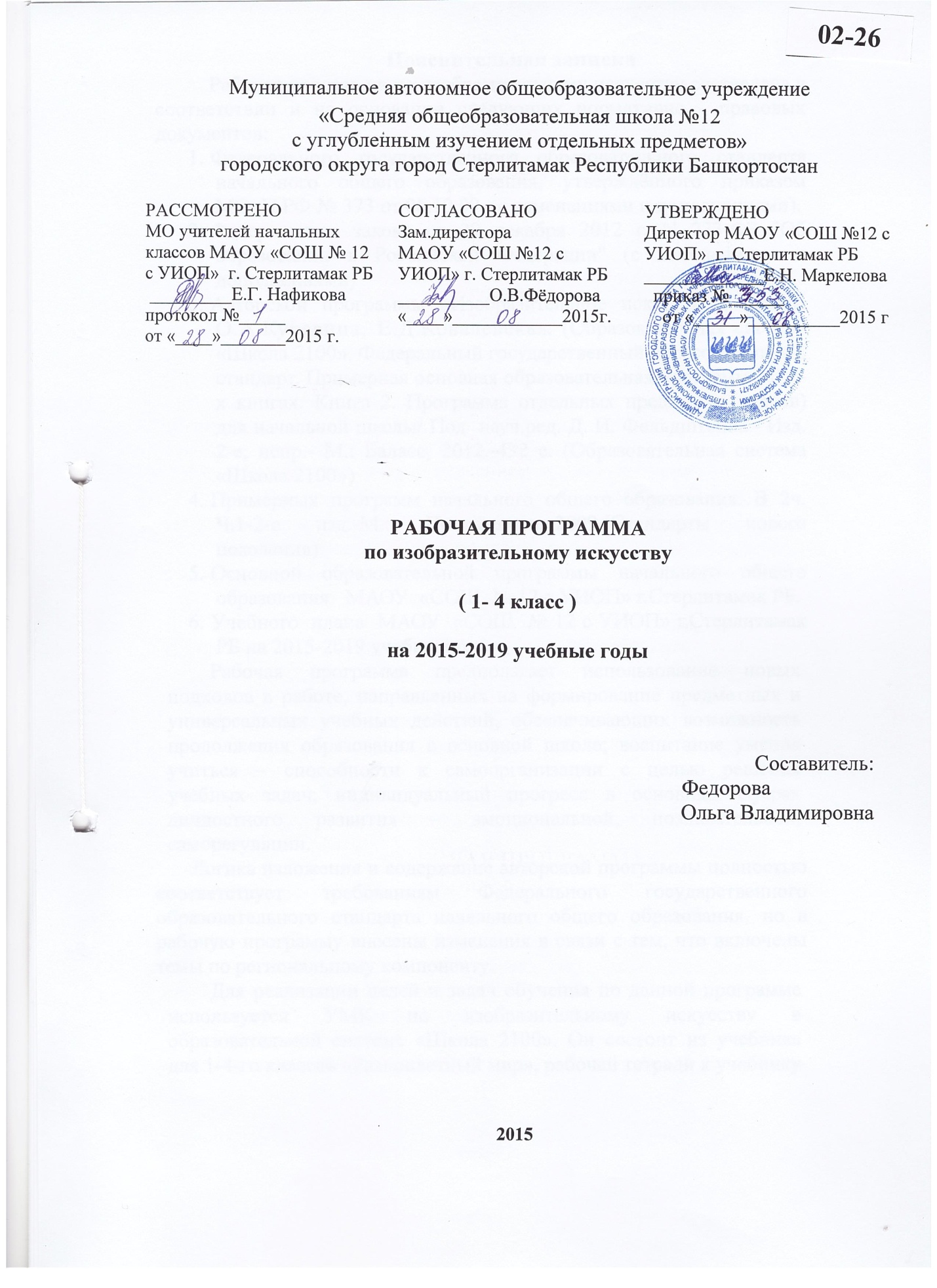 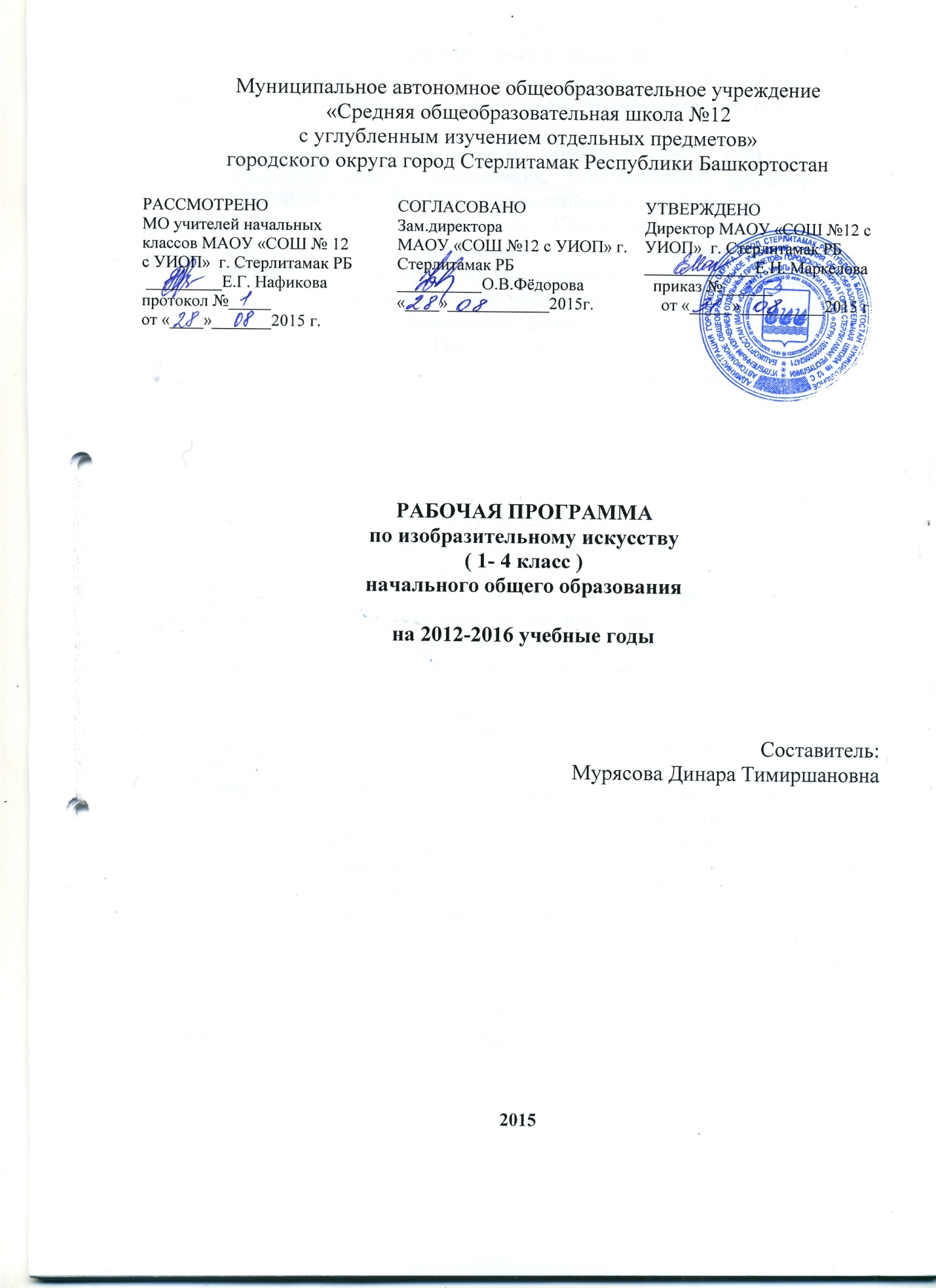 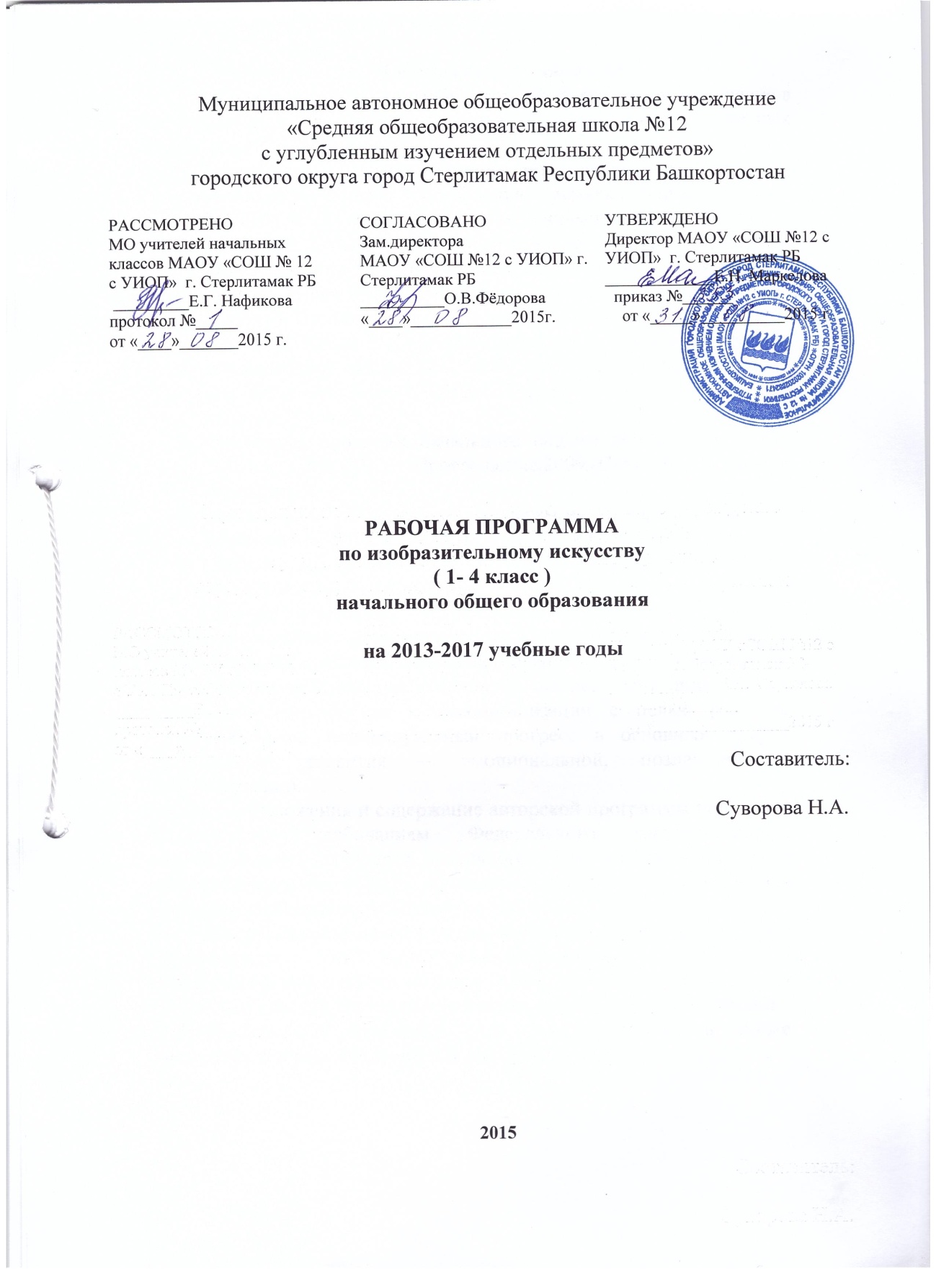 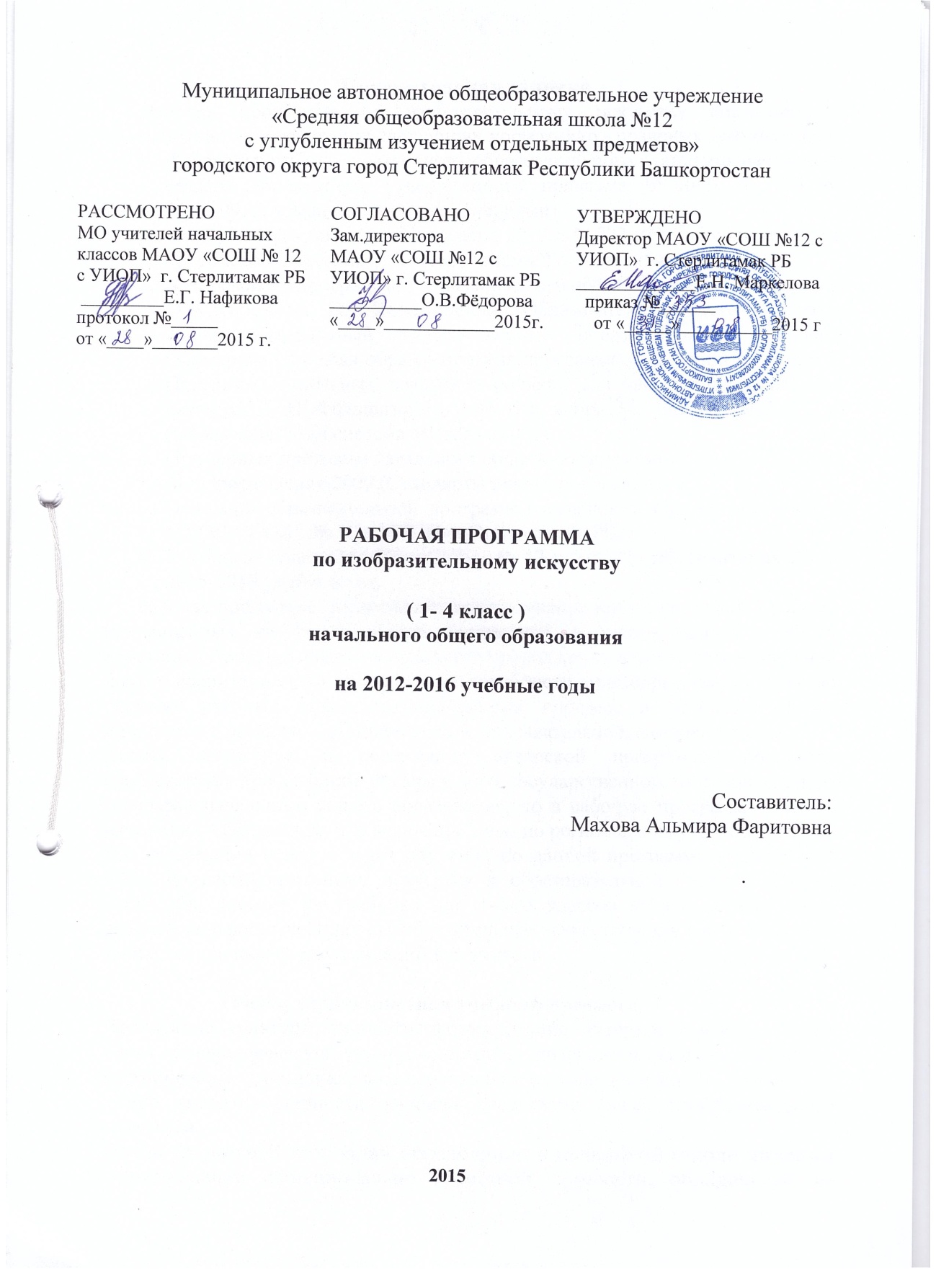 Пояснительная запискаРабочая программа по изобразительному искусству составлена в соответствии и на основании следующих нормативно - правовых документов:Федерального государственного образовательного стандарта начального общего образования, утверждённого приказом МОиРФ № 373 от 06.10.09. (с изменениями и дополнениями). Авторской программы «Изобразительное искусство», авторы О.А.Куревина, Е.Д.Ковалевская. (Образовательная система «Школа 2100». Федеральный государственный образовательный стандарт. Примерная основная образовательная программа. В 2-х книгах. Книга 2. Программа отдельных предметов (курсов) для начальной школы/ Под  науч.ред. Д. И. Фельдштейна.- Изд. 2-е, испр.- М.: Баласс, 2012.-432 с. (Образовательная система «Школа 2100»)Примерных программ начального общего образования. В 2ч. Ч.1-2-е изд.-М.: Просвещение,2009.(Стандарты нового поколения)   Основной образовательной программы начального общего образования   МАОУ  «СОШ  № 12 с УИОП» г.Стерлитамак РБ.     Учебного  плана  МАОУ  «СОШ  № 12 с УИОП» г.Стерлитамак РБ.Рабочая программа предполагает использование новых подходов в работе, направленных на формирование предметных и универсальных учебных действий, обеспечивающих возможность продолжения образования в основной школе; воспитание умения учиться – способности к самоорганизации с целью решения учебных задач; индивидуальный прогресс в основных сферах личностного развития – эмоциональной, познавательной, саморегуляции. Логика изложения и содержание авторской программы полностью соответствует требованиям Федерального государственного образовательного стандарта начального общего образования, но в рабочую программу внесены изменения в связи с тем, что включены темы по региональному компоненту.Для реализации целей и задач обучения по данной программе используется УМК по изобразительному искусству в образовательной системе «Школа 2100». Он состоит из учебника для 1-4-го классов «Разноцветный мир», рабочей тетради к учебнику «Изобразительное искусство» для 1-4-го классов, а также методических рекомендаций для учителя. Общая характеристика учебного предметаВоспитание культуры личности, формирование интереса к искусству как части общечеловеческой культуры, средству познания мира и самопознания, формирование эмоционального осознанного отношения к миру – важнейшие линии развития личности ученика средствами курса изобразительного искусства. Одной из важнейших задач образования в начальной школе является  формирование  функционально  грамотной   личности, обладающей  не  только предметными, но  и  универсальными знаниями и умениями. Основные цели:1. Воспитание культуры личности, формирование интереса к искусству как части общечеловеческой культуры, средству познания мира и самопознания.2. Воспитание в детях эстетического чувства.3. Получение учащимися первоначальных знаний о пластических искусствах в искусствоведческом аспекте.4.  Развитие умения воспринимать и  анализировать   содержание различных произведений искусства.            5. Развитие воображения и зрительной памяти.6.Освоение элементарной художественной грамотности и основных  приёмов изобразительной деятельности.7.  Воспитание в  учащихся умения согласованно и  продуктивно работать в группах.8. Развитие и практическое применение полученных знаний и умений (ключевых компетенций) в проектной деятельности.Достижение этой цели предполагает решение следующих задач:1. Расширение художественно-эстетического кругозора (начальные  темы  каждого учебника, посвящённые знакомству с видами и задачами изобразительного искусства, его классификацией);2. Воспитание зрительской  культуры,  умения увидеть художественное и эстетическое своеобразие произведений искусства и грамотно   рассказать  об  этом   на   языке  изобразительного искусства (рубрики «Учимся видеть» и «Изучаем работу  мастера»);3.Приобщение к достижениям мировой художественной культуры (темы, относящиеся к истории искусства);4.Освоение изобразительных  приёмов с использованием различных  материалов и инструментов, в том числе экспериментирование и работа в смешанной технике (рубрика «Твоя мастерская»);5.Создание простейших  художественных  образов средствами живописи, рисунка, графики, пластики (рубрика «Наши проекты»);6.Освоение простейших технологий дизайна и оформительского искусства (выполнение некоторых заданий из  рубрики «Наши проекты»);7.Знакомство с законами сценографии и оформительства, разработка сценического образа (рубрика «Наши  проекты»,  подготовка театральных постановок).При  изучении каждой темы, при  анализе произведений искусства   необходимо постоянно  делать  акцент  на   гуманистической составляющей искусства: говорить о таких категориях, как красота, добро, истина, творчество, гражданственность, патриотизм, ценность природы и  человеческой жизни. На уроках изобразительного искусства осуществляются межпредметные связи изобразительного искусства с технологией, литературой, театром, музыкой, окружающим миром, информатикой, развитием речи. В каждом учебнике дается блок (информация и практическая работа), связанная с историей искусства от древнейших времен ( 1 класс), через Древний Египет ( 2 класс), эпоху Средневековья (3 класс), к современности ( 4 класс).  Материал по знакомству с духовными и эстетическими основами русской культуры составляет доминанту всего курса и может быть алгоритмом для знакомства с культурой другого региона. Расширение стандарта в 3-м и 4-м классах связано с театральными коллективными проектами. Пьесы для постановки выбраны с учетом возрастных особенностей детей на основе школьной программы соответствующего класса.  Особенности организации учебного процесса. Процесс обучения должен сводиться к выработке истолкования своего опыта. Это достигается тем, что учащиеся в процессе обучения используют полученные знания во время выполнения конкретных практических и в то же время творческих заданий. Это могут быть поздравительные открытки, календари, театральные спектакли, плакаты и панно для оформления класса. Решение проблемных творческих продуктивных задач – главный способ осмысления мира.  Многие итоговые задания могут быть выполнении только при условии разумно организованной работы группы учащихся, а возможно, и всего класса. В процессе выполнения этих работ каждый ученик осознавать важность своей роли в выполнении общего задания, уважать своих товарищей и продуктивно работать в группе. На уроках изобразительного искусства реализуется деятельностно – практический подход к обучению, направленный на формирование как общеучебных, так и специальных предметных умений и навыков, проблемно-диалогическая технология, здоровьесберегающие и информационные технологии.  Региональный компонент в курсе реализуется через знакомство с культурой и искусством, различные виды творчества и труда, содержание которых отражает краеведческую направленность. Описание места учебного предмета в учебном планеВ соответствии с базисным учебным планом и согласно учебному плану  МАОУ «СОШ №12 с УИОП» г.Стерлитамак РБ предмет «Изобразительное искусство» изучается с 1 по 4 класс по одному часу в неделю. Общий объем учебного времени составляет 135 часов. Рабочая программа составлена с учетом возрастных и индивидуальных особенностей детей класса. Используемый вид контроля: текущий и итоговый контроль. Текущий контроль осуществляется практически на каждом уроке: в ходе устного опроса в начале урока и итогового опроса в конце урока; в ходе выполнения графических, творческих работ. Контроль и оценка усвоения знаний и умений осуществляется через выполнение учащимися продуктивных заданий в учебниках и рабочих тетрадях, через постоянное повторение важнейших понятий, законов и правил. В портфолио помещаются оригиналы или копии (бумажные, цифровые) выполненных учеником творческих заданий, содержащие не только отметку (балл), но и оценку (словесную характеристику его успехов и советов по улучшению, устранению возможных недостатков). Описание ценностных ориентиров содержания учебного предметаПри  изучении каждой темы, при  анализе произведений искусства   необходимо постоянно  делать  акцент  на   гуманистической составляющей искусства: говорить о таких категориях, как красота, добро, истина, творчество, гражданственность, патриотизм, ценность природы и  человеческой жизни.Личностные, метапредметные и предметные результаты освоения учебного предметаЛичностными результатами изучения предмета «Изобразительное искусство» являются следующие:- формирование у ребёнка ценностных ориентиров в области изобразительного искусства; - воспитание уважительного отношения к творчеству как своему, так  и других людей;- развитие самостоятельности в поиске решения различных изобразительных задач;- формирование духовных и эстетических потребностей;- овладение различными приёмами и техниками изобразительной деятельности; - воспитание готовности к отстаиванию своего эстетического идеала;- отработка навыков самостоятельной и групповой работы.Метапредметными результатами изучения курса «Изобразительное искусство» является формирование универсальных учебных действий (УУД).Регулятивные УУД:- проговаривать последовательность действий на уроке.- учиться работать по предложенному учителем плану.- учиться отличать верно  выполненное задание от неверного.- учиться совместно с учителем и другими учениками давать эмоциональную оценку деятельности класса на уроке.Основой для формирования этих действий служит соблюдение технологии оценивания образовательных достижений.Познавательные УУД:- ориентироваться в своей  системе знаний: отличать новое от  уже известного с помощью учителя.- делать предварительный отбор  источников информации: ориентироваться в учебнике (на развороте, в оглавлении, в словаре).- добывать новые  знания: находить ответы на вопросы, используя учебник,  свой   жизненный  опыт   и  информацию,  полученную  на уроке.- перерабатывать полученную информацию: делать  выводы в результате совместной работы всего класса.- сравнивать и  группировать  произведения  изобразительного искусства (по изобразительным средствам, жанрам и т.д.).- преобразовывать информацию из одной формы в другую на основе заданных в учебнике и рабочей тетради алгоритмов самостоятельно выполнять творческие задания.Коммуникативные УУД:- уметь  пользоваться языком изобразительного искусства:а) донести свою позицию до собеседника;б) оформить свою мысль в устной и письменной форме  (на уровне одного предложения или  небольшого текста).- уметь  слушать и понимать высказывания собеседников.- уметь  выразительно читать и пересказывать содержание текста.- совместно договариваться о правилах общения и  поведения в школе и на уроках изобразительного искусства и следовать им.- учиться согласованно работать в группе:а) учиться планировать работу  в группе;б) учиться распределять работу  между участниками проекта;в) понимать общую  задачу проекта и точно  выполнять свою часть работы;г) уметь  выполнять различные роли  в группе (лидера, исполнителя, критика).Предметными результатами изучения курса «Изобразительное искусство» является сформированность следующих умений:- сформированность первоначальных представлений о роли  изобразительного искусства в жизни и духовно-нравственном развитии человека;- ознакомление учащихся с выразительными средствами различных  видов  изобразительного искусства и освоение некоторых из них;- ознакомление учащихся с  терминологией и  классификацией изобразительного искусства;- первичное ознакомление учащихся с отечественной и мировой культурой; - получение детьми представлений о некоторых специфических формах художественной деятельности, базирующихся на ИКТ  (цифровая фотография, работа с компьютером, элементы мультипликации  и пр.), а также декоративного искусства и дизайна.1-й класс 1. Овладевать языком изобразительного искусства: - понимать, в чем состоит работа художника и какие качества нужно в себе развивать, чтобы научиться рисовать; - понимать и уметь объяснять, что такое форма, размер, характер, детали, линия, замкнутая линия, геометрические фигуры, симметрия, ось симметрии, геометрический орнамент, вертикаль, горизонталь, фон, композиция, контраст,  сюжет, зарисовки, наброски; - знать и уметь, называть основные цвета спектра, понимать и уметь объяснять, что такое дополнительные родственные, теплые и холодные цвета; - знать и уметь объяснять, что такое орнамент, геометрический орнамент; - учиться описывать живописные произведения с использованием уже изученных понятий. 2. Эмоционально воспринимать и оценивать произведения искусства: - учиться чувствовать образный характер различных видов линий; - учиться воспринимать эмоциональные звучание цвета и уметь рассказывать о том, как это свойство цвета используется разными художниками. 3. Различать и знать, в чем особенности различных видов изобразительной деятельности. Владение простейшими навыками: - рисунка;- аппликации;- построение геометрического орнамента;  - техники работы акварельными и гуашевыми красками.  4. Иметь понятия о некоторых видах изобразительного искусства: - живопись (натюрморт, пейзаж, картины о жизни людей);- графика (иллюстрация);- народные промыслы (филимоновские и дымковские игрушки, изделие мастеров Хохломы и Гжели). 5. Иметь понятия об изобразительных средствах живописи и графики:- композиция, рисунок, цвет для живописи;- композиция, рисунок, линия, пятно, точка, штрих для графики. 6. Иметь представление об искусстве Древнего мира.  2-й класс  1. Овладевать языком изобразительного искусства: - иметь представление о видах изобразительного искусства (архитектура, скульптура, живопись, графика); -  понимать и уметь объяснять, что такое круглая скульптура, рельеф, силуэт, музей, картинная галерея, эскиз, наброски, фактура, штриховка, светотень, источник света, растительный орнамент, элемент орнамента, ритм, колорит; - знать свойства цветов спектра (взаимодействие теплых и холодных цветов);- знать и уметь объяснять, что такое растительный орнамент;- уметь описывать живописные произведения с использованием уже изученных понятий.2. Эмоционально воспринимать и оценивать произведения искусства: - учиться чувствовать образный характер различных произведений искусства, замечать и понимать, для чего и каким образом художники передают свое отношение к изображенному на картине; - - учиться воспринимать эмоциональные звучание теплых и холодных цветов и колорита картины. 3. Различать и знать, в чем особенности различных видов изобразительной деятельности. Дальнейшие овладение навыками: - рисование цветными карандашами; - рисование простым карандашом (передача объема предмета с помощью светотени);- аппликации; - гравюры; -построения растительного орнамента с использованием различных видов его композиции; - различных приемов работы акварельными красками; - работа гуашевыми красками. 4. Углублять понятия о некоторых видах изобразительного искусства:- живопись (натюрморт, пейзаж, бытовая живопись);- графика (иллюстрация);- народные промыслы (городетская роспись). 5. Изучать произведения признанных мастеров изобразительного искусства и уметь рассказывать об их особенностях (Третьяковская галерея). 6.  Иметь представление об искусстве Древнего Египта. 3-й класс 1. Овладевать языком изобразительного искусства: - иметь четкое преставление о жанрах живописи и их особенностях (натюрморт, пейзаж, анималистический жанр, батальная живопись, портрет, бытовой жанр, историческая живопись);- понимать и уметь объяснять, что такое цветовая гамма, цветовой круг, штриховка, тон, растушевка, блик, рамка – видоискатель, соотношение целого и его частей, соразмерность частей человеческого лица, мимика, стиль, билибинский стиль в иллюстрации, буквица; - знать и уметь объяснять, что такое орнамент звериного стиля; - знать и уметь объяснять, что такое театр, театральная декорация, театральный костюм и чем занимаются театральные художники; - учиться описывать живописные произведения с использованием уже изученных понятий. 2. Эмоционально воспринимать и оценивать произведения искусства:- чувствовать и уметь описывать, в чем состоит образный характер различных произведений; - уметь рассказывать о том, какая цветовая гамма используется в различных  картинах и как она влияет на настроение, переданные в них. 3. Различать и знать, в чем особенности различных видов изобразительной деятельности. Дальнейшие овладение навыками:- рисование цветными карандашами; - рисование простым карандашом (передача объема предмета с помощью светотени);- выполнение декоративного панно в техники аппликации; - выполнение декоративного панно из природных материалов; - выполнение растительного орнамента (хохломская роспись);- выполнение плетенного орнамента в зверином стиле; - овладение различными приемами работы акварельными красками (техникой отпечатка); - работы гуашевыми красками; - постановки и оформление кукольного спектакля. 4. Углублять понятия о некоторых видах изобразительного искусства:- живопись (натюрморт, пейзаж, бытовая живопись);- графика (иллюстрация);- народные промыслы (Хохолмкая роспись).5.Изучать произведения признанных мастеров изобразительного искусства и уметь рассказывать об их особенностях (Русский музей). 6.  Иметь понятия об искусстве оформления книги в Средневековой Руси. 4-й класс 1. Овладевать языком изобразительного искусства:- иметь представление о монументально – декоративном искусстве и его видах; - понимать и уметь объяснять, что такое монументальная живопись (роспись, фреска, мозаика, витраж), монументальная скульптура (памятники, садово – парковая скульптура), икона, дизайн, художник – дизайнер, фотография, градации светотени, рефлекс, падающая тень, конструкция, композиционный центр, контраст, линейная перспектива, линия горизонта, точка схода, воздушная перспектива,  пропорции, идеальное соотношение целого и частей, пропорциональная фигура, модуль; - рассказывать о живописных произведениях с использованием уже изученных понятий. 2. Эмоционально воспринимать и оценивать произведения искусства:- чувствовать и уметь описать, в чем состоит образный характер различных произведений; - уметь рассказывать о том, какие изобразительные средства используются в различных картинах и как они влияют на настроение, переданные в картине.3.  Различать и знать, в чем особенности различных видов изобразительной деятельности. Развитие умений.- рисование цветными карандашами с переходами цвета и передачей формы предметов; - рисование простым карандашом, передавать объем предметов с помощью градации, светотени; - разрабатывать и выполнять композицию на заданную тему; - работать в смешанной технике (совмещение различных приемов работы акварельными красками с гуашью и цветными карандашами). 4. Углублять и расширять понятия о некоторых видах изобразительного искусства:- живопись (натюрморт, пейзаж, картины о жизни людей);- графика (иллюстрация);- народные промыслы (филимоновские и дымковские игрушки, изделие мастеров Хохломы и Гжели).5. Изучать произведения признанных мастеров изобразительного искусства и уметь рассказывать об их особенностях (Эрмитаж).6. Иметь понятия об изобразительных средствах живописи и графики:- композиция, рисунок, цвет для живописи;- композиция, рисунок, линия, пятно, точка, штрих для графики.Содержание учебного предмета   1-й класс – 33 часа.Занятия 1–2  (2  ч). Кто  такой художник.  Какие  качества нужно в  себе  развивать, чтобы  стать  художником. Профессии, которыми может овладеть художник. Получение первичного представления о форме, размере, цвете, характере, деталях.Выполнить практическую работу на стр. 2-3 рабочей тетради на освоение этих понятий. Занятия 3–5 (3  ч). Чудо – радуга. Тренируем наблюдательность. Цвет «Живое письмо». Тренируем наблюдательность: тепло и холод. Уметь называть порядок цветов радуги (спектра).	 Иметь представления 	о живописи и дополнительных цветах. Иметь представление о теплых и холодных цветах. Практическая работа на  закрепление материала на стр. 6-9  рабочей тетради. Коллективная работа «Чудо-дерево».Занятия 6–7  (2  ч). Понятие о рисунке, различных типах линий и их характере, о замкнутых линиях и форме предметов. Изучение свойств линий на примере рисунков П.  Пикассо. Практическая работа на закрепление материала на  стр.  10–11 рабочей тетради. Коллективная работа «Солнечный денёк».Занятия 8–9  (2 ч).  Понятие об аппликации. Различать геометрические фигуры (многоугольник, треугольник,  квадрат, овал, круг). Выполнение заданий на  закрепление полученных знаний в  рабочей тетради. Выполнение аппликации  «Любимая игрушка».Занятия 10–11 (2 ч). Что такое симметрия. Тренируем наблюдательность; симметрия в жизни. Иметь представления о симметрии, симметричных фигурах и оси симметрии. Отличать симметрические предметы окружающего мира от асимметричных.  Уметь определять симметричность фигуры. Выполнение заданий на  закрепление полученных знаний   в  рабочей тетради.  Выполнение аппликации «Осень».Занятия 12–13 (2 ч). Геометрический орнамент. Как получаются разные орнаменты.  Изучение некоторых  закономерностей построения орнамента.  Занятия 14–19  (6  ч).  Смешиваем краски, гуашь. Тренируем наблюдательность; дополнительные цвета (красный, желтый, синий) и получать новые оттенки при их смешивании. Иметь представление о родственных и дополнительных цветах. Занятия 20–22 (3 ч). Мир вещей. Твоя мастерская: «тепло» и «холод». Что такое композиция. Графика. Черное на белом и белое на черном. Что такое иллюстрация. Иметь понятия о графике и ее основных изобразительных средствах: линиях, пятнах, штрихах и  точках.  Выполнение чёрно-белой композиции «Зимний лес».Занятие 23 -27 (5 ч). Пейзаж.  Народные художники. Уметь объяснять, что такое пейзаж. Демонстрация различных пейзажей под соответствующую музыку.Занятие 28 - 31 (4 ч). Прозрачность акварели. Секреты акварели: работа слоями. Цвета и цветы. Иметь представления об основных свойствах акварельных красок. Картины  о  жизни  людей. Наброски. Иметь представления о том, что такое сюжет,   зарисовки,  наброски.  Занятия 32–33 (2 ч). Из истории искусства. Древний мир. Башкирский орнамент  в жизни древних людей. Рисование животных и людей в стиле наскальной живописи. Региональный компонент: Знакомство с произведениями башкирских художников. Творчество башкирского художника К.Давлеткильдиева. Знакомство с птицами родного края, башкирским орнаментом. Осень в Башкортостане. Зима в Башкортостане. Знакомство с государственными и мусульманскими праздниками в Башкортостане. 2-й класс – 34 часа. Занятие 1 (1 ч). Получение представления о видах изобразительной деятельности: архитектуре и её задачах (польза, прочность, красота), скульптуре и её видах (круглая скульптура, рельеф),  живописи, графике.Занятие 2 (1 ч). Работа цветными карандашами.  Продолжение изучения свойств тёплых и холодных цветов и их взаимодействия. Выполнение заданий в рабочей тетради.Занятия 3–4 (2 ч). Понятие о силуэте. Тёплые и холодные цвета. Изучение их некоторых свойств. Выполнение заданий на закрепление изученного материала в рабочей тетради. Коллективная работа «Цветочный луг».Занятия 5–6 (2 ч). Музей и  картинной галерея.  Изучение истории Третьяковской галереи. Значение рамы при  экспонировании живописного произведения. Выполнение рамки для  фотографии. Коллективная композиция «Портрет класса».Занятия 7–9  (3  ч). Понятие об иллюстрации к литературному произведению. Изучение иллюстраций В.  Лебедева к книжке «Охота». Значение набросков. Рисование животных. Понятие о композиции иллюстрации и эскизам к ней. Выполнение  иллюстрации   и   к  любой    басне    И.А.  КрыловаЗанятия 10–11  (2  ч). Получение представления об авторском рисунке и технике гравюры (печатная форма, отпечаток, оттиск, фактура. Работа с чёрным и белым цветами. Выполнение графической иллюстрации, имитирующей технику гравюры.Занятие 12 (1 ч). Изучение техники лубка и его изобразительных средств. Выполнение в процессе изучения материала заданий в учебнике и лубочного рисунка в альбоме.Занятия 13–14  (2  ч). Рисунок простым карандашом. Понятие о светотени. Передача объёма куба  с помощью штриховки. Расширение понятий об  источнике света, форме, светотени (свет, тень, полутень, падающая тень).Занятия 15–16 (2 ч). Продолжение изучения жанра натюрморта. Рисование  предметов простым карандашом  с  натуры.  Занятия 17–18 (2 ч). Значение натурных зарисовок. Отработка техники работы гуашевыми красками. Передача фактуры шерсти животного. Выполнение композиции «Мой  пушистый друг».Занятия 19–21 (3 ч).  Орнамент.  Понятие  о  растительном орнаменте (элемент, группа элементов орнамента, ритм, ком- позиция). Изучение простейших видов  композиции орнамента. Влияние формы предмета на композицию орнамента. Коллективное  панно  «Лоскутное одеяло».Занятия 22–23  (2  ч). Народные промыслы России. Городецкая роспись. Выполнение задания «Расписная тарелка».Занятия 24–26 (2–3 ч). Пейзаж. Изучение пейзажей А. Саврасова и В.  Борисова-Мусатова. Демонстрация пейзажей под  подходящую музыку. Выполнение пейзажа «Весна пришла». Занятие 27 (1 ч). Понятие о колорите. Тёплый, холодный и тональный колорит.Занятие 28 (1 ч). Продолжение  изучения  бытовой  живописи  на   примере  работ И. Владимирова и З. Серебряковой. Развитие умения рассказывать о живописных работах  на языке искусства с использованием изученных ранее  терминов и понятий.Занятия 29–34  (6  ч).  Получение 	представления 	об искусстве 	Древнего	Египта. Рисование фигуры человека в стиле древнеегипетского рельефа. Коллективная работа «Египетские письмена».Региональный компонент: Знакомство с произведениями  и творчеством башкирских художников. Музей и картинные галереи родного края. Знакомство с башкирским орнаментом. Народные промыслы башкир. 3-й класс – 34 часа. Занятия 1–4 (4 ч). Жанры живописи (натюрморт,  пейзаж,   портрет, анималистический жанр, бытовой жанр, батальный жанр, исторический жанр). Что такое портрет. Виды портретов: парадные и камерные, групповые, парные и индивидуальные. Бытовой и анималистический жанры  на примере произведений К. Гуна, Г. Терборха и Т. Жерико. Занятия 5–7 (3 ч). Углубление знаний о цвете. Понятие о цветовой гамме живописного произведения. Цветовой круг. Определение дополнительных и родственных  цветов по  цветовому кругу.  Занятия 8–10 (3 ч). Понятие о декоративном панно. Коллективная  работа: декоративное панно в  технике аппликации  с использованием природного материала.Занятия 11–13  (3  ч). Выявление объёма и формы гранёных и округлых поверхностей и простых геометрических тел (пирамиды и цилиндра). Отработка различной штриховки (различное направление штрихов, послойное уплотнение штриховки).  Распределение светотени на  различных поверхностях. Рисование натюрморта из геометрических тел с натуры. Занятия 14–16 (3 ч). Изучение основных пропорций человеческого лица. Получение представления о соразмерности, соотношении целого и его частей,  идеальном  соотношении частей  человеческого  лица, мимике. Тренировка наблюдательности: изменение пропорций лица человека с возрастом, мимика. Занятия 17–18 (2 ч). Народные промыслы: изучение хохломской росписи. Выполнение  тарелки  или   шкатулки  с  хохломской  росписью.Занятие 19 (1 ч). Плетёные орнаменты: звериный стиль. Выполнение заданий на закрепление полученных знаний в рабочей тетради.Занятие 20 (1 ч). Совмещение нескольких техник при работе  акварельными красками.  Техника отпечатка. Занятия 21–23  (3  ч). Изучение особенностей стиля мастера иллюстрации И. Билибина. Выполнение графического панно «Фантастическое дерево» с использованием различных видов  штриховки.Занятия 24–25 (2 ч). Древнерусская книга. Иметь представление о том, что такое буквица,  лицевая рукопись. Коллективная работа «Кириллица».Занятия 26–29 (3 ч). Театральный спектакль. Получение представления о  работе   различных театральных художников (декорации и костюмы). Коллективная работа: подготовка и постановка кукольного спектакля.Занятие 30 - 34 (5 ч). Изучение истории Русского музея и некоторых картин, представленных в нём.  Региональный компонент: Знакомство с произведениями  и творчеством башкирских художников. Плетёные орнаменты у башкир. Театральные художники Башкортостана. Национальные музеи Башкортостана. 4-й класс – 34 часа. Занятия 1–2 (2 ч). Изучение некоторых видов монументально-декоративного искусства. Рождение монументальной  живописи.  Что  такое фреска. Особенности этой  техники. Что такое мозаика и витраж. Занятие 3 (1 ч). Русская икона. Иконы разного времени. Занятие 4 (1 ч). Монументальная скульптура. Памятники, посвящённые Великой Отечественной войне. Занятие 5 (1 ч). Новые виды  изобразительного искусства: дизайн и фотография. Цели и задачи дизайна. Что должен учитывать дизайнер в своей работе. Виды фотографий. Художественная фотография.Занятие 6 (1 ч). Изучение осенних пейзажей. Закрепление умения работать акварельными красками: выполнение осеннего пейзажа с натуры или  по воображению Занятие 7  (1  ч). Как передать объём  предмета, работая цветными карандашами. Занятия 8–9 (2 ч). Углубление понятий о светотени как о способе  передачи объёма и формы предмета на  плоскости. Совершенствование техники штриховки: выполнение заданий в рабочей тетради. Понятие о рефлексе, падающих тенях и конструкции предмета.Занятия 10–11  (2  ч). Составление композиции на заданную тему с использованием опорной  схемы. Выполнение собственной композиции «Летние зарисовки». Занятия 12–13  (2  ч). Зарисовки животных. От зарисовок к иллюстрации.Занятие 14 (1 ч). Изучение техник  отмывки  и  гризайли.  Занятия 15–16  (2  ч). Изучение основных законов композиции на примере «Натюрморта с тыквой» А. Куприна. Занятие 17 (2 ч). Народные  промыслы.  Резьба по  дереву. Занятия 18–19 (2 ч). Что  такое линейная перспектива. Значение точки схода и положения линии горизонта. Получение представления о воздушной перспективе.Занятия 20–21 (2 ч). Изучение картин советских художников, посвящённых Великой Отечественной войне. Разработка макета альбома Славы. Коллективная работа. Создание классного альбома Славы.Занятия 22–26 (5 ч). Изучение пропорций человеческой фигуры. Понятие о  модуле. Занятия 27–30 (3 ч). Коллективная работа: подготовка и постановка кукольного спектакля по башкирской народной сказке «Золотая капля». Занятия 31–34 (4 ч.). Изучение истории Эрмитажа и некоторых представленных в этом музее  шедеврах живописи разных стран.Региональный	 компонент: Знакомство с произведениями  и творчеством башкирских художников, скульпторов, художественных фотографов. Народные  промыслы башкир. Музей художников Башкортостана. Материально-техническое обеспечение образовательного процесса.Для учащихся:Куревина О.А., Ковалевская Е.Д. Учебники  по изобразительному искусству для 1, 2, 3, 4-го класса «Разноцветный мир».-Изд.2 перераб.-М.: Баласс, 2012. (Образовательная система «Школа 2100»).Куревина О.А., Ковалевская Е.Д. Рабочая тетрадь  по изобразительному искусству для 1, 2, 3, 4-го класса «Разноцветный мир».-Изд.2 перераб.-М.: Баласс, 2014. (Образовательная система «Школа 2100»).Для учителя:Фельдштейн Д.И. Образовательная система «Школа 2100». Федеральный государственный образовательный стандарт. Примерная основная образовательная программа. Книга 2. Программы отдельных предметов, курсов для начальной школы.-М.:Баласс,2012.Куревина О.А., Ковалевская Е.Д. Учебники  по изобразительному искусству для 1, 2, 3, 4-го класса «Разноцветный мир».-Изд.2 перераб.-М.: Баласс, 2012. (Образовательная система «Школа 2100»).Куревина О.А., Ковалевская Е.Д. Рабочая тетрадь  по изобразительному искусству для 1, 2, 3, 4-го класса «Разноцветный мир».-Изд.2 перераб.-М.: Баласс, 2014. (Образовательная система «Школа 2100»).Николаева С.В. изобразительная деятельность. 1-4 классы: развёрнутое тематическое планирование по программе Куревиной О.А.,Ковалевской Е.Д. Волгоград: Учитель,2012.Технические средства обученияМагнитная доска.Мультимедийная установка.Компьютер.Интерактивная доска.Документ-камера.Многофункциональное устройство.Учебно-практическое и учебно-лабораторное оборудованиеМуляжи овощей и фруктов.Предметные картинки.Магнитная азбука.Наборное полотно.Линейка.Календарно-тематическое  планирование1в-1д  классаКалендарно-тематическое планирование 3в-3г классаКалендарно-тематическое планирование по изобразительному искусству 4а-4г класса№Дата по плануДата фактТема урокаУниверсальные учебные действияУниверсальные учебные действияПримечаниеВводное занятие по ИЗО в 1 классеРегулятивные УУД: определять цель выполнения заданий на уроке под руководством учителя; учиться совместно с учителем и другими обучающимися давать эмоциональную оценку деятельности класса на уроке, организовывать свое рабочее место;  планировать свои действия в соответствии с поставленной задачей и условиями ее реализации, развивать умения принимать и сохранять творческую задачу, планируя свои действия в соответствии с ней. Регулятивные УУД: определять цель выполнения заданий на уроке под руководством учителя; учиться совместно с учителем и другими обучающимися давать эмоциональную оценку деятельности класса на уроке, организовывать свое рабочее место;  планировать свои действия в соответствии с поставленной задачей и условиями ее реализации, развивать умения принимать и сохранять творческую задачу, планируя свои действия в соответствии с ней. Художники Башкортостана.  Кто такой художник Регулятивные УУД: определять цель выполнения заданий на уроке под руководством учителя; учиться совместно с учителем и другими обучающимися давать эмоциональную оценку деятельности класса на уроке, организовывать свое рабочее место;  планировать свои действия в соответствии с поставленной задачей и условиями ее реализации, развивать умения принимать и сохранять творческую задачу, планируя свои действия в соответствии с ней. Регулятивные УУД: определять цель выполнения заданий на уроке под руководством учителя; учиться совместно с учителем и другими обучающимися давать эмоциональную оценку деятельности класса на уроке, организовывать свое рабочее место;  планировать свои действия в соответствии с поставленной задачей и условиями ее реализации, развивать умения принимать и сохранять творческую задачу, планируя свои действия в соответствии с ней. Фантазируем и учимся. Тренируем наблюдательность. ДеталиРегулятивные УУД: определять цель выполнения заданий на уроке под руководством учителя; учиться совместно с учителем и другими обучающимися давать эмоциональную оценку деятельности класса на уроке, организовывать свое рабочее место;  планировать свои действия в соответствии с поставленной задачей и условиями ее реализации, развивать умения принимать и сохранять творческую задачу, планируя свои действия в соответствии с ней. Регулятивные УУД: определять цель выполнения заданий на уроке под руководством учителя; учиться совместно с учителем и другими обучающимися давать эмоциональную оценку деятельности класса на уроке, организовывать свое рабочее место;  планировать свои действия в соответствии с поставленной задачей и условиями ее реализации, развивать умения принимать и сохранять творческую задачу, планируя свои действия в соответствии с ней. Чудо-радуга. Тренируем наблюдательность. Цвет Регулятивные УУД: определять цель выполнения заданий на уроке под руководством учителя; учиться совместно с учителем и другими обучающимися давать эмоциональную оценку деятельности класса на уроке, организовывать свое рабочее место;  планировать свои действия в соответствии с поставленной задачей и условиями ее реализации, развивать умения принимать и сохранять творческую задачу, планируя свои действия в соответствии с ней. Регулятивные УУД: определять цель выполнения заданий на уроке под руководством учителя; учиться совместно с учителем и другими обучающимися давать эмоциональную оценку деятельности класса на уроке, организовывать свое рабочее место;  планировать свои действия в соответствии с поставленной задачей и условиями ее реализации, развивать умения принимать и сохранять творческую задачу, планируя свои действия в соответствии с ней. «Живое письмо». Тренируем наблюдательность. Тепло и холод. Регулятивные УУД: определять цель выполнения заданий на уроке под руководством учителя; учиться совместно с учителем и другими обучающимися давать эмоциональную оценку деятельности класса на уроке, организовывать свое рабочее место;  планировать свои действия в соответствии с поставленной задачей и условиями ее реализации, развивать умения принимать и сохранять творческую задачу, планируя свои действия в соответствии с ней. Регулятивные УУД: определять цель выполнения заданий на уроке под руководством учителя; учиться совместно с учителем и другими обучающимися давать эмоциональную оценку деятельности класса на уроке, организовывать свое рабочее место;  планировать свои действия в соответствии с поставленной задачей и условиями ее реализации, развивать умения принимать и сохранять творческую задачу, планируя свои действия в соответствии с ней. Линии – какие они бывают. Тренируем наблюдательность. Линии и формы. Регулятивные УУД: определять цель выполнения заданий на уроке под руководством учителя; учиться совместно с учителем и другими обучающимися давать эмоциональную оценку деятельности класса на уроке, организовывать свое рабочее место;  планировать свои действия в соответствии с поставленной задачей и условиями ее реализации, развивать умения принимать и сохранять творческую задачу, планируя свои действия в соответствии с ней. Регулятивные УУД: определять цель выполнения заданий на уроке под руководством учителя; учиться совместно с учителем и другими обучающимися давать эмоциональную оценку деятельности класса на уроке, организовывать свое рабочее место;  планировать свои действия в соответствии с поставленной задачей и условиями ее реализации, развивать умения принимать и сохранять творческую задачу, планируя свои действия в соответствии с ней. Птицы Башкортостана. Удивительный мир птиц. Регулятивные УУД: определять цель выполнения заданий на уроке под руководством учителя; учиться совместно с учителем и другими обучающимися давать эмоциональную оценку деятельности класса на уроке, организовывать свое рабочее место;  планировать свои действия в соответствии с поставленной задачей и условиями ее реализации, развивать умения принимать и сохранять творческую задачу, планируя свои действия в соответствии с ней. Регулятивные УУД: определять цель выполнения заданий на уроке под руководством учителя; учиться совместно с учителем и другими обучающимися давать эмоциональную оценку деятельности класса на уроке, организовывать свое рабочее место;  планировать свои действия в соответствии с поставленной задачей и условиями ее реализации, развивать умения принимать и сохранять творческую задачу, планируя свои действия в соответствии с ней. Какие бывают фигуры. Тренируем наблюдательность.  Аппликация. Регулятивные УУД: определять цель выполнения заданий на уроке под руководством учителя; учиться совместно с учителем и другими обучающимися давать эмоциональную оценку деятельности класса на уроке, организовывать свое рабочее место;  планировать свои действия в соответствии с поставленной задачей и условиями ее реализации, развивать умения принимать и сохранять творческую задачу, планируя свои действия в соответствии с ней. Регулятивные УУД: определять цель выполнения заданий на уроке под руководством учителя; учиться совместно с учителем и другими обучающимися давать эмоциональную оценку деятельности класса на уроке, организовывать свое рабочее место;  планировать свои действия в соответствии с поставленной задачей и условиями ее реализации, развивать умения принимать и сохранять творческую задачу, планируя свои действия в соответствии с ней. Составление узора из геометрических фигур. Познавательные УУД: поиск и выделение необходимой информации: находить в окружающей действительности изображения сделанные художниками, устроить рассуждения в форме связи простых суждений об объекте, его строении, свойствах и связях, развития наблюдательности и эстетического понимания красоты разнообразных фактур природного мира, добывать новые знания: находить ответы на вопросы, используя учебник, свой жизненный опыт и информацию, полученную на уроке. Коммуникативные УУД: задавать существенные вопросы, формулировать собственное мнение; договариваться и приходить к общему решению в совместной деятельности, учиться согласованно работать в группе: понимать общую задачу и точно выполнять свою часть работы, адекватно использовать речь для планирования своей деятельности. Личностные УУД: повышение уровня мотивации учебной и творческой деятельности. Адекватная мотивация. Навыки сотрудничества в разных ситуациях. Ориентация на понимание причин успеха или не успеха выполненной работы, на восприятие и понимание предложений и оценок учителя, и товарищей. Повышение уровня мотивации учебной и творческой деятельности. Симметрия. Тренируем наблюдательность. Симметрия в жизни. Познавательные УУД: поиск и выделение необходимой информации: находить в окружающей действительности изображения сделанные художниками, устроить рассуждения в форме связи простых суждений об объекте, его строении, свойствах и связях, развития наблюдательности и эстетического понимания красоты разнообразных фактур природного мира, добывать новые знания: находить ответы на вопросы, используя учебник, свой жизненный опыт и информацию, полученную на уроке. Коммуникативные УУД: задавать существенные вопросы, формулировать собственное мнение; договариваться и приходить к общему решению в совместной деятельности, учиться согласованно работать в группе: понимать общую задачу и точно выполнять свою часть работы, адекватно использовать речь для планирования своей деятельности. Личностные УУД: повышение уровня мотивации учебной и творческой деятельности. Адекватная мотивация. Навыки сотрудничества в разных ситуациях. Ориентация на понимание причин успеха или не успеха выполненной работы, на восприятие и понимание предложений и оценок учителя, и товарищей. Повышение уровня мотивации учебной и творческой деятельности. В гостях у осени. Осень в Башкортостане. Познавательные УУД: поиск и выделение необходимой информации: находить в окружающей действительности изображения сделанные художниками, устроить рассуждения в форме связи простых суждений об объекте, его строении, свойствах и связях, развития наблюдательности и эстетического понимания красоты разнообразных фактур природного мира, добывать новые знания: находить ответы на вопросы, используя учебник, свой жизненный опыт и информацию, полученную на уроке. Коммуникативные УУД: задавать существенные вопросы, формулировать собственное мнение; договариваться и приходить к общему решению в совместной деятельности, учиться согласованно работать в группе: понимать общую задачу и точно выполнять свою часть работы, адекватно использовать речь для планирования своей деятельности. Личностные УУД: повышение уровня мотивации учебной и творческой деятельности. Адекватная мотивация. Навыки сотрудничества в разных ситуациях. Ориентация на понимание причин успеха или не успеха выполненной работы, на восприятие и понимание предложений и оценок учителя, и товарищей. Повышение уровня мотивации учебной и творческой деятельности. Геометрический орнамент. Как получаются разные орнаменты. Башкирский орнамент. Познавательные УУД: поиск и выделение необходимой информации: находить в окружающей действительности изображения сделанные художниками, устроить рассуждения в форме связи простых суждений об объекте, его строении, свойствах и связях, развития наблюдательности и эстетического понимания красоты разнообразных фактур природного мира, добывать новые знания: находить ответы на вопросы, используя учебник, свой жизненный опыт и информацию, полученную на уроке. Коммуникативные УУД: задавать существенные вопросы, формулировать собственное мнение; договариваться и приходить к общему решению в совместной деятельности, учиться согласованно работать в группе: понимать общую задачу и точно выполнять свою часть работы, адекватно использовать речь для планирования своей деятельности. Личностные УУД: повышение уровня мотивации учебной и творческой деятельности. Адекватная мотивация. Навыки сотрудничества в разных ситуациях. Ориентация на понимание причин успеха или не успеха выполненной работы, на восприятие и понимание предложений и оценок учителя, и товарищей. Повышение уровня мотивации учебной и творческой деятельности. Узор в полосе, для украшения оконного наличника и ставен сказочного домика. Познавательные УУД: поиск и выделение необходимой информации: находить в окружающей действительности изображения сделанные художниками, устроить рассуждения в форме связи простых суждений об объекте, его строении, свойствах и связях, развития наблюдательности и эстетического понимания красоты разнообразных фактур природного мира, добывать новые знания: находить ответы на вопросы, используя учебник, свой жизненный опыт и информацию, полученную на уроке. Коммуникативные УУД: задавать существенные вопросы, формулировать собственное мнение; договариваться и приходить к общему решению в совместной деятельности, учиться согласованно работать в группе: понимать общую задачу и точно выполнять свою часть работы, адекватно использовать речь для планирования своей деятельности. Личностные УУД: повышение уровня мотивации учебной и творческой деятельности. Адекватная мотивация. Навыки сотрудничества в разных ситуациях. Ориентация на понимание причин успеха или не успеха выполненной работы, на восприятие и понимание предложений и оценок учителя, и товарищей. Повышение уровня мотивации учебной и творческой деятельности. Смешиваем краски. Тренируем наблюдательность. Дополнительные цвета. Познавательные УУД: поиск и выделение необходимой информации: находить в окружающей действительности изображения сделанные художниками, устроить рассуждения в форме связи простых суждений об объекте, его строении, свойствах и связях, развития наблюдательности и эстетического понимания красоты разнообразных фактур природного мира, добывать новые знания: находить ответы на вопросы, используя учебник, свой жизненный опыт и информацию, полученную на уроке. Коммуникативные УУД: задавать существенные вопросы, формулировать собственное мнение; договариваться и приходить к общему решению в совместной деятельности, учиться согласованно работать в группе: понимать общую задачу и точно выполнять свою часть работы, адекватно использовать речь для планирования своей деятельности. Личностные УУД: повышение уровня мотивации учебной и творческой деятельности. Адекватная мотивация. Навыки сотрудничества в разных ситуациях. Ориентация на понимание причин успеха или не успеха выполненной работы, на восприятие и понимание предложений и оценок учителя, и товарищей. Повышение уровня мотивации учебной и творческой деятельности. Новогодний веселый хоровод. Познавательные УУД: поиск и выделение необходимой информации: находить в окружающей действительности изображения сделанные художниками, устроить рассуждения в форме связи простых суждений об объекте, его строении, свойствах и связях, развития наблюдательности и эстетического понимания красоты разнообразных фактур природного мира, добывать новые знания: находить ответы на вопросы, используя учебник, свой жизненный опыт и информацию, полученную на уроке. Коммуникативные УУД: задавать существенные вопросы, формулировать собственное мнение; договариваться и приходить к общему решению в совместной деятельности, учиться согласованно работать в группе: понимать общую задачу и точно выполнять свою часть работы, адекватно использовать речь для планирования своей деятельности. Личностные УУД: повышение уровня мотивации учебной и творческой деятельности. Адекватная мотивация. Навыки сотрудничества в разных ситуациях. Ориентация на понимание причин успеха или не успеха выполненной работы, на восприятие и понимание предложений и оценок учителя, и товарищей. Повышение уровня мотивации учебной и творческой деятельности. Наши зимние забавы. Зима в Башкортостане. Познавательные УУД: поиск и выделение необходимой информации: находить в окружающей действительности изображения сделанные художниками, устроить рассуждения в форме связи простых суждений об объекте, его строении, свойствах и связях, развития наблюдательности и эстетического понимания красоты разнообразных фактур природного мира, добывать новые знания: находить ответы на вопросы, используя учебник, свой жизненный опыт и информацию, полученную на уроке. Коммуникативные УУД: задавать существенные вопросы, формулировать собственное мнение; договариваться и приходить к общему решению в совместной деятельности, учиться согласованно работать в группе: понимать общую задачу и точно выполнять свою часть работы, адекватно использовать речь для планирования своей деятельности. Личностные УУД: повышение уровня мотивации учебной и творческой деятельности. Адекватная мотивация. Навыки сотрудничества в разных ситуациях. Ориентация на понимание причин успеха или не успеха выполненной работы, на восприятие и понимание предложений и оценок учителя, и товарищей. Повышение уровня мотивации учебной и творческой деятельности. Мир вещей. Как использовать теплые и холодные цвета. Познавательные УУД: поиск и выделение необходимой информации: находить в окружающей действительности изображения сделанные художниками, устроить рассуждения в форме связи простых суждений об объекте, его строении, свойствах и связях, развития наблюдательности и эстетического понимания красоты разнообразных фактур природного мира, добывать новые знания: находить ответы на вопросы, используя учебник, свой жизненный опыт и информацию, полученную на уроке. Коммуникативные УУД: задавать существенные вопросы, формулировать собственное мнение; договариваться и приходить к общему решению в совместной деятельности, учиться согласованно работать в группе: понимать общую задачу и точно выполнять свою часть работы, адекватно использовать речь для планирования своей деятельности. Личностные УУД: повышение уровня мотивации учебной и творческой деятельности. Адекватная мотивация. Навыки сотрудничества в разных ситуациях. Ориентация на понимание причин успеха или не успеха выполненной работы, на восприятие и понимание предложений и оценок учителя, и товарищей. Повышение уровня мотивации учебной и творческой деятельности. Композиция. Фон. Познавательные УУД: поиск и выделение необходимой информации: находить в окружающей действительности изображения сделанные художниками, устроить рассуждения в форме связи простых суждений об объекте, его строении, свойствах и связях, развития наблюдательности и эстетического понимания красоты разнообразных фактур природного мира, добывать новые знания: находить ответы на вопросы, используя учебник, свой жизненный опыт и информацию, полученную на уроке. Коммуникативные УУД: задавать существенные вопросы, формулировать собственное мнение; договариваться и приходить к общему решению в совместной деятельности, учиться согласованно работать в группе: понимать общую задачу и точно выполнять свою часть работы, адекватно использовать речь для планирования своей деятельности. Личностные УУД: повышение уровня мотивации учебной и творческой деятельности. Адекватная мотивация. Навыки сотрудничества в разных ситуациях. Ориентация на понимание причин успеха или не успеха выполненной работы, на восприятие и понимание предложений и оценок учителя, и товарищей. Повышение уровня мотивации учебной и творческой деятельности. Графика: черное и белое. Познавательные УУД: поиск и выделение необходимой информации: находить в окружающей действительности изображения сделанные художниками, устроить рассуждения в форме связи простых суждений об объекте, его строении, свойствах и связях, развития наблюдательности и эстетического понимания красоты разнообразных фактур природного мира, добывать новые знания: находить ответы на вопросы, используя учебник, свой жизненный опыт и информацию, полученную на уроке. Коммуникативные УУД: задавать существенные вопросы, формулировать собственное мнение; договариваться и приходить к общему решению в совместной деятельности, учиться согласованно работать в группе: понимать общую задачу и точно выполнять свою часть работы, адекватно использовать речь для планирования своей деятельности. Личностные УУД: повышение уровня мотивации учебной и творческой деятельности. Адекватная мотивация. Навыки сотрудничества в разных ситуациях. Ориентация на понимание причин успеха или не успеха выполненной работы, на восприятие и понимание предложений и оценок учителя, и товарищей. Повышение уровня мотивации учебной и творческой деятельности. Черное на белом и белое на черным. Что такое иллюстрация. Познавательные УУД: поиск и выделение необходимой информации: находить в окружающей действительности изображения сделанные художниками, устроить рассуждения в форме связи простых суждений об объекте, его строении, свойствах и связях, развития наблюдательности и эстетического понимания красоты разнообразных фактур природного мира, добывать новые знания: находить ответы на вопросы, используя учебник, свой жизненный опыт и информацию, полученную на уроке. Коммуникативные УУД: задавать существенные вопросы, формулировать собственное мнение; договариваться и приходить к общему решению в совместной деятельности, учиться согласованно работать в группе: понимать общую задачу и точно выполнять свою часть работы, адекватно использовать речь для планирования своей деятельности. Личностные УУД: повышение уровня мотивации учебной и творческой деятельности. Адекватная мотивация. Навыки сотрудничества в разных ситуациях. Ориентация на понимание причин успеха или не успеха выполненной работы, на восприятие и понимание предложений и оценок учителя, и товарищей. Повышение уровня мотивации учебной и творческой деятельности. Рисуем для наших пап. Герои города Стерлитамак Познавательные УУД: поиск и выделение необходимой информации: находить в окружающей действительности изображения сделанные художниками, устроить рассуждения в форме связи простых суждений об объекте, его строении, свойствах и связях, развития наблюдательности и эстетического понимания красоты разнообразных фактур природного мира, добывать новые знания: находить ответы на вопросы, используя учебник, свой жизненный опыт и информацию, полученную на уроке. Коммуникативные УУД: задавать существенные вопросы, формулировать собственное мнение; договариваться и приходить к общему решению в совместной деятельности, учиться согласованно работать в группе: понимать общую задачу и точно выполнять свою часть работы, адекватно использовать речь для планирования своей деятельности. Личностные УУД: повышение уровня мотивации учебной и творческой деятельности. Адекватная мотивация. Навыки сотрудничества в разных ситуациях. Ориентация на понимание причин успеха или не успеха выполненной работы, на восприятие и понимание предложений и оценок учителя, и товарищей. Повышение уровня мотивации учебной и творческой деятельности. Рисуем для наших мам.Познавательные УУД: поиск и выделение необходимой информации: находить в окружающей действительности изображения сделанные художниками, устроить рассуждения в форме связи простых суждений об объекте, его строении, свойствах и связях, развития наблюдательности и эстетического понимания красоты разнообразных фактур природного мира, добывать новые знания: находить ответы на вопросы, используя учебник, свой жизненный опыт и информацию, полученную на уроке. Коммуникативные УУД: задавать существенные вопросы, формулировать собственное мнение; договариваться и приходить к общему решению в совместной деятельности, учиться согласованно работать в группе: понимать общую задачу и точно выполнять свою часть работы, адекватно использовать речь для планирования своей деятельности. Личностные УУД: повышение уровня мотивации учебной и творческой деятельности. Адекватная мотивация. Навыки сотрудничества в разных ситуациях. Ориентация на понимание причин успеха или не успеха выполненной работы, на восприятие и понимание предложений и оценок учителя, и товарищей. Повышение уровня мотивации учебной и творческой деятельности. Иллюстрированные любимые сказки. Познавательные УУД: поиск и выделение необходимой информации: находить в окружающей действительности изображения сделанные художниками, устроить рассуждения в форме связи простых суждений об объекте, его строении, свойствах и связях, развития наблюдательности и эстетического понимания красоты разнообразных фактур природного мира, добывать новые знания: находить ответы на вопросы, используя учебник, свой жизненный опыт и информацию, полученную на уроке. Коммуникативные УУД: задавать существенные вопросы, формулировать собственное мнение; договариваться и приходить к общему решению в совместной деятельности, учиться согласованно работать в группе: понимать общую задачу и точно выполнять свою часть работы, адекватно использовать речь для планирования своей деятельности. Личностные УУД: повышение уровня мотивации учебной и творческой деятельности. Адекватная мотивация. Навыки сотрудничества в разных ситуациях. Ориентация на понимание причин успеха или не успеха выполненной работы, на восприятие и понимание предложений и оценок учителя, и товарищей. Повышение уровня мотивации учебной и творческой деятельности. Пейзаж. Художник Р.М.Абдуллин Познавательные УУД: поиск и выделение необходимой информации: находить в окружающей действительности изображения сделанные художниками, устроить рассуждения в форме связи простых суждений об объекте, его строении, свойствах и связях, развития наблюдательности и эстетического понимания красоты разнообразных фактур природного мира, добывать новые знания: находить ответы на вопросы, используя учебник, свой жизненный опыт и информацию, полученную на уроке. Коммуникативные УУД: задавать существенные вопросы, формулировать собственное мнение; договариваться и приходить к общему решению в совместной деятельности, учиться согласованно работать в группе: понимать общую задачу и точно выполнять свою часть работы, адекватно использовать речь для планирования своей деятельности. Личностные УУД: повышение уровня мотивации учебной и творческой деятельности. Адекватная мотивация. Навыки сотрудничества в разных ситуациях. Ориентация на понимание причин успеха или не успеха выполненной работы, на восприятие и понимание предложений и оценок учителя, и товарищей. Повышение уровня мотивации учебной и творческой деятельности. Птицы прилетели. Познавательные УУД: поиск и выделение необходимой информации: находить в окружающей действительности изображения сделанные художниками, устроить рассуждения в форме связи простых суждений об объекте, его строении, свойствах и связях, развития наблюдательности и эстетического понимания красоты разнообразных фактур природного мира, добывать новые знания: находить ответы на вопросы, используя учебник, свой жизненный опыт и информацию, полученную на уроке. Коммуникативные УУД: задавать существенные вопросы, формулировать собственное мнение; договариваться и приходить к общему решению в совместной деятельности, учиться согласованно работать в группе: понимать общую задачу и точно выполнять свою часть работы, адекватно использовать речь для планирования своей деятельности. Личностные УУД: повышение уровня мотивации учебной и творческой деятельности. Адекватная мотивация. Навыки сотрудничества в разных ситуациях. Ориентация на понимание причин успеха или не успеха выполненной работы, на восприятие и понимание предложений и оценок учителя, и товарищей. Повышение уровня мотивации учебной и творческой деятельности. Народные художники. Художник Р. Давлеткильдеев. Познавательные УУД: поиск и выделение необходимой информации: находить в окружающей действительности изображения сделанные художниками, устроить рассуждения в форме связи простых суждений об объекте, его строении, свойствах и связях, развития наблюдательности и эстетического понимания красоты разнообразных фактур природного мира, добывать новые знания: находить ответы на вопросы, используя учебник, свой жизненный опыт и информацию, полученную на уроке. Коммуникативные УУД: задавать существенные вопросы, формулировать собственное мнение; договариваться и приходить к общему решению в совместной деятельности, учиться согласованно работать в группе: понимать общую задачу и точно выполнять свою часть работы, адекватно использовать речь для планирования своей деятельности. Личностные УУД: повышение уровня мотивации учебной и творческой деятельности. Адекватная мотивация. Навыки сотрудничества в разных ситуациях. Ориентация на понимание причин успеха или не успеха выполненной работы, на восприятие и понимание предложений и оценок учителя, и товарищей. Повышение уровня мотивации учебной и творческой деятельности. Прозрачность акварели. Секреты акварели: работа слоями. Познавательные УУД: поиск и выделение необходимой информации: находить в окружающей действительности изображения сделанные художниками, устроить рассуждения в форме связи простых суждений об объекте, его строении, свойствах и связях, развития наблюдательности и эстетического понимания красоты разнообразных фактур природного мира, добывать новые знания: находить ответы на вопросы, используя учебник, свой жизненный опыт и информацию, полученную на уроке. Коммуникативные УУД: задавать существенные вопросы, формулировать собственное мнение; договариваться и приходить к общему решению в совместной деятельности, учиться согласованно работать в группе: понимать общую задачу и точно выполнять свою часть работы, адекватно использовать речь для планирования своей деятельности. Личностные УУД: повышение уровня мотивации учебной и творческой деятельности. Адекватная мотивация. Навыки сотрудничества в разных ситуациях. Ориентация на понимание причин успеха или не успеха выполненной работы, на восприятие и понимание предложений и оценок учителя, и товарищей. Повышение уровня мотивации учебной и творческой деятельности. Цвета и цветы. Секреты акварели: работа одним цветом. Познавательные УУД: поиск и выделение необходимой информации: находить в окружающей действительности изображения сделанные художниками, устроить рассуждения в форме связи простых суждений об объекте, его строении, свойствах и связях, развития наблюдательности и эстетического понимания красоты разнообразных фактур природного мира, добывать новые знания: находить ответы на вопросы, используя учебник, свой жизненный опыт и информацию, полученную на уроке. Коммуникативные УУД: задавать существенные вопросы, формулировать собственное мнение; договариваться и приходить к общему решению в совместной деятельности, учиться согласованно работать в группе: понимать общую задачу и точно выполнять свою часть работы, адекватно использовать речь для планирования своей деятельности. Личностные УУД: повышение уровня мотивации учебной и творческой деятельности. Адекватная мотивация. Навыки сотрудничества в разных ситуациях. Ориентация на понимание причин успеха или не успеха выполненной работы, на восприятие и понимание предложений и оценок учителя, и товарищей. Повышение уровня мотивации учебной и творческой деятельности. Мы изображаем праздничные цветы. Праздники в Башкортостане. Познавательные УУД: поиск и выделение необходимой информации: находить в окружающей действительности изображения сделанные художниками, устроить рассуждения в форме связи простых суждений об объекте, его строении, свойствах и связях, развития наблюдательности и эстетического понимания красоты разнообразных фактур природного мира, добывать новые знания: находить ответы на вопросы, используя учебник, свой жизненный опыт и информацию, полученную на уроке. Коммуникативные УУД: задавать существенные вопросы, формулировать собственное мнение; договариваться и приходить к общему решению в совместной деятельности, учиться согласованно работать в группе: понимать общую задачу и точно выполнять свою часть работы, адекватно использовать речь для планирования своей деятельности. Личностные УУД: повышение уровня мотивации учебной и творческой деятельности. Адекватная мотивация. Навыки сотрудничества в разных ситуациях. Ориентация на понимание причин успеха или не успеха выполненной работы, на восприятие и понимание предложений и оценок учителя, и товарищей. Повышение уровня мотивации учебной и творческой деятельности. Картина о жизни людей. Сюжет. Картины А. Лутфуллина. Познавательные УУД: поиск и выделение необходимой информации: находить в окружающей действительности изображения сделанные художниками, устроить рассуждения в форме связи простых суждений об объекте, его строении, свойствах и связях, развития наблюдательности и эстетического понимания красоты разнообразных фактур природного мира, добывать новые знания: находить ответы на вопросы, используя учебник, свой жизненный опыт и информацию, полученную на уроке. Коммуникативные УУД: задавать существенные вопросы, формулировать собственное мнение; договариваться и приходить к общему решению в совместной деятельности, учиться согласованно работать в группе: понимать общую задачу и точно выполнять свою часть работы, адекватно использовать речь для планирования своей деятельности. Личностные УУД: повышение уровня мотивации учебной и творческой деятельности. Адекватная мотивация. Навыки сотрудничества в разных ситуациях. Ориентация на понимание причин успеха или не успеха выполненной работы, на восприятие и понимание предложений и оценок учителя, и товарищей. Повышение уровня мотивации учебной и творческой деятельности. Наброски. Тренируем наблюдательность. Познавательные УУД: поиск и выделение необходимой информации: находить в окружающей действительности изображения сделанные художниками, устроить рассуждения в форме связи простых суждений об объекте, его строении, свойствах и связях, развития наблюдательности и эстетического понимания красоты разнообразных фактур природного мира, добывать новые знания: находить ответы на вопросы, используя учебник, свой жизненный опыт и информацию, полученную на уроке. Коммуникативные УУД: задавать существенные вопросы, формулировать собственное мнение; договариваться и приходить к общему решению в совместной деятельности, учиться согласованно работать в группе: понимать общую задачу и точно выполнять свою часть работы, адекватно использовать речь для планирования своей деятельности. Личностные УУД: повышение уровня мотивации учебной и творческой деятельности. Адекватная мотивация. Навыки сотрудничества в разных ситуациях. Ориентация на понимание причин успеха или не успеха выполненной работы, на восприятие и понимание предложений и оценок учителя, и товарищей. Повышение уровня мотивации учебной и творческой деятельности. Из истории искусства. Древний мир. Познавательные УУД: поиск и выделение необходимой информации: находить в окружающей действительности изображения сделанные художниками, устроить рассуждения в форме связи простых суждений об объекте, его строении, свойствах и связях, развития наблюдательности и эстетического понимания красоты разнообразных фактур природного мира, добывать новые знания: находить ответы на вопросы, используя учебник, свой жизненный опыт и информацию, полученную на уроке. Коммуникативные УУД: задавать существенные вопросы, формулировать собственное мнение; договариваться и приходить к общему решению в совместной деятельности, учиться согласованно работать в группе: понимать общую задачу и точно выполнять свою часть работы, адекватно использовать речь для планирования своей деятельности. Личностные УУД: повышение уровня мотивации учебной и творческой деятельности. Адекватная мотивация. Навыки сотрудничества в разных ситуациях. Ориентация на понимание причин успеха или не успеха выполненной работы, на восприятие и понимание предложений и оценок учителя, и товарищей. Повышение уровня мотивации учебной и творческой деятельности. Урок обобщение. Этот удивительный, неповторимый мир живописи. Познавательные УУД: поиск и выделение необходимой информации: находить в окружающей действительности изображения сделанные художниками, устроить рассуждения в форме связи простых суждений об объекте, его строении, свойствах и связях, развития наблюдательности и эстетического понимания красоты разнообразных фактур природного мира, добывать новые знания: находить ответы на вопросы, используя учебник, свой жизненный опыт и информацию, полученную на уроке. Коммуникативные УУД: задавать существенные вопросы, формулировать собственное мнение; договариваться и приходить к общему решению в совместной деятельности, учиться согласованно работать в группе: понимать общую задачу и точно выполнять свою часть работы, адекватно использовать речь для планирования своей деятельности. Личностные УУД: повышение уровня мотивации учебной и творческой деятельности. Адекватная мотивация. Навыки сотрудничества в разных ситуациях. Ориентация на понимание причин успеха или не успеха выполненной работы, на восприятие и понимание предложений и оценок учителя, и товарищей. Повышение уровня мотивации учебной и творческой деятельности. Календарно-тематическое планирование ( 2 г класс)Календарно-тематическое планирование ( 2 г класс)Календарно-тематическое планирование ( 2 г класс)Календарно-тематическое планирование ( 2 г класс)Календарно-тематическое планирование ( 2 г класс)Календарно-тематическое планирование ( 2 г класс)№Дата по плануДата фактич.Тема урокаУниверсальные учебные действияПримечание1Виды 	изобразительной деятельности: архитектура, скульптура, живопись, графика.Предметные.Иметь представление о  видах изобразительной деятельности и их  особенностях.Знать основные приёмы работы цветными карандашами и  уметь применять их на практике. Продолжить	изучение свойств тёплых и холодных цветов.Углубить  представление  о   технике аппликации и её особенностях. Проанализировать выполненные в этой технике работы А. Матисса и их эмоциональное воздействие на зрителя.Использовать в изготовлении элементов панно тёплые и холодные цветаПолучить представление о музее и картинной галерее. Знать в общих чертах историю Третьяковской галереи.Иметь представление о значении рамы в оформлении живописного произведения.Иметь представление о книжной иллюстрации и о значении различных  деталей при  выполнении иллюстрацийУметь определить характерные детали животного и нарисовать его по представлению или  с использованием набросков.Объяснять, что такое композиция иллюстрации, что  такое эскиз к ней.Иметь представление о гравюре и о технике  выполнения  ксилографии. Выполнить  графическую иллюстрацию,  похожую на  гравюру.Получить понятие об объёме и форме предметов и о том,  как их передать на бумаге с помощью штриховки. Отработать разные виды  штриховки  (по   направлению  штриха  и   по плотности)Уметь рисовать по памятиУглубить знания о жанре натюрморта.Иметь понятие об учебной и творческой  задачах, стоящих перед  художником.Сделать несколько подготовительных зарисовок своего  любимца с натуры. Продумать композицию своей   работы  и  выполнить  задание «Мой пушистый друг».Уметь выполнить своими руками подарки родным и близким к праздникамРасширить представление об искусстве орнамента. Иметь понятие о растительном  орнаменте.   Знать, что такое элемент орнамента .Уметь создавать из реальных растений элементы растительного орнамента. Моделировать различные растительные   и  геометрические  орнаменты  с использованием одного элемента в разных  сочетаниях и положениях. Различать  простые типы  композиции  орнамента и уметь их создаватьИзучить   особенности  городецкой росписи и уметь  её отличать. Уметь выполнять элементы городецкой  росписи.Расширить понятие о пейзаже. Изучить пейзажи  А.  Саврасова и В. Борисова-Мусатова. Продолжить овладение техникой акварели (заливка 	и набрызг).Иметь понятие о колорите и некоторых    его   видах  на   примере  работ П. Кузнецова и М. Волошина Написать натюрморт с цветами  (в технике  по-сырому с  последующим уточнением деталей) в определённом колорите. Расширить представление о бытовой живописи. Исследовать работы И.  Владимирова и  З. Серебряковой Рассказывать о живописных работах с использованием ранее  изученных терминов и понятий.Продолжить изучение истории мирового  искусства. Иметь представление   об  искусстве  Древнего  Египта. Нарисовать фигуру человека в  стиле  древнеегипетского  рельефаРегулятивные: учиться работать по предложенному учителем плану; принимать и сохранять учебную задачу и активно включаться в деятельность; учиться ставить учебные задачи на основе жизненного опыта учащихся.    Коммуникативные: формулировать свое мнение и позицию, договариваться и приходить к общему решению. Уметь работать в группе Вспомнить  основные правила выполнения коллективной работы.  Личностные: самостоятельно определяет и высказывает самые простые правила поведения на уроках; проявляет интерес к способам решения новой частной задачи. Самостоятельно изучить  тему. 2Рисуем  цветными карандашами. Развиваем  наблюдательность: взаи- модействие 	цветов.Предметные.Иметь представление о  видах изобразительной деятельности и их  особенностях.Знать основные приёмы работы цветными карандашами и  уметь применять их на практике. Продолжить	изучение свойств тёплых и холодных цветов.Углубить  представление  о   технике аппликации и её особенностях. Проанализировать выполненные в этой технике работы А. Матисса и их эмоциональное воздействие на зрителя.Использовать в изготовлении элементов панно тёплые и холодные цветаПолучить представление о музее и картинной галерее. Знать в общих чертах историю Третьяковской галереи.Иметь представление о значении рамы в оформлении живописного произведения.Иметь представление о книжной иллюстрации и о значении различных  деталей при  выполнении иллюстрацийУметь определить характерные детали животного и нарисовать его по представлению или  с использованием набросков.Объяснять, что такое композиция иллюстрации, что  такое эскиз к ней.Иметь представление о гравюре и о технике  выполнения  ксилографии. Выполнить  графическую иллюстрацию,  похожую на  гравюру.Получить понятие об объёме и форме предметов и о том,  как их передать на бумаге с помощью штриховки. Отработать разные виды  штриховки  (по   направлению  штриха  и   по плотности)Уметь рисовать по памятиУглубить знания о жанре натюрморта.Иметь понятие об учебной и творческой  задачах, стоящих перед  художником.Сделать несколько подготовительных зарисовок своего  любимца с натуры. Продумать композицию своей   работы  и  выполнить  задание «Мой пушистый друг».Уметь выполнить своими руками подарки родным и близким к праздникамРасширить представление об искусстве орнамента. Иметь понятие о растительном  орнаменте.   Знать, что такое элемент орнамента .Уметь создавать из реальных растений элементы растительного орнамента. Моделировать различные растительные   и  геометрические  орнаменты  с использованием одного элемента в разных  сочетаниях и положениях. Различать  простые типы  композиции  орнамента и уметь их создаватьИзучить   особенности  городецкой росписи и уметь  её отличать. Уметь выполнять элементы городецкой  росписи.Расширить понятие о пейзаже. Изучить пейзажи  А.  Саврасова и В. Борисова-Мусатова. Продолжить овладение техникой акварели (заливка 	и набрызг).Иметь понятие о колорите и некоторых    его   видах  на   примере  работ П. Кузнецова и М. Волошина Написать натюрморт с цветами  (в технике  по-сырому с  последующим уточнением деталей) в определённом колорите. Расширить представление о бытовой живописи. Исследовать работы И.  Владимирова и  З. Серебряковой Рассказывать о живописных работах с использованием ранее  изученных терминов и понятий.Продолжить изучение истории мирового  искусства. Иметь представление   об  искусстве  Древнего  Египта. Нарисовать фигуру человека в  стиле  древнеегипетского  рельефаРегулятивные: учиться работать по предложенному учителем плану; принимать и сохранять учебную задачу и активно включаться в деятельность; учиться ставить учебные задачи на основе жизненного опыта учащихся.    Коммуникативные: формулировать свое мнение и позицию, договариваться и приходить к общему решению. Уметь работать в группе Вспомнить  основные правила выполнения коллективной работы.  Личностные: самостоятельно определяет и высказывает самые простые правила поведения на уроках; проявляет интерес к способам решения новой частной задачи. Самостоятельно изучить  тему. 3Аппликация «Цветочный луг»Предметные.Иметь представление о  видах изобразительной деятельности и их  особенностях.Знать основные приёмы работы цветными карандашами и  уметь применять их на практике. Продолжить	изучение свойств тёплых и холодных цветов.Углубить  представление  о   технике аппликации и её особенностях. Проанализировать выполненные в этой технике работы А. Матисса и их эмоциональное воздействие на зрителя.Использовать в изготовлении элементов панно тёплые и холодные цветаПолучить представление о музее и картинной галерее. Знать в общих чертах историю Третьяковской галереи.Иметь представление о значении рамы в оформлении живописного произведения.Иметь представление о книжной иллюстрации и о значении различных  деталей при  выполнении иллюстрацийУметь определить характерные детали животного и нарисовать его по представлению или  с использованием набросков.Объяснять, что такое композиция иллюстрации, что  такое эскиз к ней.Иметь представление о гравюре и о технике  выполнения  ксилографии. Выполнить  графическую иллюстрацию,  похожую на  гравюру.Получить понятие об объёме и форме предметов и о том,  как их передать на бумаге с помощью штриховки. Отработать разные виды  штриховки  (по   направлению  штриха  и   по плотности)Уметь рисовать по памятиУглубить знания о жанре натюрморта.Иметь понятие об учебной и творческой  задачах, стоящих перед  художником.Сделать несколько подготовительных зарисовок своего  любимца с натуры. Продумать композицию своей   работы  и  выполнить  задание «Мой пушистый друг».Уметь выполнить своими руками подарки родным и близким к праздникамРасширить представление об искусстве орнамента. Иметь понятие о растительном  орнаменте.   Знать, что такое элемент орнамента .Уметь создавать из реальных растений элементы растительного орнамента. Моделировать различные растительные   и  геометрические  орнаменты  с использованием одного элемента в разных  сочетаниях и положениях. Различать  простые типы  композиции  орнамента и уметь их создаватьИзучить   особенности  городецкой росписи и уметь  её отличать. Уметь выполнять элементы городецкой  росписи.Расширить понятие о пейзаже. Изучить пейзажи  А.  Саврасова и В. Борисова-Мусатова. Продолжить овладение техникой акварели (заливка 	и набрызг).Иметь понятие о колорите и некоторых    его   видах  на   примере  работ П. Кузнецова и М. Волошина Написать натюрморт с цветами  (в технике  по-сырому с  последующим уточнением деталей) в определённом колорите. Расширить представление о бытовой живописи. Исследовать работы И.  Владимирова и  З. Серебряковой Рассказывать о живописных работах с использованием ранее  изученных терминов и понятий.Продолжить изучение истории мирового  искусства. Иметь представление   об  искусстве  Древнего  Египта. Нарисовать фигуру человека в  стиле  древнеегипетского  рельефаРегулятивные: учиться работать по предложенному учителем плану; принимать и сохранять учебную задачу и активно включаться в деятельность; учиться ставить учебные задачи на основе жизненного опыта учащихся.    Коммуникативные: формулировать свое мнение и позицию, договариваться и приходить к общему решению. Уметь работать в группе Вспомнить  основные правила выполнения коллективной работы.  Личностные: самостоятельно определяет и высказывает самые простые правила поведения на уроках; проявляет интерес к способам решения новой частной задачи. Самостоятельно изучить  тему. 4Теплые и холодные цвета.Предметные.Иметь представление о  видах изобразительной деятельности и их  особенностях.Знать основные приёмы работы цветными карандашами и  уметь применять их на практике. Продолжить	изучение свойств тёплых и холодных цветов.Углубить  представление  о   технике аппликации и её особенностях. Проанализировать выполненные в этой технике работы А. Матисса и их эмоциональное воздействие на зрителя.Использовать в изготовлении элементов панно тёплые и холодные цветаПолучить представление о музее и картинной галерее. Знать в общих чертах историю Третьяковской галереи.Иметь представление о значении рамы в оформлении живописного произведения.Иметь представление о книжной иллюстрации и о значении различных  деталей при  выполнении иллюстрацийУметь определить характерные детали животного и нарисовать его по представлению или  с использованием набросков.Объяснять, что такое композиция иллюстрации, что  такое эскиз к ней.Иметь представление о гравюре и о технике  выполнения  ксилографии. Выполнить  графическую иллюстрацию,  похожую на  гравюру.Получить понятие об объёме и форме предметов и о том,  как их передать на бумаге с помощью штриховки. Отработать разные виды  штриховки  (по   направлению  штриха  и   по плотности)Уметь рисовать по памятиУглубить знания о жанре натюрморта.Иметь понятие об учебной и творческой  задачах, стоящих перед  художником.Сделать несколько подготовительных зарисовок своего  любимца с натуры. Продумать композицию своей   работы  и  выполнить  задание «Мой пушистый друг».Уметь выполнить своими руками подарки родным и близким к праздникамРасширить представление об искусстве орнамента. Иметь понятие о растительном  орнаменте.   Знать, что такое элемент орнамента .Уметь создавать из реальных растений элементы растительного орнамента. Моделировать различные растительные   и  геометрические  орнаменты  с использованием одного элемента в разных  сочетаниях и положениях. Различать  простые типы  композиции  орнамента и уметь их создаватьИзучить   особенности  городецкой росписи и уметь  её отличать. Уметь выполнять элементы городецкой  росписи.Расширить понятие о пейзаже. Изучить пейзажи  А.  Саврасова и В. Борисова-Мусатова. Продолжить овладение техникой акварели (заливка 	и набрызг).Иметь понятие о колорите и некоторых    его   видах  на   примере  работ П. Кузнецова и М. Волошина Написать натюрморт с цветами  (в технике  по-сырому с  последующим уточнением деталей) в определённом колорите. Расширить представление о бытовой живописи. Исследовать работы И.  Владимирова и  З. Серебряковой Рассказывать о живописных работах с использованием ранее  изученных терминов и понятий.Продолжить изучение истории мирового  искусства. Иметь представление   об  искусстве  Древнего  Египта. Нарисовать фигуру человека в  стиле  древнеегипетского  рельефаРегулятивные: учиться работать по предложенному учителем плану; принимать и сохранять учебную задачу и активно включаться в деятельность; учиться ставить учебные задачи на основе жизненного опыта учащихся.    Коммуникативные: формулировать свое мнение и позицию, договариваться и приходить к общему решению. Уметь работать в группе Вспомнить  основные правила выполнения коллективной работы.  Личностные: самостоятельно определяет и высказывает самые простые правила поведения на уроках; проявляет интерес к способам решения новой частной задачи. Самостоятельно изучить  тему. 5Листопад. Коллективное панно.Предметные.Иметь представление о  видах изобразительной деятельности и их  особенностях.Знать основные приёмы работы цветными карандашами и  уметь применять их на практике. Продолжить	изучение свойств тёплых и холодных цветов.Углубить  представление  о   технике аппликации и её особенностях. Проанализировать выполненные в этой технике работы А. Матисса и их эмоциональное воздействие на зрителя.Использовать в изготовлении элементов панно тёплые и холодные цветаПолучить представление о музее и картинной галерее. Знать в общих чертах историю Третьяковской галереи.Иметь представление о значении рамы в оформлении живописного произведения.Иметь представление о книжной иллюстрации и о значении различных  деталей при  выполнении иллюстрацийУметь определить характерные детали животного и нарисовать его по представлению или  с использованием набросков.Объяснять, что такое композиция иллюстрации, что  такое эскиз к ней.Иметь представление о гравюре и о технике  выполнения  ксилографии. Выполнить  графическую иллюстрацию,  похожую на  гравюру.Получить понятие об объёме и форме предметов и о том,  как их передать на бумаге с помощью штриховки. Отработать разные виды  штриховки  (по   направлению  штриха  и   по плотности)Уметь рисовать по памятиУглубить знания о жанре натюрморта.Иметь понятие об учебной и творческой  задачах, стоящих перед  художником.Сделать несколько подготовительных зарисовок своего  любимца с натуры. Продумать композицию своей   работы  и  выполнить  задание «Мой пушистый друг».Уметь выполнить своими руками подарки родным и близким к праздникамРасширить представление об искусстве орнамента. Иметь понятие о растительном  орнаменте.   Знать, что такое элемент орнамента .Уметь создавать из реальных растений элементы растительного орнамента. Моделировать различные растительные   и  геометрические  орнаменты  с использованием одного элемента в разных  сочетаниях и положениях. Различать  простые типы  композиции  орнамента и уметь их создаватьИзучить   особенности  городецкой росписи и уметь  её отличать. Уметь выполнять элементы городецкой  росписи.Расширить понятие о пейзаже. Изучить пейзажи  А.  Саврасова и В. Борисова-Мусатова. Продолжить овладение техникой акварели (заливка 	и набрызг).Иметь понятие о колорите и некоторых    его   видах  на   примере  работ П. Кузнецова и М. Волошина Написать натюрморт с цветами  (в технике  по-сырому с  последующим уточнением деталей) в определённом колорите. Расширить представление о бытовой живописи. Исследовать работы И.  Владимирова и  З. Серебряковой Рассказывать о живописных работах с использованием ранее  изученных терминов и понятий.Продолжить изучение истории мирового  искусства. Иметь представление   об  искусстве  Древнего  Египта. Нарисовать фигуру человека в  стиле  древнеегипетского  рельефаРегулятивные: учиться работать по предложенному учителем плану; принимать и сохранять учебную задачу и активно включаться в деятельность; учиться ставить учебные задачи на основе жизненного опыта учащихся.    Коммуникативные: формулировать свое мнение и позицию, договариваться и приходить к общему решению. Уметь работать в группе Вспомнить  основные правила выполнения коллективной работы.  Личностные: самостоятельно определяет и высказывает самые простые правила поведения на уроках; проявляет интерес к способам решения новой частной задачи. Самостоятельно изучить  тему. 6Музей 	искусств. Т р е т ь я к о в с к а я галерея. Обрамление   картины.Предметные.Иметь представление о  видах изобразительной деятельности и их  особенностях.Знать основные приёмы работы цветными карандашами и  уметь применять их на практике. Продолжить	изучение свойств тёплых и холодных цветов.Углубить  представление  о   технике аппликации и её особенностях. Проанализировать выполненные в этой технике работы А. Матисса и их эмоциональное воздействие на зрителя.Использовать в изготовлении элементов панно тёплые и холодные цветаПолучить представление о музее и картинной галерее. Знать в общих чертах историю Третьяковской галереи.Иметь представление о значении рамы в оформлении живописного произведения.Иметь представление о книжной иллюстрации и о значении различных  деталей при  выполнении иллюстрацийУметь определить характерные детали животного и нарисовать его по представлению или  с использованием набросков.Объяснять, что такое композиция иллюстрации, что  такое эскиз к ней.Иметь представление о гравюре и о технике  выполнения  ксилографии. Выполнить  графическую иллюстрацию,  похожую на  гравюру.Получить понятие об объёме и форме предметов и о том,  как их передать на бумаге с помощью штриховки. Отработать разные виды  штриховки  (по   направлению  штриха  и   по плотности)Уметь рисовать по памятиУглубить знания о жанре натюрморта.Иметь понятие об учебной и творческой  задачах, стоящих перед  художником.Сделать несколько подготовительных зарисовок своего  любимца с натуры. Продумать композицию своей   работы  и  выполнить  задание «Мой пушистый друг».Уметь выполнить своими руками подарки родным и близким к праздникамРасширить представление об искусстве орнамента. Иметь понятие о растительном  орнаменте.   Знать, что такое элемент орнамента .Уметь создавать из реальных растений элементы растительного орнамента. Моделировать различные растительные   и  геометрические  орнаменты  с использованием одного элемента в разных  сочетаниях и положениях. Различать  простые типы  композиции  орнамента и уметь их создаватьИзучить   особенности  городецкой росписи и уметь  её отличать. Уметь выполнять элементы городецкой  росписи.Расширить понятие о пейзаже. Изучить пейзажи  А.  Саврасова и В. Борисова-Мусатова. Продолжить овладение техникой акварели (заливка 	и набрызг).Иметь понятие о колорите и некоторых    его   видах  на   примере  работ П. Кузнецова и М. Волошина Написать натюрморт с цветами  (в технике  по-сырому с  последующим уточнением деталей) в определённом колорите. Расширить представление о бытовой живописи. Исследовать работы И.  Владимирова и  З. Серебряковой Рассказывать о живописных работах с использованием ранее  изученных терминов и понятий.Продолжить изучение истории мирового  искусства. Иметь представление   об  искусстве  Древнего  Египта. Нарисовать фигуру человека в  стиле  древнеегипетского  рельефаРегулятивные: учиться работать по предложенному учителем плану; принимать и сохранять учебную задачу и активно включаться в деятельность; учиться ставить учебные задачи на основе жизненного опыта учащихся.    Коммуникативные: формулировать свое мнение и позицию, договариваться и приходить к общему решению. Уметь работать в группе Вспомнить  основные правила выполнения коллективной работы.  Личностные: самостоятельно определяет и высказывает самые простые правила поведения на уроках; проявляет интерес к способам решения новой частной задачи. Самостоятельно изучить  тему. 7 Коллективная работа «Портрет класса»Предметные.Иметь представление о  видах изобразительной деятельности и их  особенностях.Знать основные приёмы работы цветными карандашами и  уметь применять их на практике. Продолжить	изучение свойств тёплых и холодных цветов.Углубить  представление  о   технике аппликации и её особенностях. Проанализировать выполненные в этой технике работы А. Матисса и их эмоциональное воздействие на зрителя.Использовать в изготовлении элементов панно тёплые и холодные цветаПолучить представление о музее и картинной галерее. Знать в общих чертах историю Третьяковской галереи.Иметь представление о значении рамы в оформлении живописного произведения.Иметь представление о книжной иллюстрации и о значении различных  деталей при  выполнении иллюстрацийУметь определить характерные детали животного и нарисовать его по представлению или  с использованием набросков.Объяснять, что такое композиция иллюстрации, что  такое эскиз к ней.Иметь представление о гравюре и о технике  выполнения  ксилографии. Выполнить  графическую иллюстрацию,  похожую на  гравюру.Получить понятие об объёме и форме предметов и о том,  как их передать на бумаге с помощью штриховки. Отработать разные виды  штриховки  (по   направлению  штриха  и   по плотности)Уметь рисовать по памятиУглубить знания о жанре натюрморта.Иметь понятие об учебной и творческой  задачах, стоящих перед  художником.Сделать несколько подготовительных зарисовок своего  любимца с натуры. Продумать композицию своей   работы  и  выполнить  задание «Мой пушистый друг».Уметь выполнить своими руками подарки родным и близким к праздникамРасширить представление об искусстве орнамента. Иметь понятие о растительном  орнаменте.   Знать, что такое элемент орнамента .Уметь создавать из реальных растений элементы растительного орнамента. Моделировать различные растительные   и  геометрические  орнаменты  с использованием одного элемента в разных  сочетаниях и положениях. Различать  простые типы  композиции  орнамента и уметь их создаватьИзучить   особенности  городецкой росписи и уметь  её отличать. Уметь выполнять элементы городецкой  росписи.Расширить понятие о пейзаже. Изучить пейзажи  А.  Саврасова и В. Борисова-Мусатова. Продолжить овладение техникой акварели (заливка 	и набрызг).Иметь понятие о колорите и некоторых    его   видах  на   примере  работ П. Кузнецова и М. Волошина Написать натюрморт с цветами  (в технике  по-сырому с  последующим уточнением деталей) в определённом колорите. Расширить представление о бытовой живописи. Исследовать работы И.  Владимирова и  З. Серебряковой Рассказывать о живописных работах с использованием ранее  изученных терминов и понятий.Продолжить изучение истории мирового  искусства. Иметь представление   об  искусстве  Древнего  Египта. Нарисовать фигуру человека в  стиле  древнеегипетского  рельефаРегулятивные: учиться работать по предложенному учителем плану; принимать и сохранять учебную задачу и активно включаться в деятельность; учиться ставить учебные задачи на основе жизненного опыта учащихся.    Коммуникативные: формулировать свое мнение и позицию, договариваться и приходить к общему решению. Уметь работать в группе Вспомнить  основные правила выполнения коллективной работы.  Личностные: самостоятельно определяет и высказывает самые простые правила поведения на уроках; проявляет интерес к способам решения новой частной задачи. Самостоятельно изучить  тему. 8Иллюстрация. Композиция иллюстрации. Эскиз к композиции.Предметные.Иметь представление о  видах изобразительной деятельности и их  особенностях.Знать основные приёмы работы цветными карандашами и  уметь применять их на практике. Продолжить	изучение свойств тёплых и холодных цветов.Углубить  представление  о   технике аппликации и её особенностях. Проанализировать выполненные в этой технике работы А. Матисса и их эмоциональное воздействие на зрителя.Использовать в изготовлении элементов панно тёплые и холодные цветаПолучить представление о музее и картинной галерее. Знать в общих чертах историю Третьяковской галереи.Иметь представление о значении рамы в оформлении живописного произведения.Иметь представление о книжной иллюстрации и о значении различных  деталей при  выполнении иллюстрацийУметь определить характерные детали животного и нарисовать его по представлению или  с использованием набросков.Объяснять, что такое композиция иллюстрации, что  такое эскиз к ней.Иметь представление о гравюре и о технике  выполнения  ксилографии. Выполнить  графическую иллюстрацию,  похожую на  гравюру.Получить понятие об объёме и форме предметов и о том,  как их передать на бумаге с помощью штриховки. Отработать разные виды  штриховки  (по   направлению  штриха  и   по плотности)Уметь рисовать по памятиУглубить знания о жанре натюрморта.Иметь понятие об учебной и творческой  задачах, стоящих перед  художником.Сделать несколько подготовительных зарисовок своего  любимца с натуры. Продумать композицию своей   работы  и  выполнить  задание «Мой пушистый друг».Уметь выполнить своими руками подарки родным и близким к праздникамРасширить представление об искусстве орнамента. Иметь понятие о растительном  орнаменте.   Знать, что такое элемент орнамента .Уметь создавать из реальных растений элементы растительного орнамента. Моделировать различные растительные   и  геометрические  орнаменты  с использованием одного элемента в разных  сочетаниях и положениях. Различать  простые типы  композиции  орнамента и уметь их создаватьИзучить   особенности  городецкой росписи и уметь  её отличать. Уметь выполнять элементы городецкой  росписи.Расширить понятие о пейзаже. Изучить пейзажи  А.  Саврасова и В. Борисова-Мусатова. Продолжить овладение техникой акварели (заливка 	и набрызг).Иметь понятие о колорите и некоторых    его   видах  на   примере  работ П. Кузнецова и М. Волошина Написать натюрморт с цветами  (в технике  по-сырому с  последующим уточнением деталей) в определённом колорите. Расширить представление о бытовой живописи. Исследовать работы И.  Владимирова и  З. Серебряковой Рассказывать о живописных работах с использованием ранее  изученных терминов и понятий.Продолжить изучение истории мирового  искусства. Иметь представление   об  искусстве  Древнего  Египта. Нарисовать фигуру человека в  стиле  древнеегипетского  рельефаРегулятивные: учиться работать по предложенному учителем плану; принимать и сохранять учебную задачу и активно включаться в деятельность; учиться ставить учебные задачи на основе жизненного опыта учащихся.    Коммуникативные: формулировать свое мнение и позицию, договариваться и приходить к общему решению. Уметь работать в группе Вспомнить  основные правила выполнения коллективной работы.  Личностные: самостоятельно определяет и высказывает самые простые правила поведения на уроках; проявляет интерес к способам решения новой частной задачи. Самостоятельно изучить  тему. 9Изучаем 	работу мастера.Развиваем наблюдательность: наброски. Художники Башкортостана.Предметные.Иметь представление о  видах изобразительной деятельности и их  особенностях.Знать основные приёмы работы цветными карандашами и  уметь применять их на практике. Продолжить	изучение свойств тёплых и холодных цветов.Углубить  представление  о   технике аппликации и её особенностях. Проанализировать выполненные в этой технике работы А. Матисса и их эмоциональное воздействие на зрителя.Использовать в изготовлении элементов панно тёплые и холодные цветаПолучить представление о музее и картинной галерее. Знать в общих чертах историю Третьяковской галереи.Иметь представление о значении рамы в оформлении живописного произведения.Иметь представление о книжной иллюстрации и о значении различных  деталей при  выполнении иллюстрацийУметь определить характерные детали животного и нарисовать его по представлению или  с использованием набросков.Объяснять, что такое композиция иллюстрации, что  такое эскиз к ней.Иметь представление о гравюре и о технике  выполнения  ксилографии. Выполнить  графическую иллюстрацию,  похожую на  гравюру.Получить понятие об объёме и форме предметов и о том,  как их передать на бумаге с помощью штриховки. Отработать разные виды  штриховки  (по   направлению  штриха  и   по плотности)Уметь рисовать по памятиУглубить знания о жанре натюрморта.Иметь понятие об учебной и творческой  задачах, стоящих перед  художником.Сделать несколько подготовительных зарисовок своего  любимца с натуры. Продумать композицию своей   работы  и  выполнить  задание «Мой пушистый друг».Уметь выполнить своими руками подарки родным и близким к праздникамРасширить представление об искусстве орнамента. Иметь понятие о растительном  орнаменте.   Знать, что такое элемент орнамента .Уметь создавать из реальных растений элементы растительного орнамента. Моделировать различные растительные   и  геометрические  орнаменты  с использованием одного элемента в разных  сочетаниях и положениях. Различать  простые типы  композиции  орнамента и уметь их создаватьИзучить   особенности  городецкой росписи и уметь  её отличать. Уметь выполнять элементы городецкой  росписи.Расширить понятие о пейзаже. Изучить пейзажи  А.  Саврасова и В. Борисова-Мусатова. Продолжить овладение техникой акварели (заливка 	и набрызг).Иметь понятие о колорите и некоторых    его   видах  на   примере  работ П. Кузнецова и М. Волошина Написать натюрморт с цветами  (в технике  по-сырому с  последующим уточнением деталей) в определённом колорите. Расширить представление о бытовой живописи. Исследовать работы И.  Владимирова и  З. Серебряковой Рассказывать о живописных работах с использованием ранее  изученных терминов и понятий.Продолжить изучение истории мирового  искусства. Иметь представление   об  искусстве  Древнего  Египта. Нарисовать фигуру человека в  стиле  древнеегипетского  рельефаРегулятивные: учиться работать по предложенному учителем плану; принимать и сохранять учебную задачу и активно включаться в деятельность; учиться ставить учебные задачи на основе жизненного опыта учащихся.    Коммуникативные: формулировать свое мнение и позицию, договариваться и приходить к общему решению. Уметь работать в группе Вспомнить  основные правила выполнения коллективной работы.  Личностные: самостоятельно определяет и высказывает самые простые правила поведения на уроках; проявляет интерес к способам решения новой частной задачи. Самостоятельно изучить  тему. 10Иллюстрация к басням И.А. КрыловаПредметные.Иметь представление о  видах изобразительной деятельности и их  особенностях.Знать основные приёмы работы цветными карандашами и  уметь применять их на практике. Продолжить	изучение свойств тёплых и холодных цветов.Углубить  представление  о   технике аппликации и её особенностях. Проанализировать выполненные в этой технике работы А. Матисса и их эмоциональное воздействие на зрителя.Использовать в изготовлении элементов панно тёплые и холодные цветаПолучить представление о музее и картинной галерее. Знать в общих чертах историю Третьяковской галереи.Иметь представление о значении рамы в оформлении живописного произведения.Иметь представление о книжной иллюстрации и о значении различных  деталей при  выполнении иллюстрацийУметь определить характерные детали животного и нарисовать его по представлению или  с использованием набросков.Объяснять, что такое композиция иллюстрации, что  такое эскиз к ней.Иметь представление о гравюре и о технике  выполнения  ксилографии. Выполнить  графическую иллюстрацию,  похожую на  гравюру.Получить понятие об объёме и форме предметов и о том,  как их передать на бумаге с помощью штриховки. Отработать разные виды  штриховки  (по   направлению  штриха  и   по плотности)Уметь рисовать по памятиУглубить знания о жанре натюрморта.Иметь понятие об учебной и творческой  задачах, стоящих перед  художником.Сделать несколько подготовительных зарисовок своего  любимца с натуры. Продумать композицию своей   работы  и  выполнить  задание «Мой пушистый друг».Уметь выполнить своими руками подарки родным и близким к праздникамРасширить представление об искусстве орнамента. Иметь понятие о растительном  орнаменте.   Знать, что такое элемент орнамента .Уметь создавать из реальных растений элементы растительного орнамента. Моделировать различные растительные   и  геометрические  орнаменты  с использованием одного элемента в разных  сочетаниях и положениях. Различать  простые типы  композиции  орнамента и уметь их создаватьИзучить   особенности  городецкой росписи и уметь  её отличать. Уметь выполнять элементы городецкой  росписи.Расширить понятие о пейзаже. Изучить пейзажи  А.  Саврасова и В. Борисова-Мусатова. Продолжить овладение техникой акварели (заливка 	и набрызг).Иметь понятие о колорите и некоторых    его   видах  на   примере  работ П. Кузнецова и М. Волошина Написать натюрморт с цветами  (в технике  по-сырому с  последующим уточнением деталей) в определённом колорите. Расширить представление о бытовой живописи. Исследовать работы И.  Владимирова и  З. Серебряковой Рассказывать о живописных работах с использованием ранее  изученных терминов и понятий.Продолжить изучение истории мирового  искусства. Иметь представление   об  искусстве  Древнего  Египта. Нарисовать фигуру человека в  стиле  древнеегипетского  рельефаРегулятивные: учиться работать по предложенному учителем плану; принимать и сохранять учебную задачу и активно включаться в деятельность; учиться ставить учебные задачи на основе жизненного опыта учащихся.    Коммуникативные: формулировать свое мнение и позицию, договариваться и приходить к общему решению. Уметь работать в группе Вспомнить  основные правила выполнения коллективной работы.  Личностные: самостоятельно определяет и высказывает самые простые правила поведения на уроках; проявляет интерес к способам решения новой частной задачи. Самостоятельно изучить  тему. 11Гравюра. Фактура. Из истории гравюры.Предметные.Иметь представление о  видах изобразительной деятельности и их  особенностях.Знать основные приёмы работы цветными карандашами и  уметь применять их на практике. Продолжить	изучение свойств тёплых и холодных цветов.Углубить  представление  о   технике аппликации и её особенностях. Проанализировать выполненные в этой технике работы А. Матисса и их эмоциональное воздействие на зрителя.Использовать в изготовлении элементов панно тёплые и холодные цветаПолучить представление о музее и картинной галерее. Знать в общих чертах историю Третьяковской галереи.Иметь представление о значении рамы в оформлении живописного произведения.Иметь представление о книжной иллюстрации и о значении различных  деталей при  выполнении иллюстрацийУметь определить характерные детали животного и нарисовать его по представлению или  с использованием набросков.Объяснять, что такое композиция иллюстрации, что  такое эскиз к ней.Иметь представление о гравюре и о технике  выполнения  ксилографии. Выполнить  графическую иллюстрацию,  похожую на  гравюру.Получить понятие об объёме и форме предметов и о том,  как их передать на бумаге с помощью штриховки. Отработать разные виды  штриховки  (по   направлению  штриха  и   по плотности)Уметь рисовать по памятиУглубить знания о жанре натюрморта.Иметь понятие об учебной и творческой  задачах, стоящих перед  художником.Сделать несколько подготовительных зарисовок своего  любимца с натуры. Продумать композицию своей   работы  и  выполнить  задание «Мой пушистый друг».Уметь выполнить своими руками подарки родным и близким к праздникамРасширить представление об искусстве орнамента. Иметь понятие о растительном  орнаменте.   Знать, что такое элемент орнамента .Уметь создавать из реальных растений элементы растительного орнамента. Моделировать различные растительные   и  геометрические  орнаменты  с использованием одного элемента в разных  сочетаниях и положениях. Различать  простые типы  композиции  орнамента и уметь их создаватьИзучить   особенности  городецкой росписи и уметь  её отличать. Уметь выполнять элементы городецкой  росписи.Расширить понятие о пейзаже. Изучить пейзажи  А.  Саврасова и В. Борисова-Мусатова. Продолжить овладение техникой акварели (заливка 	и набрызг).Иметь понятие о колорите и некоторых    его   видах  на   примере  работ П. Кузнецова и М. Волошина Написать натюрморт с цветами  (в технике  по-сырому с  последующим уточнением деталей) в определённом колорите. Расширить представление о бытовой живописи. Исследовать работы И.  Владимирова и  З. Серебряковой Рассказывать о живописных работах с использованием ранее  изученных терминов и понятий.Продолжить изучение истории мирового  искусства. Иметь представление   об  искусстве  Древнего  Египта. Нарисовать фигуру человека в  стиле  древнеегипетского  рельефаРегулятивные: учиться работать по предложенному учителем плану; принимать и сохранять учебную задачу и активно включаться в деятельность; учиться ставить учебные задачи на основе жизненного опыта учащихся.    Коммуникативные: формулировать свое мнение и позицию, договариваться и приходить к общему решению. Уметь работать в группе Вспомнить  основные правила выполнения коллективной работы.  Личностные: самостоятельно определяет и высказывает самые простые правила поведения на уроках; проявляет интерес к способам решения новой частной задачи. Самостоятельно изучить  тему. 12Графическая иллюстрацияПредметные.Иметь представление о  видах изобразительной деятельности и их  особенностях.Знать основные приёмы работы цветными карандашами и  уметь применять их на практике. Продолжить	изучение свойств тёплых и холодных цветов.Углубить  представление  о   технике аппликации и её особенностях. Проанализировать выполненные в этой технике работы А. Матисса и их эмоциональное воздействие на зрителя.Использовать в изготовлении элементов панно тёплые и холодные цветаПолучить представление о музее и картинной галерее. Знать в общих чертах историю Третьяковской галереи.Иметь представление о значении рамы в оформлении живописного произведения.Иметь представление о книжной иллюстрации и о значении различных  деталей при  выполнении иллюстрацийУметь определить характерные детали животного и нарисовать его по представлению или  с использованием набросков.Объяснять, что такое композиция иллюстрации, что  такое эскиз к ней.Иметь представление о гравюре и о технике  выполнения  ксилографии. Выполнить  графическую иллюстрацию,  похожую на  гравюру.Получить понятие об объёме и форме предметов и о том,  как их передать на бумаге с помощью штриховки. Отработать разные виды  штриховки  (по   направлению  штриха  и   по плотности)Уметь рисовать по памятиУглубить знания о жанре натюрморта.Иметь понятие об учебной и творческой  задачах, стоящих перед  художником.Сделать несколько подготовительных зарисовок своего  любимца с натуры. Продумать композицию своей   работы  и  выполнить  задание «Мой пушистый друг».Уметь выполнить своими руками подарки родным и близким к праздникамРасширить представление об искусстве орнамента. Иметь понятие о растительном  орнаменте.   Знать, что такое элемент орнамента .Уметь создавать из реальных растений элементы растительного орнамента. Моделировать различные растительные   и  геометрические  орнаменты  с использованием одного элемента в разных  сочетаниях и положениях. Различать  простые типы  композиции  орнамента и уметь их создаватьИзучить   особенности  городецкой росписи и уметь  её отличать. Уметь выполнять элементы городецкой  росписи.Расширить понятие о пейзаже. Изучить пейзажи  А.  Саврасова и В. Борисова-Мусатова. Продолжить овладение техникой акварели (заливка 	и набрызг).Иметь понятие о колорите и некоторых    его   видах  на   примере  работ П. Кузнецова и М. Волошина Написать натюрморт с цветами  (в технике  по-сырому с  последующим уточнением деталей) в определённом колорите. Расширить представление о бытовой живописи. Исследовать работы И.  Владимирова и  З. Серебряковой Рассказывать о живописных работах с использованием ранее  изученных терминов и понятий.Продолжить изучение истории мирового  искусства. Иметь представление   об  искусстве  Древнего  Египта. Нарисовать фигуру человека в  стиле  древнеегипетского  рельефаРегулятивные: учиться работать по предложенному учителем плану; принимать и сохранять учебную задачу и активно включаться в деятельность; учиться ставить учебные задачи на основе жизненного опыта учащихся.    Коммуникативные: формулировать свое мнение и позицию, договариваться и приходить к общему решению. Уметь работать в группе Вспомнить  основные правила выполнения коллективной работы.  Личностные: самостоятельно определяет и высказывает самые простые правила поведения на уроках; проявляет интерес к способам решения новой частной задачи. Самостоятельно изучить  тему. 13Для любознательных.Русский лубок и его выразительные средства.Предметные.Иметь представление о  видах изобразительной деятельности и их  особенностях.Знать основные приёмы работы цветными карандашами и  уметь применять их на практике. Продолжить	изучение свойств тёплых и холодных цветов.Углубить  представление  о   технике аппликации и её особенностях. Проанализировать выполненные в этой технике работы А. Матисса и их эмоциональное воздействие на зрителя.Использовать в изготовлении элементов панно тёплые и холодные цветаПолучить представление о музее и картинной галерее. Знать в общих чертах историю Третьяковской галереи.Иметь представление о значении рамы в оформлении живописного произведения.Иметь представление о книжной иллюстрации и о значении различных  деталей при  выполнении иллюстрацийУметь определить характерные детали животного и нарисовать его по представлению или  с использованием набросков.Объяснять, что такое композиция иллюстрации, что  такое эскиз к ней.Иметь представление о гравюре и о технике  выполнения  ксилографии. Выполнить  графическую иллюстрацию,  похожую на  гравюру.Получить понятие об объёме и форме предметов и о том,  как их передать на бумаге с помощью штриховки. Отработать разные виды  штриховки  (по   направлению  штриха  и   по плотности)Уметь рисовать по памятиУглубить знания о жанре натюрморта.Иметь понятие об учебной и творческой  задачах, стоящих перед  художником.Сделать несколько подготовительных зарисовок своего  любимца с натуры. Продумать композицию своей   работы  и  выполнить  задание «Мой пушистый друг».Уметь выполнить своими руками подарки родным и близким к праздникамРасширить представление об искусстве орнамента. Иметь понятие о растительном  орнаменте.   Знать, что такое элемент орнамента .Уметь создавать из реальных растений элементы растительного орнамента. Моделировать различные растительные   и  геометрические  орнаменты  с использованием одного элемента в разных  сочетаниях и положениях. Различать  простые типы  композиции  орнамента и уметь их создаватьИзучить   особенности  городецкой росписи и уметь  её отличать. Уметь выполнять элементы городецкой  росписи.Расширить понятие о пейзаже. Изучить пейзажи  А.  Саврасова и В. Борисова-Мусатова. Продолжить овладение техникой акварели (заливка 	и набрызг).Иметь понятие о колорите и некоторых    его   видах  на   примере  работ П. Кузнецова и М. Волошина Написать натюрморт с цветами  (в технике  по-сырому с  последующим уточнением деталей) в определённом колорите. Расширить представление о бытовой живописи. Исследовать работы И.  Владимирова и  З. Серебряковой Рассказывать о живописных работах с использованием ранее  изученных терминов и понятий.Продолжить изучение истории мирового  искусства. Иметь представление   об  искусстве  Древнего  Египта. Нарисовать фигуру человека в  стиле  древнеегипетского  рельефаРегулятивные: учиться работать по предложенному учителем плану; принимать и сохранять учебную задачу и активно включаться в деятельность; учиться ставить учебные задачи на основе жизненного опыта учащихся.    Коммуникативные: формулировать свое мнение и позицию, договариваться и приходить к общему решению. Уметь работать в группе Вспомнить  основные правила выполнения коллективной работы.  Личностные: самостоятельно определяет и высказывает самые простые правила поведения на уроках; проявляет интерес к способам решения новой частной задачи. Самостоятельно изучить  тему. 14Рисунок. Штриховка. Виды штриховкиПредметные.Иметь представление о  видах изобразительной деятельности и их  особенностях.Знать основные приёмы работы цветными карандашами и  уметь применять их на практике. Продолжить	изучение свойств тёплых и холодных цветов.Углубить  представление  о   технике аппликации и её особенностях. Проанализировать выполненные в этой технике работы А. Матисса и их эмоциональное воздействие на зрителя.Использовать в изготовлении элементов панно тёплые и холодные цветаПолучить представление о музее и картинной галерее. Знать в общих чертах историю Третьяковской галереи.Иметь представление о значении рамы в оформлении живописного произведения.Иметь представление о книжной иллюстрации и о значении различных  деталей при  выполнении иллюстрацийУметь определить характерные детали животного и нарисовать его по представлению или  с использованием набросков.Объяснять, что такое композиция иллюстрации, что  такое эскиз к ней.Иметь представление о гравюре и о технике  выполнения  ксилографии. Выполнить  графическую иллюстрацию,  похожую на  гравюру.Получить понятие об объёме и форме предметов и о том,  как их передать на бумаге с помощью штриховки. Отработать разные виды  штриховки  (по   направлению  штриха  и   по плотности)Уметь рисовать по памятиУглубить знания о жанре натюрморта.Иметь понятие об учебной и творческой  задачах, стоящих перед  художником.Сделать несколько подготовительных зарисовок своего  любимца с натуры. Продумать композицию своей   работы  и  выполнить  задание «Мой пушистый друг».Уметь выполнить своими руками подарки родным и близким к праздникамРасширить представление об искусстве орнамента. Иметь понятие о растительном  орнаменте.   Знать, что такое элемент орнамента .Уметь создавать из реальных растений элементы растительного орнамента. Моделировать различные растительные   и  геометрические  орнаменты  с использованием одного элемента в разных  сочетаниях и положениях. Различать  простые типы  композиции  орнамента и уметь их создаватьИзучить   особенности  городецкой росписи и уметь  её отличать. Уметь выполнять элементы городецкой  росписи.Расширить понятие о пейзаже. Изучить пейзажи  А.  Саврасова и В. Борисова-Мусатова. Продолжить овладение техникой акварели (заливка 	и набрызг).Иметь понятие о колорите и некоторых    его   видах  на   примере  работ П. Кузнецова и М. Волошина Написать натюрморт с цветами  (в технике  по-сырому с  последующим уточнением деталей) в определённом колорите. Расширить представление о бытовой живописи. Исследовать работы И.  Владимирова и  З. Серебряковой Рассказывать о живописных работах с использованием ранее  изученных терминов и понятий.Продолжить изучение истории мирового  искусства. Иметь представление   об  искусстве  Древнего  Египта. Нарисовать фигуру человека в  стиле  древнеегипетского  рельефаРегулятивные: учиться работать по предложенному учителем плану; принимать и сохранять учебную задачу и активно включаться в деятельность; учиться ставить учебные задачи на основе жизненного опыта учащихся.    Коммуникативные: формулировать свое мнение и позицию, договариваться и приходить к общему решению. Уметь работать в группе Вспомнить  основные правила выполнения коллективной работы.  Личностные: самостоятельно определяет и высказывает самые простые правила поведения на уроках; проявляет интерес к способам решения новой частной задачи. Самостоятельно изучить  тему. 15Передача объема и формы предметов с помощью штриховкиПредметные.Иметь представление о  видах изобразительной деятельности и их  особенностях.Знать основные приёмы работы цветными карандашами и  уметь применять их на практике. Продолжить	изучение свойств тёплых и холодных цветов.Углубить  представление  о   технике аппликации и её особенностях. Проанализировать выполненные в этой технике работы А. Матисса и их эмоциональное воздействие на зрителя.Использовать в изготовлении элементов панно тёплые и холодные цветаПолучить представление о музее и картинной галерее. Знать в общих чертах историю Третьяковской галереи.Иметь представление о значении рамы в оформлении живописного произведения.Иметь представление о книжной иллюстрации и о значении различных  деталей при  выполнении иллюстрацийУметь определить характерные детали животного и нарисовать его по представлению или  с использованием набросков.Объяснять, что такое композиция иллюстрации, что  такое эскиз к ней.Иметь представление о гравюре и о технике  выполнения  ксилографии. Выполнить  графическую иллюстрацию,  похожую на  гравюру.Получить понятие об объёме и форме предметов и о том,  как их передать на бумаге с помощью штриховки. Отработать разные виды  штриховки  (по   направлению  штриха  и   по плотности)Уметь рисовать по памятиУглубить знания о жанре натюрморта.Иметь понятие об учебной и творческой  задачах, стоящих перед  художником.Сделать несколько подготовительных зарисовок своего  любимца с натуры. Продумать композицию своей   работы  и  выполнить  задание «Мой пушистый друг».Уметь выполнить своими руками подарки родным и близким к праздникамРасширить представление об искусстве орнамента. Иметь понятие о растительном  орнаменте.   Знать, что такое элемент орнамента .Уметь создавать из реальных растений элементы растительного орнамента. Моделировать различные растительные   и  геометрические  орнаменты  с использованием одного элемента в разных  сочетаниях и положениях. Различать  простые типы  композиции  орнамента и уметь их создаватьИзучить   особенности  городецкой росписи и уметь  её отличать. Уметь выполнять элементы городецкой  росписи.Расширить понятие о пейзаже. Изучить пейзажи  А.  Саврасова и В. Борисова-Мусатова. Продолжить овладение техникой акварели (заливка 	и набрызг).Иметь понятие о колорите и некоторых    его   видах  на   примере  работ П. Кузнецова и М. Волошина Написать натюрморт с цветами  (в технике  по-сырому с  последующим уточнением деталей) в определённом колорите. Расширить представление о бытовой живописи. Исследовать работы И.  Владимирова и  З. Серебряковой Рассказывать о живописных работах с использованием ранее  изученных терминов и понятий.Продолжить изучение истории мирового  искусства. Иметь представление   об  искусстве  Древнего  Египта. Нарисовать фигуру человека в  стиле  древнеегипетского  рельефаРегулятивные: учиться работать по предложенному учителем плану; принимать и сохранять учебную задачу и активно включаться в деятельность; учиться ставить учебные задачи на основе жизненного опыта учащихся.    Коммуникативные: формулировать свое мнение и позицию, договариваться и приходить к общему решению. Уметь работать в группе Вспомнить  основные правила выполнения коллективной работы.  Личностные: самостоятельно определяет и высказывает самые простые правила поведения на уроках; проявляет интерес к способам решения новой частной задачи. Самостоятельно изучить  тему. 16Зимние развлечения. Башкирская зима.Предметные.Иметь представление о  видах изобразительной деятельности и их  особенностях.Знать основные приёмы работы цветными карандашами и  уметь применять их на практике. Продолжить	изучение свойств тёплых и холодных цветов.Углубить  представление  о   технике аппликации и её особенностях. Проанализировать выполненные в этой технике работы А. Матисса и их эмоциональное воздействие на зрителя.Использовать в изготовлении элементов панно тёплые и холодные цветаПолучить представление о музее и картинной галерее. Знать в общих чертах историю Третьяковской галереи.Иметь представление о значении рамы в оформлении живописного произведения.Иметь представление о книжной иллюстрации и о значении различных  деталей при  выполнении иллюстрацийУметь определить характерные детали животного и нарисовать его по представлению или  с использованием набросков.Объяснять, что такое композиция иллюстрации, что  такое эскиз к ней.Иметь представление о гравюре и о технике  выполнения  ксилографии. Выполнить  графическую иллюстрацию,  похожую на  гравюру.Получить понятие об объёме и форме предметов и о том,  как их передать на бумаге с помощью штриховки. Отработать разные виды  штриховки  (по   направлению  штриха  и   по плотности)Уметь рисовать по памятиУглубить знания о жанре натюрморта.Иметь понятие об учебной и творческой  задачах, стоящих перед  художником.Сделать несколько подготовительных зарисовок своего  любимца с натуры. Продумать композицию своей   работы  и  выполнить  задание «Мой пушистый друг».Уметь выполнить своими руками подарки родным и близким к праздникамРасширить представление об искусстве орнамента. Иметь понятие о растительном  орнаменте.   Знать, что такое элемент орнамента .Уметь создавать из реальных растений элементы растительного орнамента. Моделировать различные растительные   и  геометрические  орнаменты  с использованием одного элемента в разных  сочетаниях и положениях. Различать  простые типы  композиции  орнамента и уметь их создаватьИзучить   особенности  городецкой росписи и уметь  её отличать. Уметь выполнять элементы городецкой  росписи.Расширить понятие о пейзаже. Изучить пейзажи  А.  Саврасова и В. Борисова-Мусатова. Продолжить овладение техникой акварели (заливка 	и набрызг).Иметь понятие о колорите и некоторых    его   видах  на   примере  работ П. Кузнецова и М. Волошина Написать натюрморт с цветами  (в технике  по-сырому с  последующим уточнением деталей) в определённом колорите. Расширить представление о бытовой живописи. Исследовать работы И.  Владимирова и  З. Серебряковой Рассказывать о живописных работах с использованием ранее  изученных терминов и понятий.Продолжить изучение истории мирового  искусства. Иметь представление   об  искусстве  Древнего  Египта. Нарисовать фигуру человека в  стиле  древнеегипетского  рельефаРегулятивные: учиться работать по предложенному учителем плану; принимать и сохранять учебную задачу и активно включаться в деятельность; учиться ставить учебные задачи на основе жизненного опыта учащихся.    Коммуникативные: формулировать свое мнение и позицию, договариваться и приходить к общему решению. Уметь работать в группе Вспомнить  основные правила выполнения коллективной работы.  Личностные: самостоятельно определяет и высказывает самые простые правила поведения на уроках; проявляет интерес к способам решения новой частной задачи. Самостоятельно изучить  тему. 17Натюрморт.Твоя мастерская: рисование с натуры посуды.Предметные.Иметь представление о  видах изобразительной деятельности и их  особенностях.Знать основные приёмы работы цветными карандашами и  уметь применять их на практике. Продолжить	изучение свойств тёплых и холодных цветов.Углубить  представление  о   технике аппликации и её особенностях. Проанализировать выполненные в этой технике работы А. Матисса и их эмоциональное воздействие на зрителя.Использовать в изготовлении элементов панно тёплые и холодные цветаПолучить представление о музее и картинной галерее. Знать в общих чертах историю Третьяковской галереи.Иметь представление о значении рамы в оформлении живописного произведения.Иметь представление о книжной иллюстрации и о значении различных  деталей при  выполнении иллюстрацийУметь определить характерные детали животного и нарисовать его по представлению или  с использованием набросков.Объяснять, что такое композиция иллюстрации, что  такое эскиз к ней.Иметь представление о гравюре и о технике  выполнения  ксилографии. Выполнить  графическую иллюстрацию,  похожую на  гравюру.Получить понятие об объёме и форме предметов и о том,  как их передать на бумаге с помощью штриховки. Отработать разные виды  штриховки  (по   направлению  штриха  и   по плотности)Уметь рисовать по памятиУглубить знания о жанре натюрморта.Иметь понятие об учебной и творческой  задачах, стоящих перед  художником.Сделать несколько подготовительных зарисовок своего  любимца с натуры. Продумать композицию своей   работы  и  выполнить  задание «Мой пушистый друг».Уметь выполнить своими руками подарки родным и близким к праздникамРасширить представление об искусстве орнамента. Иметь понятие о растительном  орнаменте.   Знать, что такое элемент орнамента .Уметь создавать из реальных растений элементы растительного орнамента. Моделировать различные растительные   и  геометрические  орнаменты  с использованием одного элемента в разных  сочетаниях и положениях. Различать  простые типы  композиции  орнамента и уметь их создаватьИзучить   особенности  городецкой росписи и уметь  её отличать. Уметь выполнять элементы городецкой  росписи.Расширить понятие о пейзаже. Изучить пейзажи  А.  Саврасова и В. Борисова-Мусатова. Продолжить овладение техникой акварели (заливка 	и набрызг).Иметь понятие о колорите и некоторых    его   видах  на   примере  работ П. Кузнецова и М. Волошина Написать натюрморт с цветами  (в технике  по-сырому с  последующим уточнением деталей) в определённом колорите. Расширить представление о бытовой живописи. Исследовать работы И.  Владимирова и  З. Серебряковой Рассказывать о живописных работах с использованием ранее  изученных терминов и понятий.Продолжить изучение истории мирового  искусства. Иметь представление   об  искусстве  Древнего  Египта. Нарисовать фигуру человека в  стиле  древнеегипетского  рельефаРегулятивные: учиться работать по предложенному учителем плану; принимать и сохранять учебную задачу и активно включаться в деятельность; учиться ставить учебные задачи на основе жизненного опыта учащихся.    Коммуникативные: формулировать свое мнение и позицию, договариваться и приходить к общему решению. Уметь работать в группе Вспомнить  основные правила выполнения коллективной работы.  Личностные: самостоятельно определяет и высказывает самые простые правила поведения на уроках; проявляет интерес к способам решения новой частной задачи. Самостоятельно изучить  тему. 18Рисование с натуры овощей и фруктовПредметные.Иметь представление о  видах изобразительной деятельности и их  особенностях.Знать основные приёмы работы цветными карандашами и  уметь применять их на практике. Продолжить	изучение свойств тёплых и холодных цветов.Углубить  представление  о   технике аппликации и её особенностях. Проанализировать выполненные в этой технике работы А. Матисса и их эмоциональное воздействие на зрителя.Использовать в изготовлении элементов панно тёплые и холодные цветаПолучить представление о музее и картинной галерее. Знать в общих чертах историю Третьяковской галереи.Иметь представление о значении рамы в оформлении живописного произведения.Иметь представление о книжной иллюстрации и о значении различных  деталей при  выполнении иллюстрацийУметь определить характерные детали животного и нарисовать его по представлению или  с использованием набросков.Объяснять, что такое композиция иллюстрации, что  такое эскиз к ней.Иметь представление о гравюре и о технике  выполнения  ксилографии. Выполнить  графическую иллюстрацию,  похожую на  гравюру.Получить понятие об объёме и форме предметов и о том,  как их передать на бумаге с помощью штриховки. Отработать разные виды  штриховки  (по   направлению  штриха  и   по плотности)Уметь рисовать по памятиУглубить знания о жанре натюрморта.Иметь понятие об учебной и творческой  задачах, стоящих перед  художником.Сделать несколько подготовительных зарисовок своего  любимца с натуры. Продумать композицию своей   работы  и  выполнить  задание «Мой пушистый друг».Уметь выполнить своими руками подарки родным и близким к праздникамРасширить представление об искусстве орнамента. Иметь понятие о растительном  орнаменте.   Знать, что такое элемент орнамента .Уметь создавать из реальных растений элементы растительного орнамента. Моделировать различные растительные   и  геометрические  орнаменты  с использованием одного элемента в разных  сочетаниях и положениях. Различать  простые типы  композиции  орнамента и уметь их создаватьИзучить   особенности  городецкой росписи и уметь  её отличать. Уметь выполнять элементы городецкой  росписи.Расширить понятие о пейзаже. Изучить пейзажи  А.  Саврасова и В. Борисова-Мусатова. Продолжить овладение техникой акварели (заливка 	и набрызг).Иметь понятие о колорите и некоторых    его   видах  на   примере  работ П. Кузнецова и М. Волошина Написать натюрморт с цветами  (в технике  по-сырому с  последующим уточнением деталей) в определённом колорите. Расширить представление о бытовой живописи. Исследовать работы И.  Владимирова и  З. Серебряковой Рассказывать о живописных работах с использованием ранее  изученных терминов и понятий.Продолжить изучение истории мирового  искусства. Иметь представление   об  искусстве  Древнего  Египта. Нарисовать фигуру человека в  стиле  древнеегипетского  рельефаРегулятивные: учиться работать по предложенному учителем плану; принимать и сохранять учебную задачу и активно включаться в деятельность; учиться ставить учебные задачи на основе жизненного опыта учащихся.    Коммуникативные: формулировать свое мнение и позицию, договариваться и приходить к общему решению. Уметь работать в группе Вспомнить  основные правила выполнения коллективной работы.  Личностные: самостоятельно определяет и высказывает самые простые правила поведения на уроках; проявляет интерес к способам решения новой частной задачи. Самостоятельно изучить  тему. 19Братья наши меньшие.Твоя  мастерская. Развиваем  наблюдательность: рисуем  домашнего любимца.Предметные.Иметь представление о  видах изобразительной деятельности и их  особенностях.Знать основные приёмы работы цветными карандашами и  уметь применять их на практике. Продолжить	изучение свойств тёплых и холодных цветов.Углубить  представление  о   технике аппликации и её особенностях. Проанализировать выполненные в этой технике работы А. Матисса и их эмоциональное воздействие на зрителя.Использовать в изготовлении элементов панно тёплые и холодные цветаПолучить представление о музее и картинной галерее. Знать в общих чертах историю Третьяковской галереи.Иметь представление о значении рамы в оформлении живописного произведения.Иметь представление о книжной иллюстрации и о значении различных  деталей при  выполнении иллюстрацийУметь определить характерные детали животного и нарисовать его по представлению или  с использованием набросков.Объяснять, что такое композиция иллюстрации, что  такое эскиз к ней.Иметь представление о гравюре и о технике  выполнения  ксилографии. Выполнить  графическую иллюстрацию,  похожую на  гравюру.Получить понятие об объёме и форме предметов и о том,  как их передать на бумаге с помощью штриховки. Отработать разные виды  штриховки  (по   направлению  штриха  и   по плотности)Уметь рисовать по памятиУглубить знания о жанре натюрморта.Иметь понятие об учебной и творческой  задачах, стоящих перед  художником.Сделать несколько подготовительных зарисовок своего  любимца с натуры. Продумать композицию своей   работы  и  выполнить  задание «Мой пушистый друг».Уметь выполнить своими руками подарки родным и близким к праздникамРасширить представление об искусстве орнамента. Иметь понятие о растительном  орнаменте.   Знать, что такое элемент орнамента .Уметь создавать из реальных растений элементы растительного орнамента. Моделировать различные растительные   и  геометрические  орнаменты  с использованием одного элемента в разных  сочетаниях и положениях. Различать  простые типы  композиции  орнамента и уметь их создаватьИзучить   особенности  городецкой росписи и уметь  её отличать. Уметь выполнять элементы городецкой  росписи.Расширить понятие о пейзаже. Изучить пейзажи  А.  Саврасова и В. Борисова-Мусатова. Продолжить овладение техникой акварели (заливка 	и набрызг).Иметь понятие о колорите и некоторых    его   видах  на   примере  работ П. Кузнецова и М. Волошина Написать натюрморт с цветами  (в технике  по-сырому с  последующим уточнением деталей) в определённом колорите. Расширить представление о бытовой живописи. Исследовать работы И.  Владимирова и  З. Серебряковой Рассказывать о живописных работах с использованием ранее  изученных терминов и понятий.Продолжить изучение истории мирового  искусства. Иметь представление   об  искусстве  Древнего  Египта. Нарисовать фигуру человека в  стиле  древнеегипетского  рельефаРегулятивные: учиться работать по предложенному учителем плану; принимать и сохранять учебную задачу и активно включаться в деятельность; учиться ставить учебные задачи на основе жизненного опыта учащихся.    Коммуникативные: формулировать свое мнение и позицию, договариваться и приходить к общему решению. Уметь работать в группе Вспомнить  основные правила выполнения коллективной работы.  Личностные: самостоятельно определяет и высказывает самые простые правила поведения на уроках; проявляет интерес к способам решения новой частной задачи. Самостоятельно изучить  тему. 20Развиваем наблюдательность: рисуем птиц. Птицы нашего края.Предметные.Иметь представление о  видах изобразительной деятельности и их  особенностях.Знать основные приёмы работы цветными карандашами и  уметь применять их на практике. Продолжить	изучение свойств тёплых и холодных цветов.Углубить  представление  о   технике аппликации и её особенностях. Проанализировать выполненные в этой технике работы А. Матисса и их эмоциональное воздействие на зрителя.Использовать в изготовлении элементов панно тёплые и холодные цветаПолучить представление о музее и картинной галерее. Знать в общих чертах историю Третьяковской галереи.Иметь представление о значении рамы в оформлении живописного произведения.Иметь представление о книжной иллюстрации и о значении различных  деталей при  выполнении иллюстрацийУметь определить характерные детали животного и нарисовать его по представлению или  с использованием набросков.Объяснять, что такое композиция иллюстрации, что  такое эскиз к ней.Иметь представление о гравюре и о технике  выполнения  ксилографии. Выполнить  графическую иллюстрацию,  похожую на  гравюру.Получить понятие об объёме и форме предметов и о том,  как их передать на бумаге с помощью штриховки. Отработать разные виды  штриховки  (по   направлению  штриха  и   по плотности)Уметь рисовать по памятиУглубить знания о жанре натюрморта.Иметь понятие об учебной и творческой  задачах, стоящих перед  художником.Сделать несколько подготовительных зарисовок своего  любимца с натуры. Продумать композицию своей   работы  и  выполнить  задание «Мой пушистый друг».Уметь выполнить своими руками подарки родным и близким к праздникамРасширить представление об искусстве орнамента. Иметь понятие о растительном  орнаменте.   Знать, что такое элемент орнамента .Уметь создавать из реальных растений элементы растительного орнамента. Моделировать различные растительные   и  геометрические  орнаменты  с использованием одного элемента в разных  сочетаниях и положениях. Различать  простые типы  композиции  орнамента и уметь их создаватьИзучить   особенности  городецкой росписи и уметь  её отличать. Уметь выполнять элементы городецкой  росписи.Расширить понятие о пейзаже. Изучить пейзажи  А.  Саврасова и В. Борисова-Мусатова. Продолжить овладение техникой акварели (заливка 	и набрызг).Иметь понятие о колорите и некоторых    его   видах  на   примере  работ П. Кузнецова и М. Волошина Написать натюрморт с цветами  (в технике  по-сырому с  последующим уточнением деталей) в определённом колорите. Расширить представление о бытовой живописи. Исследовать работы И.  Владимирова и  З. Серебряковой Рассказывать о живописных работах с использованием ранее  изученных терминов и понятий.Продолжить изучение истории мирового  искусства. Иметь представление   об  искусстве  Древнего  Египта. Нарисовать фигуру человека в  стиле  древнеегипетского  рельефаРегулятивные: учиться работать по предложенному учителем плану; принимать и сохранять учебную задачу и активно включаться в деятельность; учиться ставить учебные задачи на основе жизненного опыта учащихся.    Коммуникативные: формулировать свое мнение и позицию, договариваться и приходить к общему решению. Уметь работать в группе Вспомнить  основные правила выполнения коллективной работы.  Личностные: самостоятельно определяет и высказывает самые простые правила поведения на уроках; проявляет интерес к способам решения новой частной задачи. Самостоятельно изучить  тему. 21Открытка маме к 8 мартаПредметные.Иметь представление о  видах изобразительной деятельности и их  особенностях.Знать основные приёмы работы цветными карандашами и  уметь применять их на практике. Продолжить	изучение свойств тёплых и холодных цветов.Углубить  представление  о   технике аппликации и её особенностях. Проанализировать выполненные в этой технике работы А. Матисса и их эмоциональное воздействие на зрителя.Использовать в изготовлении элементов панно тёплые и холодные цветаПолучить представление о музее и картинной галерее. Знать в общих чертах историю Третьяковской галереи.Иметь представление о значении рамы в оформлении живописного произведения.Иметь представление о книжной иллюстрации и о значении различных  деталей при  выполнении иллюстрацийУметь определить характерные детали животного и нарисовать его по представлению или  с использованием набросков.Объяснять, что такое композиция иллюстрации, что  такое эскиз к ней.Иметь представление о гравюре и о технике  выполнения  ксилографии. Выполнить  графическую иллюстрацию,  похожую на  гравюру.Получить понятие об объёме и форме предметов и о том,  как их передать на бумаге с помощью штриховки. Отработать разные виды  штриховки  (по   направлению  штриха  и   по плотности)Уметь рисовать по памятиУглубить знания о жанре натюрморта.Иметь понятие об учебной и творческой  задачах, стоящих перед  художником.Сделать несколько подготовительных зарисовок своего  любимца с натуры. Продумать композицию своей   работы  и  выполнить  задание «Мой пушистый друг».Уметь выполнить своими руками подарки родным и близким к праздникамРасширить представление об искусстве орнамента. Иметь понятие о растительном  орнаменте.   Знать, что такое элемент орнамента .Уметь создавать из реальных растений элементы растительного орнамента. Моделировать различные растительные   и  геометрические  орнаменты  с использованием одного элемента в разных  сочетаниях и положениях. Различать  простые типы  композиции  орнамента и уметь их создаватьИзучить   особенности  городецкой росписи и уметь  её отличать. Уметь выполнять элементы городецкой  росписи.Расширить понятие о пейзаже. Изучить пейзажи  А.  Саврасова и В. Борисова-Мусатова. Продолжить овладение техникой акварели (заливка 	и набрызг).Иметь понятие о колорите и некоторых    его   видах  на   примере  работ П. Кузнецова и М. Волошина Написать натюрморт с цветами  (в технике  по-сырому с  последующим уточнением деталей) в определённом колорите. Расширить представление о бытовой живописи. Исследовать работы И.  Владимирова и  З. Серебряковой Рассказывать о живописных работах с использованием ранее  изученных терминов и понятий.Продолжить изучение истории мирового  искусства. Иметь представление   об  искусстве  Древнего  Египта. Нарисовать фигуру человека в  стиле  древнеегипетского  рельефаРегулятивные: учиться работать по предложенному учителем плану; принимать и сохранять учебную задачу и активно включаться в деятельность; учиться ставить учебные задачи на основе жизненного опыта учащихся.    Коммуникативные: формулировать свое мнение и позицию, договариваться и приходить к общему решению. Уметь работать в группе Вспомнить  основные правила выполнения коллективной работы.  Личностные: самостоятельно определяет и высказывает самые простые правила поведения на уроках; проявляет интерес к способам решения новой частной задачи. Самостоятельно изучить  тему. 22Растительный орнамент. Растительность Башкортостана.Предметные.Иметь представление о  видах изобразительной деятельности и их  особенностях.Знать основные приёмы работы цветными карандашами и  уметь применять их на практике. Продолжить	изучение свойств тёплых и холодных цветов.Углубить  представление  о   технике аппликации и её особенностях. Проанализировать выполненные в этой технике работы А. Матисса и их эмоциональное воздействие на зрителя.Использовать в изготовлении элементов панно тёплые и холодные цветаПолучить представление о музее и картинной галерее. Знать в общих чертах историю Третьяковской галереи.Иметь представление о значении рамы в оформлении живописного произведения.Иметь представление о книжной иллюстрации и о значении различных  деталей при  выполнении иллюстрацийУметь определить характерные детали животного и нарисовать его по представлению или  с использованием набросков.Объяснять, что такое композиция иллюстрации, что  такое эскиз к ней.Иметь представление о гравюре и о технике  выполнения  ксилографии. Выполнить  графическую иллюстрацию,  похожую на  гравюру.Получить понятие об объёме и форме предметов и о том,  как их передать на бумаге с помощью штриховки. Отработать разные виды  штриховки  (по   направлению  штриха  и   по плотности)Уметь рисовать по памятиУглубить знания о жанре натюрморта.Иметь понятие об учебной и творческой  задачах, стоящих перед  художником.Сделать несколько подготовительных зарисовок своего  любимца с натуры. Продумать композицию своей   работы  и  выполнить  задание «Мой пушистый друг».Уметь выполнить своими руками подарки родным и близким к праздникамРасширить представление об искусстве орнамента. Иметь понятие о растительном  орнаменте.   Знать, что такое элемент орнамента .Уметь создавать из реальных растений элементы растительного орнамента. Моделировать различные растительные   и  геометрические  орнаменты  с использованием одного элемента в разных  сочетаниях и положениях. Различать  простые типы  композиции  орнамента и уметь их создаватьИзучить   особенности  городецкой росписи и уметь  её отличать. Уметь выполнять элементы городецкой  росписи.Расширить понятие о пейзаже. Изучить пейзажи  А.  Саврасова и В. Борисова-Мусатова. Продолжить овладение техникой акварели (заливка 	и набрызг).Иметь понятие о колорите и некоторых    его   видах  на   примере  работ П. Кузнецова и М. Волошина Написать натюрморт с цветами  (в технике  по-сырому с  последующим уточнением деталей) в определённом колорите. Расширить представление о бытовой живописи. Исследовать работы И.  Владимирова и  З. Серебряковой Рассказывать о живописных работах с использованием ранее  изученных терминов и понятий.Продолжить изучение истории мирового  искусства. Иметь представление   об  искусстве  Древнего  Египта. Нарисовать фигуру человека в  стиле  древнеегипетского  рельефаРегулятивные: учиться работать по предложенному учителем плану; принимать и сохранять учебную задачу и активно включаться в деятельность; учиться ставить учебные задачи на основе жизненного опыта учащихся.    Коммуникативные: формулировать свое мнение и позицию, договариваться и приходить к общему решению. Уметь работать в группе Вспомнить  основные правила выполнения коллективной работы.  Личностные: самостоятельно определяет и высказывает самые простые правила поведения на уроках; проявляет интерес к способам решения новой частной задачи. Самостоятельно изучить  тему. 23Как получаются разные орнаменты. Башкирский орнамент.Предметные.Иметь представление о  видах изобразительной деятельности и их  особенностях.Знать основные приёмы работы цветными карандашами и  уметь применять их на практике. Продолжить	изучение свойств тёплых и холодных цветов.Углубить  представление  о   технике аппликации и её особенностях. Проанализировать выполненные в этой технике работы А. Матисса и их эмоциональное воздействие на зрителя.Использовать в изготовлении элементов панно тёплые и холодные цветаПолучить представление о музее и картинной галерее. Знать в общих чертах историю Третьяковской галереи.Иметь представление о значении рамы в оформлении живописного произведения.Иметь представление о книжной иллюстрации и о значении различных  деталей при  выполнении иллюстрацийУметь определить характерные детали животного и нарисовать его по представлению или  с использованием набросков.Объяснять, что такое композиция иллюстрации, что  такое эскиз к ней.Иметь представление о гравюре и о технике  выполнения  ксилографии. Выполнить  графическую иллюстрацию,  похожую на  гравюру.Получить понятие об объёме и форме предметов и о том,  как их передать на бумаге с помощью штриховки. Отработать разные виды  штриховки  (по   направлению  штриха  и   по плотности)Уметь рисовать по памятиУглубить знания о жанре натюрморта.Иметь понятие об учебной и творческой  задачах, стоящих перед  художником.Сделать несколько подготовительных зарисовок своего  любимца с натуры. Продумать композицию своей   работы  и  выполнить  задание «Мой пушистый друг».Уметь выполнить своими руками подарки родным и близким к праздникамРасширить представление об искусстве орнамента. Иметь понятие о растительном  орнаменте.   Знать, что такое элемент орнамента .Уметь создавать из реальных растений элементы растительного орнамента. Моделировать различные растительные   и  геометрические  орнаменты  с использованием одного элемента в разных  сочетаниях и положениях. Различать  простые типы  композиции  орнамента и уметь их создаватьИзучить   особенности  городецкой росписи и уметь  её отличать. Уметь выполнять элементы городецкой  росписи.Расширить понятие о пейзаже. Изучить пейзажи  А.  Саврасова и В. Борисова-Мусатова. Продолжить овладение техникой акварели (заливка 	и набрызг).Иметь понятие о колорите и некоторых    его   видах  на   примере  работ П. Кузнецова и М. Волошина Написать натюрморт с цветами  (в технике  по-сырому с  последующим уточнением деталей) в определённом колорите. Расширить представление о бытовой живописи. Исследовать работы И.  Владимирова и  З. Серебряковой Рассказывать о живописных работах с использованием ранее  изученных терминов и понятий.Продолжить изучение истории мирового  искусства. Иметь представление   об  искусстве  Древнего  Египта. Нарисовать фигуру человека в  стиле  древнеегипетского  рельефаРегулятивные: учиться работать по предложенному учителем плану; принимать и сохранять учебную задачу и активно включаться в деятельность; учиться ставить учебные задачи на основе жизненного опыта учащихся.    Коммуникативные: формулировать свое мнение и позицию, договариваться и приходить к общему решению. Уметь работать в группе Вспомнить  основные правила выполнения коллективной работы.  Личностные: самостоятельно определяет и высказывает самые простые правила поведения на уроках; проявляет интерес к способам решения новой частной задачи. Самостоятельно изучить  тему. 24Коллективная работа «Лоскутное одеяло»Предметные.Иметь представление о  видах изобразительной деятельности и их  особенностях.Знать основные приёмы работы цветными карандашами и  уметь применять их на практике. Продолжить	изучение свойств тёплых и холодных цветов.Углубить  представление  о   технике аппликации и её особенностях. Проанализировать выполненные в этой технике работы А. Матисса и их эмоциональное воздействие на зрителя.Использовать в изготовлении элементов панно тёплые и холодные цветаПолучить представление о музее и картинной галерее. Знать в общих чертах историю Третьяковской галереи.Иметь представление о значении рамы в оформлении живописного произведения.Иметь представление о книжной иллюстрации и о значении различных  деталей при  выполнении иллюстрацийУметь определить характерные детали животного и нарисовать его по представлению или  с использованием набросков.Объяснять, что такое композиция иллюстрации, что  такое эскиз к ней.Иметь представление о гравюре и о технике  выполнения  ксилографии. Выполнить  графическую иллюстрацию,  похожую на  гравюру.Получить понятие об объёме и форме предметов и о том,  как их передать на бумаге с помощью штриховки. Отработать разные виды  штриховки  (по   направлению  штриха  и   по плотности)Уметь рисовать по памятиУглубить знания о жанре натюрморта.Иметь понятие об учебной и творческой  задачах, стоящих перед  художником.Сделать несколько подготовительных зарисовок своего  любимца с натуры. Продумать композицию своей   работы  и  выполнить  задание «Мой пушистый друг».Уметь выполнить своими руками подарки родным и близким к праздникамРасширить представление об искусстве орнамента. Иметь понятие о растительном  орнаменте.   Знать, что такое элемент орнамента .Уметь создавать из реальных растений элементы растительного орнамента. Моделировать различные растительные   и  геометрические  орнаменты  с использованием одного элемента в разных  сочетаниях и положениях. Различать  простые типы  композиции  орнамента и уметь их создаватьИзучить   особенности  городецкой росписи и уметь  её отличать. Уметь выполнять элементы городецкой  росписи.Расширить понятие о пейзаже. Изучить пейзажи  А.  Саврасова и В. Борисова-Мусатова. Продолжить овладение техникой акварели (заливка 	и набрызг).Иметь понятие о колорите и некоторых    его   видах  на   примере  работ П. Кузнецова и М. Волошина Написать натюрморт с цветами  (в технике  по-сырому с  последующим уточнением деталей) в определённом колорите. Расширить представление о бытовой живописи. Исследовать работы И.  Владимирова и  З. Серебряковой Рассказывать о живописных работах с использованием ранее  изученных терминов и понятий.Продолжить изучение истории мирового  искусства. Иметь представление   об  искусстве  Древнего  Египта. Нарисовать фигуру человека в  стиле  древнеегипетского  рельефаРегулятивные: учиться работать по предложенному учителем плану; принимать и сохранять учебную задачу и активно включаться в деятельность; учиться ставить учебные задачи на основе жизненного опыта учащихся.    Коммуникативные: формулировать свое мнение и позицию, договариваться и приходить к общему решению. Уметь работать в группе Вспомнить  основные правила выполнения коллективной работы.  Личностные: самостоятельно определяет и высказывает самые простые правила поведения на уроках; проявляет интерес к способам решения новой частной задачи. Самостоятельно изучить  тему. 25Народные промыслы России. Городецкая роспись.Предметные.Иметь представление о  видах изобразительной деятельности и их  особенностях.Знать основные приёмы работы цветными карандашами и  уметь применять их на практике. Продолжить	изучение свойств тёплых и холодных цветов.Углубить  представление  о   технике аппликации и её особенностях. Проанализировать выполненные в этой технике работы А. Матисса и их эмоциональное воздействие на зрителя.Использовать в изготовлении элементов панно тёплые и холодные цветаПолучить представление о музее и картинной галерее. Знать в общих чертах историю Третьяковской галереи.Иметь представление о значении рамы в оформлении живописного произведения.Иметь представление о книжной иллюстрации и о значении различных  деталей при  выполнении иллюстрацийУметь определить характерные детали животного и нарисовать его по представлению или  с использованием набросков.Объяснять, что такое композиция иллюстрации, что  такое эскиз к ней.Иметь представление о гравюре и о технике  выполнения  ксилографии. Выполнить  графическую иллюстрацию,  похожую на  гравюру.Получить понятие об объёме и форме предметов и о том,  как их передать на бумаге с помощью штриховки. Отработать разные виды  штриховки  (по   направлению  штриха  и   по плотности)Уметь рисовать по памятиУглубить знания о жанре натюрморта.Иметь понятие об учебной и творческой  задачах, стоящих перед  художником.Сделать несколько подготовительных зарисовок своего  любимца с натуры. Продумать композицию своей   работы  и  выполнить  задание «Мой пушистый друг».Уметь выполнить своими руками подарки родным и близким к праздникамРасширить представление об искусстве орнамента. Иметь понятие о растительном  орнаменте.   Знать, что такое элемент орнамента .Уметь создавать из реальных растений элементы растительного орнамента. Моделировать различные растительные   и  геометрические  орнаменты  с использованием одного элемента в разных  сочетаниях и положениях. Различать  простые типы  композиции  орнамента и уметь их создаватьИзучить   особенности  городецкой росписи и уметь  её отличать. Уметь выполнять элементы городецкой  росписи.Расширить понятие о пейзаже. Изучить пейзажи  А.  Саврасова и В. Борисова-Мусатова. Продолжить овладение техникой акварели (заливка 	и набрызг).Иметь понятие о колорите и некоторых    его   видах  на   примере  работ П. Кузнецова и М. Волошина Написать натюрморт с цветами  (в технике  по-сырому с  последующим уточнением деталей) в определённом колорите. Расширить представление о бытовой живописи. Исследовать работы И.  Владимирова и  З. Серебряковой Рассказывать о живописных работах с использованием ранее  изученных терминов и понятий.Продолжить изучение истории мирового  искусства. Иметь представление   об  искусстве  Древнего  Египта. Нарисовать фигуру человека в  стиле  древнеегипетского  рельефаРегулятивные: учиться работать по предложенному учителем плану; принимать и сохранять учебную задачу и активно включаться в деятельность; учиться ставить учебные задачи на основе жизненного опыта учащихся.    Коммуникативные: формулировать свое мнение и позицию, договариваться и приходить к общему решению. Уметь работать в группе Вспомнить  основные правила выполнения коллективной работы.  Личностные: самостоятельно определяет и высказывает самые простые правила поведения на уроках; проявляет интерес к способам решения новой частной задачи. Самостоятельно изучить  тему. 26Расписная тарелка. Башкирская  утварь.Предметные.Иметь представление о  видах изобразительной деятельности и их  особенностях.Знать основные приёмы работы цветными карандашами и  уметь применять их на практике. Продолжить	изучение свойств тёплых и холодных цветов.Углубить  представление  о   технике аппликации и её особенностях. Проанализировать выполненные в этой технике работы А. Матисса и их эмоциональное воздействие на зрителя.Использовать в изготовлении элементов панно тёплые и холодные цветаПолучить представление о музее и картинной галерее. Знать в общих чертах историю Третьяковской галереи.Иметь представление о значении рамы в оформлении живописного произведения.Иметь представление о книжной иллюстрации и о значении различных  деталей при  выполнении иллюстрацийУметь определить характерные детали животного и нарисовать его по представлению или  с использованием набросков.Объяснять, что такое композиция иллюстрации, что  такое эскиз к ней.Иметь представление о гравюре и о технике  выполнения  ксилографии. Выполнить  графическую иллюстрацию,  похожую на  гравюру.Получить понятие об объёме и форме предметов и о том,  как их передать на бумаге с помощью штриховки. Отработать разные виды  штриховки  (по   направлению  штриха  и   по плотности)Уметь рисовать по памятиУглубить знания о жанре натюрморта.Иметь понятие об учебной и творческой  задачах, стоящих перед  художником.Сделать несколько подготовительных зарисовок своего  любимца с натуры. Продумать композицию своей   работы  и  выполнить  задание «Мой пушистый друг».Уметь выполнить своими руками подарки родным и близким к праздникамРасширить представление об искусстве орнамента. Иметь понятие о растительном  орнаменте.   Знать, что такое элемент орнамента .Уметь создавать из реальных растений элементы растительного орнамента. Моделировать различные растительные   и  геометрические  орнаменты  с использованием одного элемента в разных  сочетаниях и положениях. Различать  простые типы  композиции  орнамента и уметь их создаватьИзучить   особенности  городецкой росписи и уметь  её отличать. Уметь выполнять элементы городецкой  росписи.Расширить понятие о пейзаже. Изучить пейзажи  А.  Саврасова и В. Борисова-Мусатова. Продолжить овладение техникой акварели (заливка 	и набрызг).Иметь понятие о колорите и некоторых    его   видах  на   примере  работ П. Кузнецова и М. Волошина Написать натюрморт с цветами  (в технике  по-сырому с  последующим уточнением деталей) в определённом колорите. Расширить представление о бытовой живописи. Исследовать работы И.  Владимирова и  З. Серебряковой Рассказывать о живописных работах с использованием ранее  изученных терминов и понятий.Продолжить изучение истории мирового  искусства. Иметь представление   об  искусстве  Древнего  Египта. Нарисовать фигуру человека в  стиле  древнеегипетского  рельефаРегулятивные: учиться работать по предложенному учителем плану; принимать и сохранять учебную задачу и активно включаться в деятельность; учиться ставить учебные задачи на основе жизненного опыта учащихся.    Коммуникативные: формулировать свое мнение и позицию, договариваться и приходить к общему решению. Уметь работать в группе Вспомнить  основные правила выполнения коллективной работы.  Личностные: самостоятельно определяет и высказывает самые простые правила поведения на уроках; проявляет интерес к способам решения новой частной задачи. Самостоятельно изучить  тему. 27Твоя мастерская: работаем акварелью. Мой родной город.Предметные.Иметь представление о  видах изобразительной деятельности и их  особенностях.Знать основные приёмы работы цветными карандашами и  уметь применять их на практике. Продолжить	изучение свойств тёплых и холодных цветов.Углубить  представление  о   технике аппликации и её особенностях. Проанализировать выполненные в этой технике работы А. Матисса и их эмоциональное воздействие на зрителя.Использовать в изготовлении элементов панно тёплые и холодные цветаПолучить представление о музее и картинной галерее. Знать в общих чертах историю Третьяковской галереи.Иметь представление о значении рамы в оформлении живописного произведения.Иметь представление о книжной иллюстрации и о значении различных  деталей при  выполнении иллюстрацийУметь определить характерные детали животного и нарисовать его по представлению или  с использованием набросков.Объяснять, что такое композиция иллюстрации, что  такое эскиз к ней.Иметь представление о гравюре и о технике  выполнения  ксилографии. Выполнить  графическую иллюстрацию,  похожую на  гравюру.Получить понятие об объёме и форме предметов и о том,  как их передать на бумаге с помощью штриховки. Отработать разные виды  штриховки  (по   направлению  штриха  и   по плотности)Уметь рисовать по памятиУглубить знания о жанре натюрморта.Иметь понятие об учебной и творческой  задачах, стоящих перед  художником.Сделать несколько подготовительных зарисовок своего  любимца с натуры. Продумать композицию своей   работы  и  выполнить  задание «Мой пушистый друг».Уметь выполнить своими руками подарки родным и близким к праздникамРасширить представление об искусстве орнамента. Иметь понятие о растительном  орнаменте.   Знать, что такое элемент орнамента .Уметь создавать из реальных растений элементы растительного орнамента. Моделировать различные растительные   и  геометрические  орнаменты  с использованием одного элемента в разных  сочетаниях и положениях. Различать  простые типы  композиции  орнамента и уметь их создаватьИзучить   особенности  городецкой росписи и уметь  её отличать. Уметь выполнять элементы городецкой  росписи.Расширить понятие о пейзаже. Изучить пейзажи  А.  Саврасова и В. Борисова-Мусатова. Продолжить овладение техникой акварели (заливка 	и набрызг).Иметь понятие о колорите и некоторых    его   видах  на   примере  работ П. Кузнецова и М. Волошина Написать натюрморт с цветами  (в технике  по-сырому с  последующим уточнением деталей) в определённом колорите. Расширить представление о бытовой живописи. Исследовать работы И.  Владимирова и  З. Серебряковой Рассказывать о живописных работах с использованием ранее  изученных терминов и понятий.Продолжить изучение истории мирового  искусства. Иметь представление   об  искусстве  Древнего  Египта. Нарисовать фигуру человека в  стиле  древнеегипетского  рельефаРегулятивные: учиться работать по предложенному учителем плану; принимать и сохранять учебную задачу и активно включаться в деятельность; учиться ставить учебные задачи на основе жизненного опыта учащихся.    Коммуникативные: формулировать свое мнение и позицию, договариваться и приходить к общему решению. Уметь работать в группе Вспомнить  основные правила выполнения коллективной работы.  Личностные: самостоятельно определяет и высказывает самые простые правила поведения на уроках; проявляет интерес к способам решения новой частной задачи. Самостоятельно изучить  тему. 28Техника акварели: заливка и набрызг.Предметные.Иметь представление о  видах изобразительной деятельности и их  особенностях.Знать основные приёмы работы цветными карандашами и  уметь применять их на практике. Продолжить	изучение свойств тёплых и холодных цветов.Углубить  представление  о   технике аппликации и её особенностях. Проанализировать выполненные в этой технике работы А. Матисса и их эмоциональное воздействие на зрителя.Использовать в изготовлении элементов панно тёплые и холодные цветаПолучить представление о музее и картинной галерее. Знать в общих чертах историю Третьяковской галереи.Иметь представление о значении рамы в оформлении живописного произведения.Иметь представление о книжной иллюстрации и о значении различных  деталей при  выполнении иллюстрацийУметь определить характерные детали животного и нарисовать его по представлению или  с использованием набросков.Объяснять, что такое композиция иллюстрации, что  такое эскиз к ней.Иметь представление о гравюре и о технике  выполнения  ксилографии. Выполнить  графическую иллюстрацию,  похожую на  гравюру.Получить понятие об объёме и форме предметов и о том,  как их передать на бумаге с помощью штриховки. Отработать разные виды  штриховки  (по   направлению  штриха  и   по плотности)Уметь рисовать по памятиУглубить знания о жанре натюрморта.Иметь понятие об учебной и творческой  задачах, стоящих перед  художником.Сделать несколько подготовительных зарисовок своего  любимца с натуры. Продумать композицию своей   работы  и  выполнить  задание «Мой пушистый друг».Уметь выполнить своими руками подарки родным и близким к праздникамРасширить представление об искусстве орнамента. Иметь понятие о растительном  орнаменте.   Знать, что такое элемент орнамента .Уметь создавать из реальных растений элементы растительного орнамента. Моделировать различные растительные   и  геометрические  орнаменты  с использованием одного элемента в разных  сочетаниях и положениях. Различать  простые типы  композиции  орнамента и уметь их создаватьИзучить   особенности  городецкой росписи и уметь  её отличать. Уметь выполнять элементы городецкой  росписи.Расширить понятие о пейзаже. Изучить пейзажи  А.  Саврасова и В. Борисова-Мусатова. Продолжить овладение техникой акварели (заливка 	и набрызг).Иметь понятие о колорите и некоторых    его   видах  на   примере  работ П. Кузнецова и М. Волошина Написать натюрморт с цветами  (в технике  по-сырому с  последующим уточнением деталей) в определённом колорите. Расширить представление о бытовой живописи. Исследовать работы И.  Владимирова и  З. Серебряковой Рассказывать о живописных работах с использованием ранее  изученных терминов и понятий.Продолжить изучение истории мирового  искусства. Иметь представление   об  искусстве  Древнего  Египта. Нарисовать фигуру человека в  стиле  древнеегипетского  рельефаРегулятивные: учиться работать по предложенному учителем плану; принимать и сохранять учебную задачу и активно включаться в деятельность; учиться ставить учебные задачи на основе жизненного опыта учащихся.    Коммуникативные: формулировать свое мнение и позицию, договариваться и приходить к общему решению. Уметь работать в группе Вспомнить  основные правила выполнения коллективной работы.  Личностные: самостоятельно определяет и высказывает самые простые правила поведения на уроках; проявляет интерес к способам решения новой частной задачи. Самостоятельно изучить  тему. 29Рисуем пейзаж «Весна пришла». Весна в Башкортостане.Предметные.Иметь представление о  видах изобразительной деятельности и их  особенностях.Знать основные приёмы работы цветными карандашами и  уметь применять их на практике. Продолжить	изучение свойств тёплых и холодных цветов.Углубить  представление  о   технике аппликации и её особенностях. Проанализировать выполненные в этой технике работы А. Матисса и их эмоциональное воздействие на зрителя.Использовать в изготовлении элементов панно тёплые и холодные цветаПолучить представление о музее и картинной галерее. Знать в общих чертах историю Третьяковской галереи.Иметь представление о значении рамы в оформлении живописного произведения.Иметь представление о книжной иллюстрации и о значении различных  деталей при  выполнении иллюстрацийУметь определить характерные детали животного и нарисовать его по представлению или  с использованием набросков.Объяснять, что такое композиция иллюстрации, что  такое эскиз к ней.Иметь представление о гравюре и о технике  выполнения  ксилографии. Выполнить  графическую иллюстрацию,  похожую на  гравюру.Получить понятие об объёме и форме предметов и о том,  как их передать на бумаге с помощью штриховки. Отработать разные виды  штриховки  (по   направлению  штриха  и   по плотности)Уметь рисовать по памятиУглубить знания о жанре натюрморта.Иметь понятие об учебной и творческой  задачах, стоящих перед  художником.Сделать несколько подготовительных зарисовок своего  любимца с натуры. Продумать композицию своей   работы  и  выполнить  задание «Мой пушистый друг».Уметь выполнить своими руками подарки родным и близким к праздникамРасширить представление об искусстве орнамента. Иметь понятие о растительном  орнаменте.   Знать, что такое элемент орнамента .Уметь создавать из реальных растений элементы растительного орнамента. Моделировать различные растительные   и  геометрические  орнаменты  с использованием одного элемента в разных  сочетаниях и положениях. Различать  простые типы  композиции  орнамента и уметь их создаватьИзучить   особенности  городецкой росписи и уметь  её отличать. Уметь выполнять элементы городецкой  росписи.Расширить понятие о пейзаже. Изучить пейзажи  А.  Саврасова и В. Борисова-Мусатова. Продолжить овладение техникой акварели (заливка 	и набрызг).Иметь понятие о колорите и некоторых    его   видах  на   примере  работ П. Кузнецова и М. Волошина Написать натюрморт с цветами  (в технике  по-сырому с  последующим уточнением деталей) в определённом колорите. Расширить представление о бытовой живописи. Исследовать работы И.  Владимирова и  З. Серебряковой Рассказывать о живописных работах с использованием ранее  изученных терминов и понятий.Продолжить изучение истории мирового  искусства. Иметь представление   об  искусстве  Древнего  Египта. Нарисовать фигуру человека в  стиле  древнеегипетского  рельефаРегулятивные: учиться работать по предложенному учителем плану; принимать и сохранять учебную задачу и активно включаться в деятельность; учиться ставить учебные задачи на основе жизненного опыта учащихся.    Коммуникативные: формулировать свое мнение и позицию, договариваться и приходить к общему решению. Уметь работать в группе Вспомнить  основные правила выполнения коллективной работы.  Личностные: самостоятельно определяет и высказывает самые простые правила поведения на уроках; проявляет интерес к способам решения новой частной задачи. Самостоятельно изучить  тему. 30Колорит   –   душа живописи.Предметные.Иметь представление о  видах изобразительной деятельности и их  особенностях.Знать основные приёмы работы цветными карандашами и  уметь применять их на практике. Продолжить	изучение свойств тёплых и холодных цветов.Углубить  представление  о   технике аппликации и её особенностях. Проанализировать выполненные в этой технике работы А. Матисса и их эмоциональное воздействие на зрителя.Использовать в изготовлении элементов панно тёплые и холодные цветаПолучить представление о музее и картинной галерее. Знать в общих чертах историю Третьяковской галереи.Иметь представление о значении рамы в оформлении живописного произведения.Иметь представление о книжной иллюстрации и о значении различных  деталей при  выполнении иллюстрацийУметь определить характерные детали животного и нарисовать его по представлению или  с использованием набросков.Объяснять, что такое композиция иллюстрации, что  такое эскиз к ней.Иметь представление о гравюре и о технике  выполнения  ксилографии. Выполнить  графическую иллюстрацию,  похожую на  гравюру.Получить понятие об объёме и форме предметов и о том,  как их передать на бумаге с помощью штриховки. Отработать разные виды  штриховки  (по   направлению  штриха  и   по плотности)Уметь рисовать по памятиУглубить знания о жанре натюрморта.Иметь понятие об учебной и творческой  задачах, стоящих перед  художником.Сделать несколько подготовительных зарисовок своего  любимца с натуры. Продумать композицию своей   работы  и  выполнить  задание «Мой пушистый друг».Уметь выполнить своими руками подарки родным и близким к праздникамРасширить представление об искусстве орнамента. Иметь понятие о растительном  орнаменте.   Знать, что такое элемент орнамента .Уметь создавать из реальных растений элементы растительного орнамента. Моделировать различные растительные   и  геометрические  орнаменты  с использованием одного элемента в разных  сочетаниях и положениях. Различать  простые типы  композиции  орнамента и уметь их создаватьИзучить   особенности  городецкой росписи и уметь  её отличать. Уметь выполнять элементы городецкой  росписи.Расширить понятие о пейзаже. Изучить пейзажи  А.  Саврасова и В. Борисова-Мусатова. Продолжить овладение техникой акварели (заливка 	и набрызг).Иметь понятие о колорите и некоторых    его   видах  на   примере  работ П. Кузнецова и М. Волошина Написать натюрморт с цветами  (в технике  по-сырому с  последующим уточнением деталей) в определённом колорите. Расширить представление о бытовой живописи. Исследовать работы И.  Владимирова и  З. Серебряковой Рассказывать о живописных работах с использованием ранее  изученных терминов и понятий.Продолжить изучение истории мирового  искусства. Иметь представление   об  искусстве  Древнего  Египта. Нарисовать фигуру человека в  стиле  древнеегипетского  рельефаРегулятивные: учиться работать по предложенному учителем плану; принимать и сохранять учебную задачу и активно включаться в деятельность; учиться ставить учебные задачи на основе жизненного опыта учащихся.    Коммуникативные: формулировать свое мнение и позицию, договариваться и приходить к общему решению. Уметь работать в группе Вспомнить  основные правила выполнения коллективной работы.  Личностные: самостоятельно определяет и высказывает самые простые правила поведения на уроках; проявляет интерес к способам решения новой частной задачи. Самостоятельно изучить  тему. 31Бытовая	живопись.Башкирский орнамент.Предметные.Иметь представление о  видах изобразительной деятельности и их  особенностях.Знать основные приёмы работы цветными карандашами и  уметь применять их на практике. Продолжить	изучение свойств тёплых и холодных цветов.Углубить  представление  о   технике аппликации и её особенностях. Проанализировать выполненные в этой технике работы А. Матисса и их эмоциональное воздействие на зрителя.Использовать в изготовлении элементов панно тёплые и холодные цветаПолучить представление о музее и картинной галерее. Знать в общих чертах историю Третьяковской галереи.Иметь представление о значении рамы в оформлении живописного произведения.Иметь представление о книжной иллюстрации и о значении различных  деталей при  выполнении иллюстрацийУметь определить характерные детали животного и нарисовать его по представлению или  с использованием набросков.Объяснять, что такое композиция иллюстрации, что  такое эскиз к ней.Иметь представление о гравюре и о технике  выполнения  ксилографии. Выполнить  графическую иллюстрацию,  похожую на  гравюру.Получить понятие об объёме и форме предметов и о том,  как их передать на бумаге с помощью штриховки. Отработать разные виды  штриховки  (по   направлению  штриха  и   по плотности)Уметь рисовать по памятиУглубить знания о жанре натюрморта.Иметь понятие об учебной и творческой  задачах, стоящих перед  художником.Сделать несколько подготовительных зарисовок своего  любимца с натуры. Продумать композицию своей   работы  и  выполнить  задание «Мой пушистый друг».Уметь выполнить своими руками подарки родным и близким к праздникамРасширить представление об искусстве орнамента. Иметь понятие о растительном  орнаменте.   Знать, что такое элемент орнамента .Уметь создавать из реальных растений элементы растительного орнамента. Моделировать различные растительные   и  геометрические  орнаменты  с использованием одного элемента в разных  сочетаниях и положениях. Различать  простые типы  композиции  орнамента и уметь их создаватьИзучить   особенности  городецкой росписи и уметь  её отличать. Уметь выполнять элементы городецкой  росписи.Расширить понятие о пейзаже. Изучить пейзажи  А.  Саврасова и В. Борисова-Мусатова. Продолжить овладение техникой акварели (заливка 	и набрызг).Иметь понятие о колорите и некоторых    его   видах  на   примере  работ П. Кузнецова и М. Волошина Написать натюрморт с цветами  (в технике  по-сырому с  последующим уточнением деталей) в определённом колорите. Расширить представление о бытовой живописи. Исследовать работы И.  Владимирова и  З. Серебряковой Рассказывать о живописных работах с использованием ранее  изученных терминов и понятий.Продолжить изучение истории мирового  искусства. Иметь представление   об  искусстве  Древнего  Египта. Нарисовать фигуру человека в  стиле  древнеегипетского  рельефаРегулятивные: учиться работать по предложенному учителем плану; принимать и сохранять учебную задачу и активно включаться в деятельность; учиться ставить учебные задачи на основе жизненного опыта учащихся.    Коммуникативные: формулировать свое мнение и позицию, договариваться и приходить к общему решению. Уметь работать в группе Вспомнить  основные правила выполнения коллективной работы.  Личностные: самостоятельно определяет и высказывает самые простые правила поведения на уроках; проявляет интерес к способам решения новой частной задачи. Самостоятельно изучить  тему. 32Искусство Древнего Египта. Древнеегипетский рельефПредметные.Иметь представление о  видах изобразительной деятельности и их  особенностях.Знать основные приёмы работы цветными карандашами и  уметь применять их на практике. Продолжить	изучение свойств тёплых и холодных цветов.Углубить  представление  о   технике аппликации и её особенностях. Проанализировать выполненные в этой технике работы А. Матисса и их эмоциональное воздействие на зрителя.Использовать в изготовлении элементов панно тёплые и холодные цветаПолучить представление о музее и картинной галерее. Знать в общих чертах историю Третьяковской галереи.Иметь представление о значении рамы в оформлении живописного произведения.Иметь представление о книжной иллюстрации и о значении различных  деталей при  выполнении иллюстрацийУметь определить характерные детали животного и нарисовать его по представлению или  с использованием набросков.Объяснять, что такое композиция иллюстрации, что  такое эскиз к ней.Иметь представление о гравюре и о технике  выполнения  ксилографии. Выполнить  графическую иллюстрацию,  похожую на  гравюру.Получить понятие об объёме и форме предметов и о том,  как их передать на бумаге с помощью штриховки. Отработать разные виды  штриховки  (по   направлению  штриха  и   по плотности)Уметь рисовать по памятиУглубить знания о жанре натюрморта.Иметь понятие об учебной и творческой  задачах, стоящих перед  художником.Сделать несколько подготовительных зарисовок своего  любимца с натуры. Продумать композицию своей   работы  и  выполнить  задание «Мой пушистый друг».Уметь выполнить своими руками подарки родным и близким к праздникамРасширить представление об искусстве орнамента. Иметь понятие о растительном  орнаменте.   Знать, что такое элемент орнамента .Уметь создавать из реальных растений элементы растительного орнамента. Моделировать различные растительные   и  геометрические  орнаменты  с использованием одного элемента в разных  сочетаниях и положениях. Различать  простые типы  композиции  орнамента и уметь их создаватьИзучить   особенности  городецкой росписи и уметь  её отличать. Уметь выполнять элементы городецкой  росписи.Расширить понятие о пейзаже. Изучить пейзажи  А.  Саврасова и В. Борисова-Мусатова. Продолжить овладение техникой акварели (заливка 	и набрызг).Иметь понятие о колорите и некоторых    его   видах  на   примере  работ П. Кузнецова и М. Волошина Написать натюрморт с цветами  (в технике  по-сырому с  последующим уточнением деталей) в определённом колорите. Расширить представление о бытовой живописи. Исследовать работы И.  Владимирова и  З. Серебряковой Рассказывать о живописных работах с использованием ранее  изученных терминов и понятий.Продолжить изучение истории мирового  искусства. Иметь представление   об  искусстве  Древнего  Египта. Нарисовать фигуру человека в  стиле  древнеегипетского  рельефаРегулятивные: учиться работать по предложенному учителем плану; принимать и сохранять учебную задачу и активно включаться в деятельность; учиться ставить учебные задачи на основе жизненного опыта учащихся.    Коммуникативные: формулировать свое мнение и позицию, договариваться и приходить к общему решению. Уметь работать в группе Вспомнить  основные правила выполнения коллективной работы.  Личностные: самостоятельно определяет и высказывает самые простые правила поведения на уроках; проявляет интерес к способам решения новой частной задачи. Самостоятельно изучить  тему. 33Рисуем фигуру человека в  стиле  древнеегипетского  рельефаПредметные.Иметь представление о  видах изобразительной деятельности и их  особенностях.Знать основные приёмы работы цветными карандашами и  уметь применять их на практике. Продолжить	изучение свойств тёплых и холодных цветов.Углубить  представление  о   технике аппликации и её особенностях. Проанализировать выполненные в этой технике работы А. Матисса и их эмоциональное воздействие на зрителя.Использовать в изготовлении элементов панно тёплые и холодные цветаПолучить представление о музее и картинной галерее. Знать в общих чертах историю Третьяковской галереи.Иметь представление о значении рамы в оформлении живописного произведения.Иметь представление о книжной иллюстрации и о значении различных  деталей при  выполнении иллюстрацийУметь определить характерные детали животного и нарисовать его по представлению или  с использованием набросков.Объяснять, что такое композиция иллюстрации, что  такое эскиз к ней.Иметь представление о гравюре и о технике  выполнения  ксилографии. Выполнить  графическую иллюстрацию,  похожую на  гравюру.Получить понятие об объёме и форме предметов и о том,  как их передать на бумаге с помощью штриховки. Отработать разные виды  штриховки  (по   направлению  штриха  и   по плотности)Уметь рисовать по памятиУглубить знания о жанре натюрморта.Иметь понятие об учебной и творческой  задачах, стоящих перед  художником.Сделать несколько подготовительных зарисовок своего  любимца с натуры. Продумать композицию своей   работы  и  выполнить  задание «Мой пушистый друг».Уметь выполнить своими руками подарки родным и близким к праздникамРасширить представление об искусстве орнамента. Иметь понятие о растительном  орнаменте.   Знать, что такое элемент орнамента .Уметь создавать из реальных растений элементы растительного орнамента. Моделировать различные растительные   и  геометрические  орнаменты  с использованием одного элемента в разных  сочетаниях и положениях. Различать  простые типы  композиции  орнамента и уметь их создаватьИзучить   особенности  городецкой росписи и уметь  её отличать. Уметь выполнять элементы городецкой  росписи.Расширить понятие о пейзаже. Изучить пейзажи  А.  Саврасова и В. Борисова-Мусатова. Продолжить овладение техникой акварели (заливка 	и набрызг).Иметь понятие о колорите и некоторых    его   видах  на   примере  работ П. Кузнецова и М. Волошина Написать натюрморт с цветами  (в технике  по-сырому с  последующим уточнением деталей) в определённом колорите. Расширить представление о бытовой живописи. Исследовать работы И.  Владимирова и  З. Серебряковой Рассказывать о живописных работах с использованием ранее  изученных терминов и понятий.Продолжить изучение истории мирового  искусства. Иметь представление   об  искусстве  Древнего  Египта. Нарисовать фигуру человека в  стиле  древнеегипетского  рельефаРегулятивные: учиться работать по предложенному учителем плану; принимать и сохранять учебную задачу и активно включаться в деятельность; учиться ставить учебные задачи на основе жизненного опыта учащихся.    Коммуникативные: формулировать свое мнение и позицию, договариваться и приходить к общему решению. Уметь работать в группе Вспомнить  основные правила выполнения коллективной работы.  Личностные: самостоятельно определяет и высказывает самые простые правила поведения на уроках; проявляет интерес к способам решения новой частной задачи. Самостоятельно изучить  тему. 34Проект «Здравствуй, лето!». Лето в Башкортостане.Предметные.Иметь представление о  видах изобразительной деятельности и их  особенностях.Знать основные приёмы работы цветными карандашами и  уметь применять их на практике. Продолжить	изучение свойств тёплых и холодных цветов.Углубить  представление  о   технике аппликации и её особенностях. Проанализировать выполненные в этой технике работы А. Матисса и их эмоциональное воздействие на зрителя.Использовать в изготовлении элементов панно тёплые и холодные цветаПолучить представление о музее и картинной галерее. Знать в общих чертах историю Третьяковской галереи.Иметь представление о значении рамы в оформлении живописного произведения.Иметь представление о книжной иллюстрации и о значении различных  деталей при  выполнении иллюстрацийУметь определить характерные детали животного и нарисовать его по представлению или  с использованием набросков.Объяснять, что такое композиция иллюстрации, что  такое эскиз к ней.Иметь представление о гравюре и о технике  выполнения  ксилографии. Выполнить  графическую иллюстрацию,  похожую на  гравюру.Получить понятие об объёме и форме предметов и о том,  как их передать на бумаге с помощью штриховки. Отработать разные виды  штриховки  (по   направлению  штриха  и   по плотности)Уметь рисовать по памятиУглубить знания о жанре натюрморта.Иметь понятие об учебной и творческой  задачах, стоящих перед  художником.Сделать несколько подготовительных зарисовок своего  любимца с натуры. Продумать композицию своей   работы  и  выполнить  задание «Мой пушистый друг».Уметь выполнить своими руками подарки родным и близким к праздникамРасширить представление об искусстве орнамента. Иметь понятие о растительном  орнаменте.   Знать, что такое элемент орнамента .Уметь создавать из реальных растений элементы растительного орнамента. Моделировать различные растительные   и  геометрические  орнаменты  с использованием одного элемента в разных  сочетаниях и положениях. Различать  простые типы  композиции  орнамента и уметь их создаватьИзучить   особенности  городецкой росписи и уметь  её отличать. Уметь выполнять элементы городецкой  росписи.Расширить понятие о пейзаже. Изучить пейзажи  А.  Саврасова и В. Борисова-Мусатова. Продолжить овладение техникой акварели (заливка 	и набрызг).Иметь понятие о колорите и некоторых    его   видах  на   примере  работ П. Кузнецова и М. Волошина Написать натюрморт с цветами  (в технике  по-сырому с  последующим уточнением деталей) в определённом колорите. Расширить представление о бытовой живописи. Исследовать работы И.  Владимирова и  З. Серебряковой Рассказывать о живописных работах с использованием ранее  изученных терминов и понятий.Продолжить изучение истории мирового  искусства. Иметь представление   об  искусстве  Древнего  Египта. Нарисовать фигуру человека в  стиле  древнеегипетского  рельефаРегулятивные: учиться работать по предложенному учителем плану; принимать и сохранять учебную задачу и активно включаться в деятельность; учиться ставить учебные задачи на основе жизненного опыта учащихся.    Коммуникативные: формулировать свое мнение и позицию, договариваться и приходить к общему решению. Уметь работать в группе Вспомнить  основные правила выполнения коллективной работы.  Личностные: самостоятельно определяет и высказывает самые простые правила поведения на уроках; проявляет интерес к способам решения новой частной задачи. Самостоятельно изучить  тему. №Дата по плануДата фактТема урокаУниверсальные учебные действияПримечание1.Жанры живописи. Натюрморт.Предметные УУД. Рассказывать на  языке искусства, что  такое жанры живописи и  какие они бывают (Н).Знать, в чём особенности метода живописи  импрессионистов (П).Иметь представление (Н)  и  рассказывать (П)  об особенностях портретного,   исторического,  анималистического и бытового жанров в живописи. Иметь представление о цветовой гамме живописного произведения (Н).   Знать, что такое цветовой круг (Н). Уметь пользоваться  цветовым кругом:  находить с его  помощью дополнительные и родственные цвета (Н). Отработать приёмы штриховки цветными карандашами  (Н).   Иметь представление о  декоративном  панно (Н).  Знать, как распределяется светотень на различных поверхностях (Н). Знать алгоритм рисования натюрморта из геометрических тел  (стр.  23 учебника и стр.  10–13 рабочей тетради) (Н).Иметь  представление  о   том,  что такое пропорции и соразмерность. Изучить  основные пропорции человеческого лица (Н) и уметь ими  пользоваться (П).Знать  историю и  особенности  хох- ломской росписи (Н)  и  уметь отличать её от других народных промыслов (П).Изучить этапы выполнения различных  хохломских узоров.Иметь представление о плетёных орнаментах и  орнаментах звериного стиля (Н). Знать, какие изображения являются элементами таких орнаментов (Н).Уметь работать акварелью, совмещая различные техники  и  даже материалы.Изучить 	технику	отпечатка.Иметь  представление  о  творчествеИ. Билибина (Н).Знать, в чём состоят особенности билибинского стиля и уметь  визуально определять работы Регулятивные УУД: самостоятельно формулировать тему ицели урока; составлять план решения учебной проблемы совместно с учителем; работать по плану, сверяя свои действия с целью, корректировать свою деятельность; в диалоге учителем вырабатывать критерии оценки и определять степень успешности своей работы и работы других в соответствии с этими критериями.Коммуникативные УУД: оформлять свои мысли в устной и письменной форме с учётом речевой ситуации; адекватно использовать речевые средства для решения различных коммуникативных задач; владеть монологической идиалогической формами речи. высказывать и обосновывать свою точку зрения; слушать и слышать других, пытаться принимать иную точку зрения, договариваться и приходить к общему решению в совместной деятельности; задавать вопросы.2.Жанры живописи. Пейзаж: барбизонская школа пейзажа.Предметные УУД. Рассказывать на  языке искусства, что  такое жанры живописи и  какие они бывают (Н).Знать, в чём особенности метода живописи  импрессионистов (П).Иметь представление (Н)  и  рассказывать (П)  об особенностях портретного,   исторического,  анималистического и бытового жанров в живописи. Иметь представление о цветовой гамме живописного произведения (Н).   Знать, что такое цветовой круг (Н). Уметь пользоваться  цветовым кругом:  находить с его  помощью дополнительные и родственные цвета (Н). Отработать приёмы штриховки цветными карандашами  (Н).   Иметь представление о  декоративном  панно (Н).  Знать, как распределяется светотень на различных поверхностях (Н). Знать алгоритм рисования натюрморта из геометрических тел  (стр.  23 учебника и стр.  10–13 рабочей тетради) (Н).Иметь  представление  о   том,  что такое пропорции и соразмерность. Изучить  основные пропорции человеческого лица (Н) и уметь ими  пользоваться (П).Знать  историю и  особенности  хох- ломской росписи (Н)  и  уметь отличать её от других народных промыслов (П).Изучить этапы выполнения различных  хохломских узоров.Иметь представление о плетёных орнаментах и  орнаментах звериного стиля (Н). Знать, какие изображения являются элементами таких орнаментов (Н).Уметь работать акварелью, совмещая различные техники  и  даже материалы.Изучить 	технику	отпечатка.Иметь  представление  о  творчествеИ. Билибина (Н).Знать, в чём состоят особенности билибинского стиля и уметь  визуально определять работы Регулятивные УУД: самостоятельно формулировать тему ицели урока; составлять план решения учебной проблемы совместно с учителем; работать по плану, сверяя свои действия с целью, корректировать свою деятельность; в диалоге учителем вырабатывать критерии оценки и определять степень успешности своей работы и работы других в соответствии с этими критериями.Коммуникативные УУД: оформлять свои мысли в устной и письменной форме с учётом речевой ситуации; адекватно использовать речевые средства для решения различных коммуникативных задач; владеть монологической идиалогической формами речи. высказывать и обосновывать свою точку зрения; слушать и слышать других, пытаться принимать иную точку зрения, договариваться и приходить к общему решению в совместной деятельности; задавать вопросы.3.Жанры живописи.Импрессионизм; зимний колорит.Предметные УУД. Рассказывать на  языке искусства, что  такое жанры живописи и  какие они бывают (Н).Знать, в чём особенности метода живописи  импрессионистов (П).Иметь представление (Н)  и  рассказывать (П)  об особенностях портретного,   исторического,  анималистического и бытового жанров в живописи. Иметь представление о цветовой гамме живописного произведения (Н).   Знать, что такое цветовой круг (Н). Уметь пользоваться  цветовым кругом:  находить с его  помощью дополнительные и родственные цвета (Н). Отработать приёмы штриховки цветными карандашами  (Н).   Иметь представление о  декоративном  панно (Н).  Знать, как распределяется светотень на различных поверхностях (Н). Знать алгоритм рисования натюрморта из геометрических тел  (стр.  23 учебника и стр.  10–13 рабочей тетради) (Н).Иметь  представление  о   том,  что такое пропорции и соразмерность. Изучить  основные пропорции человеческого лица (Н) и уметь ими  пользоваться (П).Знать  историю и  особенности  хох- ломской росписи (Н)  и  уметь отличать её от других народных промыслов (П).Изучить этапы выполнения различных  хохломских узоров.Иметь представление о плетёных орнаментах и  орнаментах звериного стиля (Н). Знать, какие изображения являются элементами таких орнаментов (Н).Уметь работать акварелью, совмещая различные техники  и  даже материалы.Изучить 	технику	отпечатка.Иметь  представление  о  творчествеИ. Билибина (Н).Знать, в чём состоят особенности билибинского стиля и уметь  визуально определять работы Регулятивные УУД: самостоятельно формулировать тему ицели урока; составлять план решения учебной проблемы совместно с учителем; работать по плану, сверяя свои действия с целью, корректировать свою деятельность; в диалоге учителем вырабатывать критерии оценки и определять степень успешности своей работы и работы других в соответствии с этими критериями.Коммуникативные УУД: оформлять свои мысли в устной и письменной форме с учётом речевой ситуации; адекватно использовать речевые средства для решения различных коммуникативных задач; владеть монологической идиалогической формами речи. высказывать и обосновывать свою точку зрения; слушать и слышать других, пытаться принимать иную точку зрения, договариваться и приходить к общему решению в совместной деятельности; задавать вопросы.4.Башкирский пейзаж.Предметные УУД. Рассказывать на  языке искусства, что  такое жанры живописи и  какие они бывают (Н).Знать, в чём особенности метода живописи  импрессионистов (П).Иметь представление (Н)  и  рассказывать (П)  об особенностях портретного,   исторического,  анималистического и бытового жанров в живописи. Иметь представление о цветовой гамме живописного произведения (Н).   Знать, что такое цветовой круг (Н). Уметь пользоваться  цветовым кругом:  находить с его  помощью дополнительные и родственные цвета (Н). Отработать приёмы штриховки цветными карандашами  (Н).   Иметь представление о  декоративном  панно (Н).  Знать, как распределяется светотень на различных поверхностях (Н). Знать алгоритм рисования натюрморта из геометрических тел  (стр.  23 учебника и стр.  10–13 рабочей тетради) (Н).Иметь  представление  о   том,  что такое пропорции и соразмерность. Изучить  основные пропорции человеческого лица (Н) и уметь ими  пользоваться (П).Знать  историю и  особенности  хох- ломской росписи (Н)  и  уметь отличать её от других народных промыслов (П).Изучить этапы выполнения различных  хохломских узоров.Иметь представление о плетёных орнаментах и  орнаментах звериного стиля (Н). Знать, какие изображения являются элементами таких орнаментов (Н).Уметь работать акварелью, совмещая различные техники  и  даже материалы.Изучить 	технику	отпечатка.Иметь  представление  о  творчествеИ. Билибина (Н).Знать, в чём состоят особенности билибинского стиля и уметь  визуально определять работы Регулятивные УУД: самостоятельно формулировать тему ицели урока; составлять план решения учебной проблемы совместно с учителем; работать по плану, сверяя свои действия с целью, корректировать свою деятельность; в диалоге учителем вырабатывать критерии оценки и определять степень успешности своей работы и работы других в соответствии с этими критериями.Коммуникативные УУД: оформлять свои мысли в устной и письменной форме с учётом речевой ситуации; адекватно использовать речевые средства для решения различных коммуникативных задач; владеть монологической идиалогической формами речи. высказывать и обосновывать свою точку зрения; слушать и слышать других, пытаться принимать иную точку зрения, договариваться и приходить к общему решению в совместной деятельности; задавать вопросы.5.Портрет. Какие бывают портреты.Предметные УУД. Рассказывать на  языке искусства, что  такое жанры живописи и  какие они бывают (Н).Знать, в чём особенности метода живописи  импрессионистов (П).Иметь представление (Н)  и  рассказывать (П)  об особенностях портретного,   исторического,  анималистического и бытового жанров в живописи. Иметь представление о цветовой гамме живописного произведения (Н).   Знать, что такое цветовой круг (Н). Уметь пользоваться  цветовым кругом:  находить с его  помощью дополнительные и родственные цвета (Н). Отработать приёмы штриховки цветными карандашами  (Н).   Иметь представление о  декоративном  панно (Н).  Знать, как распределяется светотень на различных поверхностях (Н). Знать алгоритм рисования натюрморта из геометрических тел  (стр.  23 учебника и стр.  10–13 рабочей тетради) (Н).Иметь  представление  о   том,  что такое пропорции и соразмерность. Изучить  основные пропорции человеческого лица (Н) и уметь ими  пользоваться (П).Знать  историю и  особенности  хох- ломской росписи (Н)  и  уметь отличать её от других народных промыслов (П).Изучить этапы выполнения различных  хохломских узоров.Иметь представление о плетёных орнаментах и  орнаментах звериного стиля (Н). Знать, какие изображения являются элементами таких орнаментов (Н).Уметь работать акварелью, совмещая различные техники  и  даже материалы.Изучить 	технику	отпечатка.Иметь  представление  о  творчествеИ. Билибина (Н).Знать, в чём состоят особенности билибинского стиля и уметь  визуально определять работы Регулятивные УУД: самостоятельно формулировать тему ицели урока; составлять план решения учебной проблемы совместно с учителем; работать по плану, сверяя свои действия с целью, корректировать свою деятельность; в диалоге учителем вырабатывать критерии оценки и определять степень успешности своей работы и работы других в соответствии с этими критериями.Коммуникативные УУД: оформлять свои мысли в устной и письменной форме с учётом речевой ситуации; адекватно использовать речевые средства для решения различных коммуникативных задач; владеть монологической идиалогической формами речи. высказывать и обосновывать свою точку зрения; слушать и слышать других, пытаться принимать иную точку зрения, договариваться и приходить к общему решению в совместной деятельности; задавать вопросы.6.Портреты башкирских писателей.Предметные УУД. Рассказывать на  языке искусства, что  такое жанры живописи и  какие они бывают (Н).Знать, в чём особенности метода живописи  импрессионистов (П).Иметь представление (Н)  и  рассказывать (П)  об особенностях портретного,   исторического,  анималистического и бытового жанров в живописи. Иметь представление о цветовой гамме живописного произведения (Н).   Знать, что такое цветовой круг (Н). Уметь пользоваться  цветовым кругом:  находить с его  помощью дополнительные и родственные цвета (Н). Отработать приёмы штриховки цветными карандашами  (Н).   Иметь представление о  декоративном  панно (Н).  Знать, как распределяется светотень на различных поверхностях (Н). Знать алгоритм рисования натюрморта из геометрических тел  (стр.  23 учебника и стр.  10–13 рабочей тетради) (Н).Иметь  представление  о   том,  что такое пропорции и соразмерность. Изучить  основные пропорции человеческого лица (Н) и уметь ими  пользоваться (П).Знать  историю и  особенности  хох- ломской росписи (Н)  и  уметь отличать её от других народных промыслов (П).Изучить этапы выполнения различных  хохломских узоров.Иметь представление о плетёных орнаментах и  орнаментах звериного стиля (Н). Знать, какие изображения являются элементами таких орнаментов (Н).Уметь работать акварелью, совмещая различные техники  и  даже материалы.Изучить 	технику	отпечатка.Иметь  представление  о  творчествеИ. Билибина (Н).Знать, в чём состоят особенности билибинского стиля и уметь  визуально определять работы Регулятивные УУД: самостоятельно формулировать тему ицели урока; составлять план решения учебной проблемы совместно с учителем; работать по плану, сверяя свои действия с целью, корректировать свою деятельность; в диалоге учителем вырабатывать критерии оценки и определять степень успешности своей работы и работы других в соответствии с этими критериями.Коммуникативные УУД: оформлять свои мысли в устной и письменной форме с учётом речевой ситуации; адекватно использовать речевые средства для решения различных коммуникативных задач; владеть монологической идиалогической формами речи. высказывать и обосновывать свою точку зрения; слушать и слышать других, пытаться принимать иную точку зрения, договариваться и приходить к общему решению в совместной деятельности; задавать вопросы.7.Бытовой и анималистический жанры.Предметные УУД. Рассказывать на  языке искусства, что  такое жанры живописи и  какие они бывают (Н).Знать, в чём особенности метода живописи  импрессионистов (П).Иметь представление (Н)  и  рассказывать (П)  об особенностях портретного,   исторического,  анималистического и бытового жанров в живописи. Иметь представление о цветовой гамме живописного произведения (Н).   Знать, что такое цветовой круг (Н). Уметь пользоваться  цветовым кругом:  находить с его  помощью дополнительные и родственные цвета (Н). Отработать приёмы штриховки цветными карандашами  (Н).   Иметь представление о  декоративном  панно (Н).  Знать, как распределяется светотень на различных поверхностях (Н). Знать алгоритм рисования натюрморта из геометрических тел  (стр.  23 учебника и стр.  10–13 рабочей тетради) (Н).Иметь  представление  о   том,  что такое пропорции и соразмерность. Изучить  основные пропорции человеческого лица (Н) и уметь ими  пользоваться (П).Знать  историю и  особенности  хох- ломской росписи (Н)  и  уметь отличать её от других народных промыслов (П).Изучить этапы выполнения различных  хохломских узоров.Иметь представление о плетёных орнаментах и  орнаментах звериного стиля (Н). Знать, какие изображения являются элементами таких орнаментов (Н).Уметь работать акварелью, совмещая различные техники  и  даже материалы.Изучить 	технику	отпечатка.Иметь  представление  о  творчествеИ. Билибина (Н).Знать, в чём состоят особенности билибинского стиля и уметь  визуально определять работы Регулятивные УУД: самостоятельно формулировать тему ицели урока; составлять план решения учебной проблемы совместно с учителем; работать по плану, сверяя свои действия с целью, корректировать свою деятельность; в диалоге учителем вырабатывать критерии оценки и определять степень успешности своей работы и работы других в соответствии с этими критериями.Коммуникативные УУД: оформлять свои мысли в устной и письменной форме с учётом речевой ситуации; адекватно использовать речевые средства для решения различных коммуникативных задач; владеть монологической идиалогической формами речи. высказывать и обосновывать свою точку зрения; слушать и слышать других, пытаться принимать иную точку зрения, договариваться и приходить к общему решению в совместной деятельности; задавать вопросы.8.Цветовая гамма. Твоя мастерская: цветовой круг.Предметные УУД. Рассказывать на  языке искусства, что  такое жанры живописи и  какие они бывают (Н).Знать, в чём особенности метода живописи  импрессионистов (П).Иметь представление (Н)  и  рассказывать (П)  об особенностях портретного,   исторического,  анималистического и бытового жанров в живописи. Иметь представление о цветовой гамме живописного произведения (Н).   Знать, что такое цветовой круг (Н). Уметь пользоваться  цветовым кругом:  находить с его  помощью дополнительные и родственные цвета (Н). Отработать приёмы штриховки цветными карандашами  (Н).   Иметь представление о  декоративном  панно (Н).  Знать, как распределяется светотень на различных поверхностях (Н). Знать алгоритм рисования натюрморта из геометрических тел  (стр.  23 учебника и стр.  10–13 рабочей тетради) (Н).Иметь  представление  о   том,  что такое пропорции и соразмерность. Изучить  основные пропорции человеческого лица (Н) и уметь ими  пользоваться (П).Знать  историю и  особенности  хох- ломской росписи (Н)  и  уметь отличать её от других народных промыслов (П).Изучить этапы выполнения различных  хохломских узоров.Иметь представление о плетёных орнаментах и  орнаментах звериного стиля (Н). Знать, какие изображения являются элементами таких орнаментов (Н).Уметь работать акварелью, совмещая различные техники  и  даже материалы.Изучить 	технику	отпечатка.Иметь  представление  о  творчествеИ. Билибина (Н).Знать, в чём состоят особенности билибинского стиля и уметь  визуально определять работы Регулятивные УУД: самостоятельно формулировать тему ицели урока; составлять план решения учебной проблемы совместно с учителем; работать по плану, сверяя свои действия с целью, корректировать свою деятельность; в диалоге учителем вырабатывать критерии оценки и определять степень успешности своей работы и работы других в соответствии с этими критериями.Коммуникативные УУД: оформлять свои мысли в устной и письменной форме с учётом речевой ситуации; адекватно использовать речевые средства для решения различных коммуникативных задач; владеть монологической идиалогической формами речи. высказывать и обосновывать свою точку зрения; слушать и слышать других, пытаться принимать иную точку зрения, договариваться и приходить к общему решению в совместной деятельности; задавать вопросы.9.Твоя мастерская: штриховка и цветовой тон. Работа цветными карандашами.Предметные УУД. Рассказывать на  языке искусства, что  такое жанры живописи и  какие они бывают (Н).Знать, в чём особенности метода живописи  импрессионистов (П).Иметь представление (Н)  и  рассказывать (П)  об особенностях портретного,   исторического,  анималистического и бытового жанров в живописи. Иметь представление о цветовой гамме живописного произведения (Н).   Знать, что такое цветовой круг (Н). Уметь пользоваться  цветовым кругом:  находить с его  помощью дополнительные и родственные цвета (Н). Отработать приёмы штриховки цветными карандашами  (Н).   Иметь представление о  декоративном  панно (Н).  Знать, как распределяется светотень на различных поверхностях (Н). Знать алгоритм рисования натюрморта из геометрических тел  (стр.  23 учебника и стр.  10–13 рабочей тетради) (Н).Иметь  представление  о   том,  что такое пропорции и соразмерность. Изучить  основные пропорции человеческого лица (Н) и уметь ими  пользоваться (П).Знать  историю и  особенности  хох- ломской росписи (Н)  и  уметь отличать её от других народных промыслов (П).Изучить этапы выполнения различных  хохломских узоров.Иметь представление о плетёных орнаментах и  орнаментах звериного стиля (Н). Знать, какие изображения являются элементами таких орнаментов (Н).Уметь работать акварелью, совмещая различные техники  и  даже материалы.Изучить 	технику	отпечатка.Иметь  представление  о  творчествеИ. Билибина (Н).Знать, в чём состоят особенности билибинского стиля и уметь  визуально определять работы Регулятивные УУД: самостоятельно формулировать тему ицели урока; составлять план решения учебной проблемы совместно с учителем; работать по плану, сверяя свои действия с целью, корректировать свою деятельность; в диалоге учителем вырабатывать критерии оценки и определять степень успешности своей работы и работы других в соответствии с этими критериями.Коммуникативные УУД: оформлять свои мысли в устной и письменной форме с учётом речевой ситуации; адекватно использовать речевые средства для решения различных коммуникативных задач; владеть монологической идиалогической формами речи. высказывать и обосновывать свою точку зрения; слушать и слышать других, пытаться принимать иную точку зрения, договариваться и приходить к общему решению в совместной деятельности; задавать вопросы.10.Тренируем наблюдательность:     изучаем работу мастераПредметные УУД. Рассказывать на  языке искусства, что  такое жанры живописи и  какие они бывают (Н).Знать, в чём особенности метода живописи  импрессионистов (П).Иметь представление (Н)  и  рассказывать (П)  об особенностях портретного,   исторического,  анималистического и бытового жанров в живописи. Иметь представление о цветовой гамме живописного произведения (Н).   Знать, что такое цветовой круг (Н). Уметь пользоваться  цветовым кругом:  находить с его  помощью дополнительные и родственные цвета (Н). Отработать приёмы штриховки цветными карандашами  (Н).   Иметь представление о  декоративном  панно (Н).  Знать, как распределяется светотень на различных поверхностях (Н). Знать алгоритм рисования натюрморта из геометрических тел  (стр.  23 учебника и стр.  10–13 рабочей тетради) (Н).Иметь  представление  о   том,  что такое пропорции и соразмерность. Изучить  основные пропорции человеческого лица (Н) и уметь ими  пользоваться (П).Знать  историю и  особенности  хох- ломской росписи (Н)  и  уметь отличать её от других народных промыслов (П).Изучить этапы выполнения различных  хохломских узоров.Иметь представление о плетёных орнаментах и  орнаментах звериного стиля (Н). Знать, какие изображения являются элементами таких орнаментов (Н).Уметь работать акварелью, совмещая различные техники  и  даже материалы.Изучить 	технику	отпечатка.Иметь  представление  о  творчествеИ. Билибина (Н).Знать, в чём состоят особенности билибинского стиля и уметь  визуально определять работы Регулятивные УУД: самостоятельно формулировать тему ицели урока; составлять план решения учебной проблемы совместно с учителем; работать по плану, сверяя свои действия с целью, корректировать свою деятельность; в диалоге учителем вырабатывать критерии оценки и определять степень успешности своей работы и работы других в соответствии с этими критериями.Коммуникативные УУД: оформлять свои мысли в устной и письменной форме с учётом речевой ситуации; адекватно использовать речевые средства для решения различных коммуникативных задач; владеть монологической идиалогической формами речи. высказывать и обосновывать свою точку зрения; слушать и слышать других, пытаться принимать иную точку зрения, договариваться и приходить к общему решению в совместной деятельности; задавать вопросы.11.Декоративное панно. Предметные УУД. Рассказывать на  языке искусства, что  такое жанры живописи и  какие они бывают (Н).Знать, в чём особенности метода живописи  импрессионистов (П).Иметь представление (Н)  и  рассказывать (П)  об особенностях портретного,   исторического,  анималистического и бытового жанров в живописи. Иметь представление о цветовой гамме живописного произведения (Н).   Знать, что такое цветовой круг (Н). Уметь пользоваться  цветовым кругом:  находить с его  помощью дополнительные и родственные цвета (Н). Отработать приёмы штриховки цветными карандашами  (Н).   Иметь представление о  декоративном  панно (Н).  Знать, как распределяется светотень на различных поверхностях (Н). Знать алгоритм рисования натюрморта из геометрических тел  (стр.  23 учебника и стр.  10–13 рабочей тетради) (Н).Иметь  представление  о   том,  что такое пропорции и соразмерность. Изучить  основные пропорции человеческого лица (Н) и уметь ими  пользоваться (П).Знать  историю и  особенности  хох- ломской росписи (Н)  и  уметь отличать её от других народных промыслов (П).Изучить этапы выполнения различных  хохломских узоров.Иметь представление о плетёных орнаментах и  орнаментах звериного стиля (Н). Знать, какие изображения являются элементами таких орнаментов (Н).Уметь работать акварелью, совмещая различные техники  и  даже материалы.Изучить 	технику	отпечатка.Иметь  представление  о  творчествеИ. Билибина (Н).Знать, в чём состоят особенности билибинского стиля и уметь  визуально определять работы Регулятивные УУД: самостоятельно формулировать тему ицели урока; составлять план решения учебной проблемы совместно с учителем; работать по плану, сверяя свои действия с целью, корректировать свою деятельность; в диалоге учителем вырабатывать критерии оценки и определять степень успешности своей работы и работы других в соответствии с этими критериями.Коммуникативные УУД: оформлять свои мысли в устной и письменной форме с учётом речевой ситуации; адекватно использовать речевые средства для решения различных коммуникативных задач; владеть монологической идиалогической формами речи. высказывать и обосновывать свою точку зрения; слушать и слышать других, пытаться принимать иную точку зрения, договариваться и приходить к общему решению в совместной деятельности; задавать вопросы.12.Твоя мастерская: панно из природного материалаПредметные УУД. Рассказывать на  языке искусства, что  такое жанры живописи и  какие они бывают (Н).Знать, в чём особенности метода живописи  импрессионистов (П).Иметь представление (Н)  и  рассказывать (П)  об особенностях портретного,   исторического,  анималистического и бытового жанров в живописи. Иметь представление о цветовой гамме живописного произведения (Н).   Знать, что такое цветовой круг (Н). Уметь пользоваться  цветовым кругом:  находить с его  помощью дополнительные и родственные цвета (Н). Отработать приёмы штриховки цветными карандашами  (Н).   Иметь представление о  декоративном  панно (Н).  Знать, как распределяется светотень на различных поверхностях (Н). Знать алгоритм рисования натюрморта из геометрических тел  (стр.  23 учебника и стр.  10–13 рабочей тетради) (Н).Иметь  представление  о   том,  что такое пропорции и соразмерность. Изучить  основные пропорции человеческого лица (Н) и уметь ими  пользоваться (П).Знать  историю и  особенности  хох- ломской росписи (Н)  и  уметь отличать её от других народных промыслов (П).Изучить этапы выполнения различных  хохломских узоров.Иметь представление о плетёных орнаментах и  орнаментах звериного стиля (Н). Знать, какие изображения являются элементами таких орнаментов (Н).Уметь работать акварелью, совмещая различные техники  и  даже материалы.Изучить 	технику	отпечатка.Иметь  представление  о  творчествеИ. Билибина (Н).Знать, в чём состоят особенности билибинского стиля и уметь  визуально определять работы Регулятивные УУД: самостоятельно формулировать тему ицели урока; составлять план решения учебной проблемы совместно с учителем; работать по плану, сверяя свои действия с целью, корректировать свою деятельность; в диалоге учителем вырабатывать критерии оценки и определять степень успешности своей работы и работы других в соответствии с этими критериями.Коммуникативные УУД: оформлять свои мысли в устной и письменной форме с учётом речевой ситуации; адекватно использовать речевые средства для решения различных коммуникативных задач; владеть монологической идиалогической формами речи. высказывать и обосновывать свою точку зрения; слушать и слышать других, пытаться принимать иную точку зрения, договариваться и приходить к общему решению в совместной деятельности; задавать вопросы.13.Панно «Башкирский орнамент».Предметные УУД. Рассказывать на  языке искусства, что  такое жанры живописи и  какие они бывают (Н).Знать, в чём особенности метода живописи  импрессионистов (П).Иметь представление (Н)  и  рассказывать (П)  об особенностях портретного,   исторического,  анималистического и бытового жанров в живописи. Иметь представление о цветовой гамме живописного произведения (Н).   Знать, что такое цветовой круг (Н). Уметь пользоваться  цветовым кругом:  находить с его  помощью дополнительные и родственные цвета (Н). Отработать приёмы штриховки цветными карандашами  (Н).   Иметь представление о  декоративном  панно (Н).  Знать, как распределяется светотень на различных поверхностях (Н). Знать алгоритм рисования натюрморта из геометрических тел  (стр.  23 учебника и стр.  10–13 рабочей тетради) (Н).Иметь  представление  о   том,  что такое пропорции и соразмерность. Изучить  основные пропорции человеческого лица (Н) и уметь ими  пользоваться (П).Знать  историю и  особенности  хох- ломской росписи (Н)  и  уметь отличать её от других народных промыслов (П).Изучить этапы выполнения различных  хохломских узоров.Иметь представление о плетёных орнаментах и  орнаментах звериного стиля (Н). Знать, какие изображения являются элементами таких орнаментов (Н).Уметь работать акварелью, совмещая различные техники  и  даже материалы.Изучить 	технику	отпечатка.Иметь  представление  о  творчествеИ. Билибина (Н).Знать, в чём состоят особенности билибинского стиля и уметь  визуально определять работы Регулятивные УУД: самостоятельно формулировать тему ицели урока; составлять план решения учебной проблемы совместно с учителем; работать по плану, сверяя свои действия с целью, корректировать свою деятельность; в диалоге учителем вырабатывать критерии оценки и определять степень успешности своей работы и работы других в соответствии с этими критериями.Коммуникативные УУД: оформлять свои мысли в устной и письменной форме с учётом речевой ситуации; адекватно использовать речевые средства для решения различных коммуникативных задач; владеть монологической идиалогической формами речи. высказывать и обосновывать свою точку зрения; слушать и слышать других, пытаться принимать иную точку зрения, договариваться и приходить к общему решению в совместной деятельности; задавать вопросы.14.Тон, форма, светотень.Предметные УУД. Рассказывать на  языке искусства, что  такое жанры живописи и  какие они бывают (Н).Знать, в чём особенности метода живописи  импрессионистов (П).Иметь представление (Н)  и  рассказывать (П)  об особенностях портретного,   исторического,  анималистического и бытового жанров в живописи. Иметь представление о цветовой гамме живописного произведения (Н).   Знать, что такое цветовой круг (Н). Уметь пользоваться  цветовым кругом:  находить с его  помощью дополнительные и родственные цвета (Н). Отработать приёмы штриховки цветными карандашами  (Н).   Иметь представление о  декоративном  панно (Н).  Знать, как распределяется светотень на различных поверхностях (Н). Знать алгоритм рисования натюрморта из геометрических тел  (стр.  23 учебника и стр.  10–13 рабочей тетради) (Н).Иметь  представление  о   том,  что такое пропорции и соразмерность. Изучить  основные пропорции человеческого лица (Н) и уметь ими  пользоваться (П).Знать  историю и  особенности  хох- ломской росписи (Н)  и  уметь отличать её от других народных промыслов (П).Изучить этапы выполнения различных  хохломских узоров.Иметь представление о плетёных орнаментах и  орнаментах звериного стиля (Н). Знать, какие изображения являются элементами таких орнаментов (Н).Уметь работать акварелью, совмещая различные техники  и  даже материалы.Изучить 	технику	отпечатка.Иметь  представление  о  творчествеИ. Билибина (Н).Знать, в чём состоят особенности билибинского стиля и уметь  визуально определять работы Регулятивные УУД: самостоятельно формулировать тему ицели урока; составлять план решения учебной проблемы совместно с учителем; работать по плану, сверяя свои действия с целью, корректировать свою деятельность; в диалоге учителем вырабатывать критерии оценки и определять степень успешности своей работы и работы других в соответствии с этими критериями.Коммуникативные УУД: оформлять свои мысли в устной и письменной форме с учётом речевой ситуации; адекватно использовать речевые средства для решения различных коммуникативных задач; владеть монологической идиалогической формами речи. высказывать и обосновывать свою точку зрения; слушать и слышать других, пытаться принимать иную точку зрения, договариваться и приходить к общему решению в совместной деятельности; задавать вопросы.15.Твоя мастерская: натюрморт из геометрических тел.Предметные УУД. Рассказывать на  языке искусства, что  такое жанры живописи и  какие они бывают (Н).Знать, в чём особенности метода живописи  импрессионистов (П).Иметь представление (Н)  и  рассказывать (П)  об особенностях портретного,   исторического,  анималистического и бытового жанров в живописи. Иметь представление о цветовой гамме живописного произведения (Н).   Знать, что такое цветовой круг (Н). Уметь пользоваться  цветовым кругом:  находить с его  помощью дополнительные и родственные цвета (Н). Отработать приёмы штриховки цветными карандашами  (Н).   Иметь представление о  декоративном  панно (Н).  Знать, как распределяется светотень на различных поверхностях (Н). Знать алгоритм рисования натюрморта из геометрических тел  (стр.  23 учебника и стр.  10–13 рабочей тетради) (Н).Иметь  представление  о   том,  что такое пропорции и соразмерность. Изучить  основные пропорции человеческого лица (Н) и уметь ими  пользоваться (П).Знать  историю и  особенности  хох- ломской росписи (Н)  и  уметь отличать её от других народных промыслов (П).Изучить этапы выполнения различных  хохломских узоров.Иметь представление о плетёных орнаментах и  орнаментах звериного стиля (Н). Знать, какие изображения являются элементами таких орнаментов (Н).Уметь работать акварелью, совмещая различные техники  и  даже материалы.Изучить 	технику	отпечатка.Иметь  представление  о  творчествеИ. Билибина (Н).Знать, в чём состоят особенности билибинского стиля и уметь  визуально определять работы Регулятивные УУД: самостоятельно формулировать тему ицели урока; составлять план решения учебной проблемы совместно с учителем; работать по плану, сверяя свои действия с целью, корректировать свою деятельность; в диалоге учителем вырабатывать критерии оценки и определять степень успешности своей работы и работы других в соответствии с этими критериями.Коммуникативные УУД: оформлять свои мысли в устной и письменной форме с учётом речевой ситуации; адекватно использовать речевые средства для решения различных коммуникативных задач; владеть монологической идиалогической формами речи. высказывать и обосновывать свою точку зрения; слушать и слышать других, пытаться принимать иную точку зрения, договариваться и приходить к общему решению в совместной деятельности; задавать вопросы.16.Люди и их лица.  Приметы возраста.Предметные УУД. Рассказывать на  языке искусства, что  такое жанры живописи и  какие они бывают (Н).Знать, в чём особенности метода живописи  импрессионистов (П).Иметь представление (Н)  и  рассказывать (П)  об особенностях портретного,   исторического,  анималистического и бытового жанров в живописи. Иметь представление о цветовой гамме живописного произведения (Н).   Знать, что такое цветовой круг (Н). Уметь пользоваться  цветовым кругом:  находить с его  помощью дополнительные и родственные цвета (Н). Отработать приёмы штриховки цветными карандашами  (Н).   Иметь представление о  декоративном  панно (Н).  Знать, как распределяется светотень на различных поверхностях (Н). Знать алгоритм рисования натюрморта из геометрических тел  (стр.  23 учебника и стр.  10–13 рабочей тетради) (Н).Иметь  представление  о   том,  что такое пропорции и соразмерность. Изучить  основные пропорции человеческого лица (Н) и уметь ими  пользоваться (П).Знать  историю и  особенности  хох- ломской росписи (Н)  и  уметь отличать её от других народных промыслов (П).Изучить этапы выполнения различных  хохломских узоров.Иметь представление о плетёных орнаментах и  орнаментах звериного стиля (Н). Знать, какие изображения являются элементами таких орнаментов (Н).Уметь работать акварелью, совмещая различные техники  и  даже материалы.Изучить 	технику	отпечатка.Иметь  представление  о  творчествеИ. Билибина (Н).Знать, в чём состоят особенности билибинского стиля и уметь  визуально определять работы Регулятивные УУД: самостоятельно формулировать тему ицели урока; составлять план решения учебной проблемы совместно с учителем; работать по плану, сверяя свои действия с целью, корректировать свою деятельность; в диалоге учителем вырабатывать критерии оценки и определять степень успешности своей работы и работы других в соответствии с этими критериями.Коммуникативные УУД: оформлять свои мысли в устной и письменной форме с учётом речевой ситуации; адекватно использовать речевые средства для решения различных коммуникативных задач; владеть монологической идиалогической формами речи. высказывать и обосновывать свою точку зрения; слушать и слышать других, пытаться принимать иную точку зрения, договариваться и приходить к общему решению в совместной деятельности; задавать вопросы.17.Портреты художника К.А.Давлеткильдеева.Люди и их лица. МимикаПредметные УУД. Рассказывать на  языке искусства, что  такое жанры живописи и  какие они бывают (Н).Знать, в чём особенности метода живописи  импрессионистов (П).Иметь представление (Н)  и  рассказывать (П)  об особенностях портретного,   исторического,  анималистического и бытового жанров в живописи. Иметь представление о цветовой гамме живописного произведения (Н).   Знать, что такое цветовой круг (Н). Уметь пользоваться  цветовым кругом:  находить с его  помощью дополнительные и родственные цвета (Н). Отработать приёмы штриховки цветными карандашами  (Н).   Иметь представление о  декоративном  панно (Н).  Знать, как распределяется светотень на различных поверхностях (Н). Знать алгоритм рисования натюрморта из геометрических тел  (стр.  23 учебника и стр.  10–13 рабочей тетради) (Н).Иметь  представление  о   том,  что такое пропорции и соразмерность. Изучить  основные пропорции человеческого лица (Н) и уметь ими  пользоваться (П).Знать  историю и  особенности  хох- ломской росписи (Н)  и  уметь отличать её от других народных промыслов (П).Изучить этапы выполнения различных  хохломских узоров.Иметь представление о плетёных орнаментах и  орнаментах звериного стиля (Н). Знать, какие изображения являются элементами таких орнаментов (Н).Уметь работать акварелью, совмещая различные техники  и  даже материалы.Изучить 	технику	отпечатка.Иметь  представление  о  творчествеИ. Билибина (Н).Знать, в чём состоят особенности билибинского стиля и уметь  визуально определять работы Регулятивные УУД: самостоятельно формулировать тему ицели урока; составлять план решения учебной проблемы совместно с учителем; работать по плану, сверяя свои действия с целью, корректировать свою деятельность; в диалоге учителем вырабатывать критерии оценки и определять степень успешности своей работы и работы других в соответствии с этими критериями.Коммуникативные УУД: оформлять свои мысли в устной и письменной форме с учётом речевой ситуации; адекватно использовать речевые средства для решения различных коммуникативных задач; владеть монологической идиалогической формами речи. высказывать и обосновывать свою точку зрения; слушать и слышать других, пытаться принимать иную точку зрения, договариваться и приходить к общему решению в совместной деятельности; задавать вопросы.18.Панно «Семейный портрет»Предметные УУД. Рассказывать на  языке искусства, что  такое жанры живописи и  какие они бывают (Н).Знать, в чём особенности метода живописи  импрессионистов (П).Иметь представление (Н)  и  рассказывать (П)  об особенностях портретного,   исторического,  анималистического и бытового жанров в живописи. Иметь представление о цветовой гамме живописного произведения (Н).   Знать, что такое цветовой круг (Н). Уметь пользоваться  цветовым кругом:  находить с его  помощью дополнительные и родственные цвета (Н). Отработать приёмы штриховки цветными карандашами  (Н).   Иметь представление о  декоративном  панно (Н).  Знать, как распределяется светотень на различных поверхностях (Н). Знать алгоритм рисования натюрморта из геометрических тел  (стр.  23 учебника и стр.  10–13 рабочей тетради) (Н).Иметь  представление  о   том,  что такое пропорции и соразмерность. Изучить  основные пропорции человеческого лица (Н) и уметь ими  пользоваться (П).Знать  историю и  особенности  хох- ломской росписи (Н)  и  уметь отличать её от других народных промыслов (П).Изучить этапы выполнения различных  хохломских узоров.Иметь представление о плетёных орнаментах и  орнаментах звериного стиля (Н). Знать, какие изображения являются элементами таких орнаментов (Н).Уметь работать акварелью, совмещая различные техники  и  даже материалы.Изучить 	технику	отпечатка.Иметь  представление  о  творчествеИ. Билибина (Н).Знать, в чём состоят особенности билибинского стиля и уметь  визуально определять работы Регулятивные УУД: самостоятельно формулировать тему ицели урока; составлять план решения учебной проблемы совместно с учителем; работать по плану, сверяя свои действия с целью, корректировать свою деятельность; в диалоге учителем вырабатывать критерии оценки и определять степень успешности своей работы и работы других в соответствии с этими критериями.Коммуникативные УУД: оформлять свои мысли в устной и письменной форме с учётом речевой ситуации; адекватно использовать речевые средства для решения различных коммуникативных задач; владеть монологической идиалогической формами речи. высказывать и обосновывать свою точку зрения; слушать и слышать других, пытаться принимать иную точку зрения, договариваться и приходить к общему решению в совместной деятельности; задавать вопросы.19.Народные промыслы: Золотая Хохлома.Предметные УУД. Рассказывать на  языке искусства, что  такое жанры живописи и  какие они бывают (Н).Знать, в чём особенности метода живописи  импрессионистов (П).Иметь представление (Н)  и  рассказывать (П)  об особенностях портретного,   исторического,  анималистического и бытового жанров в живописи. Иметь представление о цветовой гамме живописного произведения (Н).   Знать, что такое цветовой круг (Н). Уметь пользоваться  цветовым кругом:  находить с его  помощью дополнительные и родственные цвета (Н). Отработать приёмы штриховки цветными карандашами  (Н).   Иметь представление о  декоративном  панно (Н).  Знать, как распределяется светотень на различных поверхностях (Н). Знать алгоритм рисования натюрморта из геометрических тел  (стр.  23 учебника и стр.  10–13 рабочей тетради) (Н).Иметь  представление  о   том,  что такое пропорции и соразмерность. Изучить  основные пропорции человеческого лица (Н) и уметь ими  пользоваться (П).Знать  историю и  особенности  хох- ломской росписи (Н)  и  уметь отличать её от других народных промыслов (П).Изучить этапы выполнения различных  хохломских узоров.Иметь представление о плетёных орнаментах и  орнаментах звериного стиля (Н). Знать, какие изображения являются элементами таких орнаментов (Н).Уметь работать акварелью, совмещая различные техники  и  даже материалы.Изучить 	технику	отпечатка.Иметь  представление  о  творчествеИ. Билибина (Н).Знать, в чём состоят особенности билибинского стиля и уметь  визуально определять работы Регулятивные УУД: самостоятельно формулировать тему ицели урока; составлять план решения учебной проблемы совместно с учителем; работать по плану, сверяя свои действия с целью, корректировать свою деятельность; в диалоге учителем вырабатывать критерии оценки и определять степень успешности своей работы и работы других в соответствии с этими критериями.Коммуникативные УУД: оформлять свои мысли в устной и письменной форме с учётом речевой ситуации; адекватно использовать речевые средства для решения различных коммуникативных задач; владеть монологической идиалогической формами речи. высказывать и обосновывать свою точку зрения; слушать и слышать других, пытаться принимать иную точку зрения, договариваться и приходить к общему решению в совместной деятельности; задавать вопросы.20.Плетёные орнаменты. Звериный стиль.Предметные УУД. Рассказывать на  языке искусства, что  такое жанры живописи и  какие они бывают (Н).Знать, в чём особенности метода живописи  импрессионистов (П).Иметь представление (Н)  и  рассказывать (П)  об особенностях портретного,   исторического,  анималистического и бытового жанров в живописи. Иметь представление о цветовой гамме живописного произведения (Н).   Знать, что такое цветовой круг (Н). Уметь пользоваться  цветовым кругом:  находить с его  помощью дополнительные и родственные цвета (Н). Отработать приёмы штриховки цветными карандашами  (Н).   Иметь представление о  декоративном  панно (Н).  Знать, как распределяется светотень на различных поверхностях (Н). Знать алгоритм рисования натюрморта из геометрических тел  (стр.  23 учебника и стр.  10–13 рабочей тетради) (Н).Иметь  представление  о   том,  что такое пропорции и соразмерность. Изучить  основные пропорции человеческого лица (Н) и уметь ими  пользоваться (П).Знать  историю и  особенности  хох- ломской росписи (Н)  и  уметь отличать её от других народных промыслов (П).Изучить этапы выполнения различных  хохломских узоров.Иметь представление о плетёных орнаментах и  орнаментах звериного стиля (Н). Знать, какие изображения являются элементами таких орнаментов (Н).Уметь работать акварелью, совмещая различные техники  и  даже материалы.Изучить 	технику	отпечатка.Иметь  представление  о  творчествеИ. Билибина (Н).Знать, в чём состоят особенности билибинского стиля и уметь  визуально определять работы Регулятивные УУД: самостоятельно формулировать тему ицели урока; составлять план решения учебной проблемы совместно с учителем; работать по плану, сверяя свои действия с целью, корректировать свою деятельность; в диалоге учителем вырабатывать критерии оценки и определять степень успешности своей работы и работы других в соответствии с этими критериями.Коммуникативные УУД: оформлять свои мысли в устной и письменной форме с учётом речевой ситуации; адекватно использовать речевые средства для решения различных коммуникативных задач; владеть монологической идиалогической формами речи. высказывать и обосновывать свою точку зрения; слушать и слышать других, пытаться принимать иную точку зрения, договариваться и приходить к общему решению в совместной деятельности; задавать вопросы.21.Волшебство акварели.Совмещение нескольких техник в работе акварелью. Предметные УУД. Рассказывать на  языке искусства, что  такое жанры живописи и  какие они бывают (Н).Знать, в чём особенности метода живописи  импрессионистов (П).Иметь представление (Н)  и  рассказывать (П)  об особенностях портретного,   исторического,  анималистического и бытового жанров в живописи. Иметь представление о цветовой гамме живописного произведения (Н).   Знать, что такое цветовой круг (Н). Уметь пользоваться  цветовым кругом:  находить с его  помощью дополнительные и родственные цвета (Н). Отработать приёмы штриховки цветными карандашами  (Н).   Иметь представление о  декоративном  панно (Н).  Знать, как распределяется светотень на различных поверхностях (Н). Знать алгоритм рисования натюрморта из геометрических тел  (стр.  23 учебника и стр.  10–13 рабочей тетради) (Н).Иметь  представление  о   том,  что такое пропорции и соразмерность. Изучить  основные пропорции человеческого лица (Н) и уметь ими  пользоваться (П).Знать  историю и  особенности  хох- ломской росписи (Н)  и  уметь отличать её от других народных промыслов (П).Изучить этапы выполнения различных  хохломских узоров.Иметь представление о плетёных орнаментах и  орнаментах звериного стиля (Н). Знать, какие изображения являются элементами таких орнаментов (Н).Уметь работать акварелью, совмещая различные техники  и  даже материалы.Изучить 	технику	отпечатка.Иметь  представление  о  творчествеИ. Билибина (Н).Знать, в чём состоят особенности билибинского стиля и уметь  визуально определять работы Регулятивные УУД: самостоятельно формулировать тему ицели урока; составлять план решения учебной проблемы совместно с учителем; работать по плану, сверяя свои действия с целью, корректировать свою деятельность; в диалоге учителем вырабатывать критерии оценки и определять степень успешности своей работы и работы других в соответствии с этими критериями.Коммуникативные УУД: оформлять свои мысли в устной и письменной форме с учётом речевой ситуации; адекватно использовать речевые средства для решения различных коммуникативных задач; владеть монологической идиалогической формами речи. высказывать и обосновывать свою точку зрения; слушать и слышать других, пытаться принимать иную точку зрения, договариваться и приходить к общему решению в совместной деятельности; задавать вопросы.22.Мастер иллюстрации И. Билибин. Билибинский стиль. Наш земляк- художник  М.В.Нестеров.Предметные УУД. Рассказывать на  языке искусства, что  такое жанры живописи и  какие они бывают (Н).Знать, в чём особенности метода живописи  импрессионистов (П).Иметь представление (Н)  и  рассказывать (П)  об особенностях портретного,   исторического,  анималистического и бытового жанров в живописи. Иметь представление о цветовой гамме живописного произведения (Н).   Знать, что такое цветовой круг (Н). Уметь пользоваться  цветовым кругом:  находить с его  помощью дополнительные и родственные цвета (Н). Отработать приёмы штриховки цветными карандашами  (Н).   Иметь представление о  декоративном  панно (Н).  Знать, как распределяется светотень на различных поверхностях (Н). Знать алгоритм рисования натюрморта из геометрических тел  (стр.  23 учебника и стр.  10–13 рабочей тетради) (Н).Иметь  представление  о   том,  что такое пропорции и соразмерность. Изучить  основные пропорции человеческого лица (Н) и уметь ими  пользоваться (П).Знать  историю и  особенности  хох- ломской росписи (Н)  и  уметь отличать её от других народных промыслов (П).Изучить этапы выполнения различных  хохломских узоров.Иметь представление о плетёных орнаментах и  орнаментах звериного стиля (Н). Знать, какие изображения являются элементами таких орнаментов (Н).Уметь работать акварелью, совмещая различные техники  и  даже материалы.Изучить 	технику	отпечатка.Иметь  представление  о  творчествеИ. Билибина (Н).Знать, в чём состоят особенности билибинского стиля и уметь  визуально определять работы Регулятивные УУД: самостоятельно формулировать тему ицели урока; составлять план решения учебной проблемы совместно с учителем; работать по плану, сверяя свои действия с целью, корректировать свою деятельность; в диалоге учителем вырабатывать критерии оценки и определять степень успешности своей работы и работы других в соответствии с этими критериями.Коммуникативные УУД: оформлять свои мысли в устной и письменной форме с учётом речевой ситуации; адекватно использовать речевые средства для решения различных коммуникативных задач; владеть монологической идиалогической формами речи. высказывать и обосновывать свою точку зрения; слушать и слышать других, пытаться принимать иную точку зрения, договариваться и приходить к общему решению в совместной деятельности; задавать вопросы.23.Иллюстрации к сказкам.Предметные УУД. Рассказывать на  языке искусства, что  такое жанры живописи и  какие они бывают (Н).Знать, в чём особенности метода живописи  импрессионистов (П).Иметь представление (Н)  и  рассказывать (П)  об особенностях портретного,   исторического,  анималистического и бытового жанров в живописи. Иметь представление о цветовой гамме живописного произведения (Н).   Знать, что такое цветовой круг (Н). Уметь пользоваться  цветовым кругом:  находить с его  помощью дополнительные и родственные цвета (Н). Отработать приёмы штриховки цветными карандашами  (Н).   Иметь представление о  декоративном  панно (Н).  Знать, как распределяется светотень на различных поверхностях (Н). Знать алгоритм рисования натюрморта из геометрических тел  (стр.  23 учебника и стр.  10–13 рабочей тетради) (Н).Иметь  представление  о   том,  что такое пропорции и соразмерность. Изучить  основные пропорции человеческого лица (Н) и уметь ими  пользоваться (П).Знать  историю и  особенности  хох- ломской росписи (Н)  и  уметь отличать её от других народных промыслов (П).Изучить этапы выполнения различных  хохломских узоров.Иметь представление о плетёных орнаментах и  орнаментах звериного стиля (Н). Знать, какие изображения являются элементами таких орнаментов (Н).Уметь работать акварелью, совмещая различные техники  и  даже материалы.Изучить 	технику	отпечатка.Иметь  представление  о  творчествеИ. Билибина (Н).Знать, в чём состоят особенности билибинского стиля и уметь  визуально определять работы Регулятивные УУД: самостоятельно формулировать тему ицели урока; составлять план решения учебной проблемы совместно с учителем; работать по плану, сверяя свои действия с целью, корректировать свою деятельность; в диалоге учителем вырабатывать критерии оценки и определять степень успешности своей работы и работы других в соответствии с этими критериями.Коммуникативные УУД: оформлять свои мысли в устной и письменной форме с учётом речевой ситуации; адекватно использовать речевые средства для решения различных коммуникативных задач; владеть монологической идиалогической формами речи. высказывать и обосновывать свою точку зрения; слушать и слышать других, пытаться принимать иную точку зрения, договариваться и приходить к общему решению в совместной деятельности; задавать вопросы.24.Иллюстрации к башкирским сказкам.Предметные УУД. Рассказывать на  языке искусства, что  такое жанры живописи и  какие они бывают (Н).Знать, в чём особенности метода живописи  импрессионистов (П).Иметь представление (Н)  и  рассказывать (П)  об особенностях портретного,   исторического,  анималистического и бытового жанров в живописи. Иметь представление о цветовой гамме живописного произведения (Н).   Знать, что такое цветовой круг (Н). Уметь пользоваться  цветовым кругом:  находить с его  помощью дополнительные и родственные цвета (Н). Отработать приёмы штриховки цветными карандашами  (Н).   Иметь представление о  декоративном  панно (Н).  Знать, как распределяется светотень на различных поверхностях (Н). Знать алгоритм рисования натюрморта из геометрических тел  (стр.  23 учебника и стр.  10–13 рабочей тетради) (Н).Иметь  представление  о   том,  что такое пропорции и соразмерность. Изучить  основные пропорции человеческого лица (Н) и уметь ими  пользоваться (П).Знать  историю и  особенности  хох- ломской росписи (Н)  и  уметь отличать её от других народных промыслов (П).Изучить этапы выполнения различных  хохломских узоров.Иметь представление о плетёных орнаментах и  орнаментах звериного стиля (Н). Знать, какие изображения являются элементами таких орнаментов (Н).Уметь работать акварелью, совмещая различные техники  и  даже материалы.Изучить 	технику	отпечатка.Иметь  представление  о  творчествеИ. Билибина (Н).Знать, в чём состоят особенности билибинского стиля и уметь  визуально определять работы Регулятивные УУД: самостоятельно формулировать тему ицели урока; составлять план решения учебной проблемы совместно с учителем; работать по плану, сверяя свои действия с целью, корректировать свою деятельность; в диалоге учителем вырабатывать критерии оценки и определять степень успешности своей работы и работы других в соответствии с этими критериями.Коммуникативные УУД: оформлять свои мысли в устной и письменной форме с учётом речевой ситуации; адекватно использовать речевые средства для решения различных коммуникативных задач; владеть монологической идиалогической формами речи. высказывать и обосновывать свою точку зрения; слушать и слышать других, пытаться принимать иную точку зрения, договариваться и приходить к общему решению в совместной деятельности; задавать вопросы. 25.Из истории искусства.Древнерусская книга. Из истории письменности башкир.Предметные УУД. Рассказывать на  языке искусства, что  такое жанры живописи и  какие они бывают (Н).Знать, в чём особенности метода живописи  импрессионистов (П).Иметь представление (Н)  и  рассказывать (П)  об особенностях портретного,   исторического,  анималистического и бытового жанров в живописи. Иметь представление о цветовой гамме живописного произведения (Н).   Знать, что такое цветовой круг (Н). Уметь пользоваться  цветовым кругом:  находить с его  помощью дополнительные и родственные цвета (Н). Отработать приёмы штриховки цветными карандашами  (Н).   Иметь представление о  декоративном  панно (Н).  Знать, как распределяется светотень на различных поверхностях (Н). Знать алгоритм рисования натюрморта из геометрических тел  (стр.  23 учебника и стр.  10–13 рабочей тетради) (Н).Иметь  представление  о   том,  что такое пропорции и соразмерность. Изучить  основные пропорции человеческого лица (Н) и уметь ими  пользоваться (П).Знать  историю и  особенности  хох- ломской росписи (Н)  и  уметь отличать её от других народных промыслов (П).Изучить этапы выполнения различных  хохломских узоров.Иметь представление о плетёных орнаментах и  орнаментах звериного стиля (Н). Знать, какие изображения являются элементами таких орнаментов (Н).Уметь работать акварелью, совмещая различные техники  и  даже материалы.Изучить 	технику	отпечатка.Иметь  представление  о  творчествеИ. Билибина (Н).Знать, в чём состоят особенности билибинского стиля и уметь  визуально определять работы Регулятивные УУД: самостоятельно формулировать тему ицели урока; составлять план решения учебной проблемы совместно с учителем; работать по плану, сверяя свои действия с целью, корректировать свою деятельность; в диалоге учителем вырабатывать критерии оценки и определять степень успешности своей работы и работы других в соответствии с этими критериями.Коммуникативные УУД: оформлять свои мысли в устной и письменной форме с учётом речевой ситуации; адекватно использовать речевые средства для решения различных коммуникативных задач; владеть монологической идиалогической формами речи. высказывать и обосновывать свою точку зрения; слушать и слышать других, пытаться принимать иную точку зрения, договариваться и приходить к общему решению в совместной деятельности; задавать вопросы.26.Как украшали рукописные книги.Предметные УУД. Рассказывать на  языке искусства, что  такое жанры живописи и  какие они бывают (Н).Знать, в чём особенности метода живописи  импрессионистов (П).Иметь представление (Н)  и  рассказывать (П)  об особенностях портретного,   исторического,  анималистического и бытового жанров в живописи. Иметь представление о цветовой гамме живописного произведения (Н).   Знать, что такое цветовой круг (Н). Уметь пользоваться  цветовым кругом:  находить с его  помощью дополнительные и родственные цвета (Н). Отработать приёмы штриховки цветными карандашами  (Н).   Иметь представление о  декоративном  панно (Н).  Знать, как распределяется светотень на различных поверхностях (Н). Знать алгоритм рисования натюрморта из геометрических тел  (стр.  23 учебника и стр.  10–13 рабочей тетради) (Н).Иметь  представление  о   том,  что такое пропорции и соразмерность. Изучить  основные пропорции человеческого лица (Н) и уметь ими  пользоваться (П).Знать  историю и  особенности  хох- ломской росписи (Н)  и  уметь отличать её от других народных промыслов (П).Изучить этапы выполнения различных  хохломских узоров.Иметь представление о плетёных орнаментах и  орнаментах звериного стиля (Н). Знать, какие изображения являются элементами таких орнаментов (Н).Уметь работать акварелью, совмещая различные техники  и  даже материалы.Изучить 	технику	отпечатка.Иметь  представление  о  творчествеИ. Билибина (Н).Знать, в чём состоят особенности билибинского стиля и уметь  визуально определять работы Регулятивные УУД: самостоятельно формулировать тему ицели урока; составлять план решения учебной проблемы совместно с учителем; работать по плану, сверяя свои действия с целью, корректировать свою деятельность; в диалоге учителем вырабатывать критерии оценки и определять степень успешности своей работы и работы других в соответствии с этими критериями.Коммуникативные УУД: оформлять свои мысли в устной и письменной форме с учётом речевой ситуации; адекватно использовать речевые средства для решения различных коммуникативных задач; владеть монологической идиалогической формами речи. высказывать и обосновывать свою точку зрения; слушать и слышать других, пытаться принимать иную точку зрения, договариваться и приходить к общему решению в совместной деятельности; задавать вопросы.27.Для любознательных: художник и театр. Художники Башкортостана.Предметные УУД. Рассказывать на  языке искусства, что  такое жанры живописи и  какие они бывают (Н).Знать, в чём особенности метода живописи  импрессионистов (П).Иметь представление (Н)  и  рассказывать (П)  об особенностях портретного,   исторического,  анималистического и бытового жанров в живописи. Иметь представление о цветовой гамме живописного произведения (Н).   Знать, что такое цветовой круг (Н). Уметь пользоваться  цветовым кругом:  находить с его  помощью дополнительные и родственные цвета (Н). Отработать приёмы штриховки цветными карандашами  (Н).   Иметь представление о  декоративном  панно (Н).  Знать, как распределяется светотень на различных поверхностях (Н). Знать алгоритм рисования натюрморта из геометрических тел  (стр.  23 учебника и стр.  10–13 рабочей тетради) (Н).Иметь  представление  о   том,  что такое пропорции и соразмерность. Изучить  основные пропорции человеческого лица (Н) и уметь ими  пользоваться (П).Знать  историю и  особенности  хох- ломской росписи (Н)  и  уметь отличать её от других народных промыслов (П).Изучить этапы выполнения различных  хохломских узоров.Иметь представление о плетёных орнаментах и  орнаментах звериного стиля (Н). Знать, какие изображения являются элементами таких орнаментов (Н).Уметь работать акварелью, совмещая различные техники  и  даже материалы.Изучить 	технику	отпечатка.Иметь  представление  о  творчествеИ. Билибина (Н).Знать, в чём состоят особенности билибинского стиля и уметь  визуально определять работы Регулятивные УУД: самостоятельно формулировать тему ицели урока; составлять план решения учебной проблемы совместно с учителем; работать по плану, сверяя свои действия с целью, корректировать свою деятельность; в диалоге учителем вырабатывать критерии оценки и определять степень успешности своей работы и работы других в соответствии с этими критериями.Коммуникативные УУД: оформлять свои мысли в устной и письменной форме с учётом речевой ситуации; адекватно использовать речевые средства для решения различных коммуникативных задач; владеть монологической идиалогической формами речи. высказывать и обосновывать свою точку зрения; слушать и слышать других, пытаться принимать иную точку зрения, договариваться и приходить к общему решению в совместной деятельности; задавать вопросы.28.Иллюстрируем сказы П.Бажова.Предметные УУД. Рассказывать на  языке искусства, что  такое жанры живописи и  какие они бывают (Н).Знать, в чём особенности метода живописи  импрессионистов (П).Иметь представление (Н)  и  рассказывать (П)  об особенностях портретного,   исторического,  анималистического и бытового жанров в живописи. Иметь представление о цветовой гамме живописного произведения (Н).   Знать, что такое цветовой круг (Н). Уметь пользоваться  цветовым кругом:  находить с его  помощью дополнительные и родственные цвета (Н). Отработать приёмы штриховки цветными карандашами  (Н).   Иметь представление о  декоративном  панно (Н).  Знать, как распределяется светотень на различных поверхностях (Н). Знать алгоритм рисования натюрморта из геометрических тел  (стр.  23 учебника и стр.  10–13 рабочей тетради) (Н).Иметь  представление  о   том,  что такое пропорции и соразмерность. Изучить  основные пропорции человеческого лица (Н) и уметь ими  пользоваться (П).Знать  историю и  особенности  хох- ломской росписи (Н)  и  уметь отличать её от других народных промыслов (П).Изучить этапы выполнения различных  хохломских узоров.Иметь представление о плетёных орнаментах и  орнаментах звериного стиля (Н). Знать, какие изображения являются элементами таких орнаментов (Н).Уметь работать акварелью, совмещая различные техники  и  даже материалы.Изучить 	технику	отпечатка.Иметь  представление  о  творчествеИ. Билибина (Н).Знать, в чём состоят особенности билибинского стиля и уметь  визуально определять работы Регулятивные УУД: самостоятельно формулировать тему ицели урока; составлять план решения учебной проблемы совместно с учителем; работать по плану, сверяя свои действия с целью, корректировать свою деятельность; в диалоге учителем вырабатывать критерии оценки и определять степень успешности своей работы и работы других в соответствии с этими критериями.Коммуникативные УУД: оформлять свои мысли в устной и письменной форме с учётом речевой ситуации; адекватно использовать речевые средства для решения различных коммуникативных задач; владеть монологической идиалогической формами речи. высказывать и обосновывать свою точку зрения; слушать и слышать других, пытаться принимать иную точку зрения, договариваться и приходить к общему решению в совместной деятельности; задавать вопросы.29.Изготовление кукол по сказу Бажова «Серебряное копытце».Предметные УУД. Рассказывать на  языке искусства, что  такое жанры живописи и  какие они бывают (Н).Знать, в чём особенности метода живописи  импрессионистов (П).Иметь представление (Н)  и  рассказывать (П)  об особенностях портретного,   исторического,  анималистического и бытового жанров в живописи. Иметь представление о цветовой гамме живописного произведения (Н).   Знать, что такое цветовой круг (Н). Уметь пользоваться  цветовым кругом:  находить с его  помощью дополнительные и родственные цвета (Н). Отработать приёмы штриховки цветными карандашами  (Н).   Иметь представление о  декоративном  панно (Н).  Знать, как распределяется светотень на различных поверхностях (Н). Знать алгоритм рисования натюрморта из геометрических тел  (стр.  23 учебника и стр.  10–13 рабочей тетради) (Н).Иметь  представление  о   том,  что такое пропорции и соразмерность. Изучить  основные пропорции человеческого лица (Н) и уметь ими  пользоваться (П).Знать  историю и  особенности  хох- ломской росписи (Н)  и  уметь отличать её от других народных промыслов (П).Изучить этапы выполнения различных  хохломских узоров.Иметь представление о плетёных орнаментах и  орнаментах звериного стиля (Н). Знать, какие изображения являются элементами таких орнаментов (Н).Уметь работать акварелью, совмещая различные техники  и  даже материалы.Изучить 	технику	отпечатка.Иметь  представление  о  творчествеИ. Билибина (Н).Знать, в чём состоят особенности билибинского стиля и уметь  визуально определять работы Регулятивные УУД: самостоятельно формулировать тему ицели урока; составлять план решения учебной проблемы совместно с учителем; работать по плану, сверяя свои действия с целью, корректировать свою деятельность; в диалоге учителем вырабатывать критерии оценки и определять степень успешности своей работы и работы других в соответствии с этими критериями.Коммуникативные УУД: оформлять свои мысли в устной и письменной форме с учётом речевой ситуации; адекватно использовать речевые средства для решения различных коммуникативных задач; владеть монологической идиалогической формами речи. высказывать и обосновывать свою точку зрения; слушать и слышать других, пытаться принимать иную точку зрения, договариваться и приходить к общему решению в совместной деятельности; задавать вопросы.30.Коллективный проект: кукольный спектакль   по    сказу   П. Бажова«Серебряное Копытце».Предметные УУД. Рассказывать на  языке искусства, что  такое жанры живописи и  какие они бывают (Н).Знать, в чём особенности метода живописи  импрессионистов (П).Иметь представление (Н)  и  рассказывать (П)  об особенностях портретного,   исторического,  анималистического и бытового жанров в живописи. Иметь представление о цветовой гамме живописного произведения (Н).   Знать, что такое цветовой круг (Н). Уметь пользоваться  цветовым кругом:  находить с его  помощью дополнительные и родственные цвета (Н). Отработать приёмы штриховки цветными карандашами  (Н).   Иметь представление о  декоративном  панно (Н).  Знать, как распределяется светотень на различных поверхностях (Н). Знать алгоритм рисования натюрморта из геометрических тел  (стр.  23 учебника и стр.  10–13 рабочей тетради) (Н).Иметь  представление  о   том,  что такое пропорции и соразмерность. Изучить  основные пропорции человеческого лица (Н) и уметь ими  пользоваться (П).Знать  историю и  особенности  хох- ломской росписи (Н)  и  уметь отличать её от других народных промыслов (П).Изучить этапы выполнения различных  хохломских узоров.Иметь представление о плетёных орнаментах и  орнаментах звериного стиля (Н). Знать, какие изображения являются элементами таких орнаментов (Н).Уметь работать акварелью, совмещая различные техники  и  даже материалы.Изучить 	технику	отпечатка.Иметь  представление  о  творчествеИ. Билибина (Н).Знать, в чём состоят особенности билибинского стиля и уметь  визуально определять работы Регулятивные УУД: самостоятельно формулировать тему ицели урока; составлять план решения учебной проблемы совместно с учителем; работать по плану, сверяя свои действия с целью, корректировать свою деятельность; в диалоге учителем вырабатывать критерии оценки и определять степень успешности своей работы и работы других в соответствии с этими критериями.Коммуникативные УУД: оформлять свои мысли в устной и письменной форме с учётом речевой ситуации; адекватно использовать речевые средства для решения различных коммуникативных задач; владеть монологической идиалогической формами речи. высказывать и обосновывать свою точку зрения; слушать и слышать других, пытаться принимать иную точку зрения, договариваться и приходить к общему решению в совместной деятельности; задавать вопросы.31.Учимся видеть. Русский музей. Стерлитамакский  краеведческий музей.Предметные УУД. Рассказывать на  языке искусства, что  такое жанры живописи и  какие они бывают (Н).Знать, в чём особенности метода живописи  импрессионистов (П).Иметь представление (Н)  и  рассказывать (П)  об особенностях портретного,   исторического,  анималистического и бытового жанров в живописи. Иметь представление о цветовой гамме живописного произведения (Н).   Знать, что такое цветовой круг (Н). Уметь пользоваться  цветовым кругом:  находить с его  помощью дополнительные и родственные цвета (Н). Отработать приёмы штриховки цветными карандашами  (Н).   Иметь представление о  декоративном  панно (Н).  Знать, как распределяется светотень на различных поверхностях (Н). Знать алгоритм рисования натюрморта из геометрических тел  (стр.  23 учебника и стр.  10–13 рабочей тетради) (Н).Иметь  представление  о   том,  что такое пропорции и соразмерность. Изучить  основные пропорции человеческого лица (Н) и уметь ими  пользоваться (П).Знать  историю и  особенности  хох- ломской росписи (Н)  и  уметь отличать её от других народных промыслов (П).Изучить этапы выполнения различных  хохломских узоров.Иметь представление о плетёных орнаментах и  орнаментах звериного стиля (Н). Знать, какие изображения являются элементами таких орнаментов (Н).Уметь работать акварелью, совмещая различные техники  и  даже материалы.Изучить 	технику	отпечатка.Иметь  представление  о  творчествеИ. Билибина (Н).Знать, в чём состоят особенности билибинского стиля и уметь  визуально определять работы Регулятивные УУД: самостоятельно формулировать тему ицели урока; составлять план решения учебной проблемы совместно с учителем; работать по плану, сверяя свои действия с целью, корректировать свою деятельность; в диалоге учителем вырабатывать критерии оценки и определять степень успешности своей работы и работы других в соответствии с этими критериями.Коммуникативные УУД: оформлять свои мысли в устной и письменной форме с учётом речевой ситуации; адекватно использовать речевые средства для решения различных коммуникативных задач; владеть монологической идиалогической формами речи. высказывать и обосновывать свою точку зрения; слушать и слышать других, пытаться принимать иную точку зрения, договариваться и приходить к общему решению в совместной деятельности; задавать вопросы.32.Интернет-экскурсия. Знакомство с творчеством русских и советских художников (19-20 вв)Предметные УУД. Рассказывать на  языке искусства, что  такое жанры живописи и  какие они бывают (Н).Знать, в чём особенности метода живописи  импрессионистов (П).Иметь представление (Н)  и  рассказывать (П)  об особенностях портретного,   исторического,  анималистического и бытового жанров в живописи. Иметь представление о цветовой гамме живописного произведения (Н).   Знать, что такое цветовой круг (Н). Уметь пользоваться  цветовым кругом:  находить с его  помощью дополнительные и родственные цвета (Н). Отработать приёмы штриховки цветными карандашами  (Н).   Иметь представление о  декоративном  панно (Н).  Знать, как распределяется светотень на различных поверхностях (Н). Знать алгоритм рисования натюрморта из геометрических тел  (стр.  23 учебника и стр.  10–13 рабочей тетради) (Н).Иметь  представление  о   том,  что такое пропорции и соразмерность. Изучить  основные пропорции человеческого лица (Н) и уметь ими  пользоваться (П).Знать  историю и  особенности  хох- ломской росписи (Н)  и  уметь отличать её от других народных промыслов (П).Изучить этапы выполнения различных  хохломских узоров.Иметь представление о плетёных орнаментах и  орнаментах звериного стиля (Н). Знать, какие изображения являются элементами таких орнаментов (Н).Уметь работать акварелью, совмещая различные техники  и  даже материалы.Изучить 	технику	отпечатка.Иметь  представление  о  творчествеИ. Билибина (Н).Знать, в чём состоят особенности билибинского стиля и уметь  визуально определять работы Регулятивные УУД: самостоятельно формулировать тему ицели урока; составлять план решения учебной проблемы совместно с учителем; работать по плану, сверяя свои действия с целью, корректировать свою деятельность; в диалоге учителем вырабатывать критерии оценки и определять степень успешности своей работы и работы других в соответствии с этими критериями.Коммуникативные УУД: оформлять свои мысли в устной и письменной форме с учётом речевой ситуации; адекватно использовать речевые средства для решения различных коммуникативных задач; владеть монологической идиалогической формами речи. высказывать и обосновывать свою точку зрения; слушать и слышать других, пытаться принимать иную точку зрения, договариваться и приходить к общему решению в совместной деятельности; задавать вопросы.33.Декоративное панно «Лето»Предметные УУД. Рассказывать на  языке искусства, что  такое жанры живописи и  какие они бывают (Н).Знать, в чём особенности метода живописи  импрессионистов (П).Иметь представление (Н)  и  рассказывать (П)  об особенностях портретного,   исторического,  анималистического и бытового жанров в живописи. Иметь представление о цветовой гамме живописного произведения (Н).   Знать, что такое цветовой круг (Н). Уметь пользоваться  цветовым кругом:  находить с его  помощью дополнительные и родственные цвета (Н). Отработать приёмы штриховки цветными карандашами  (Н).   Иметь представление о  декоративном  панно (Н).  Знать, как распределяется светотень на различных поверхностях (Н). Знать алгоритм рисования натюрморта из геометрических тел  (стр.  23 учебника и стр.  10–13 рабочей тетради) (Н).Иметь  представление  о   том,  что такое пропорции и соразмерность. Изучить  основные пропорции человеческого лица (Н) и уметь ими  пользоваться (П).Знать  историю и  особенности  хох- ломской росписи (Н)  и  уметь отличать её от других народных промыслов (П).Изучить этапы выполнения различных  хохломских узоров.Иметь представление о плетёных орнаментах и  орнаментах звериного стиля (Н). Знать, какие изображения являются элементами таких орнаментов (Н).Уметь работать акварелью, совмещая различные техники  и  даже материалы.Изучить 	технику	отпечатка.Иметь  представление  о  творчествеИ. Билибина (Н).Знать, в чём состоят особенности билибинского стиля и уметь  визуально определять работы Регулятивные УУД: самостоятельно формулировать тему ицели урока; составлять план решения учебной проблемы совместно с учителем; работать по плану, сверяя свои действия с целью, корректировать свою деятельность; в диалоге учителем вырабатывать критерии оценки и определять степень успешности своей работы и работы других в соответствии с этими критериями.Коммуникативные УУД: оформлять свои мысли в устной и письменной форме с учётом речевой ситуации; адекватно использовать речевые средства для решения различных коммуникативных задач; владеть монологической идиалогической формами речи. высказывать и обосновывать свою точку зрения; слушать и слышать других, пытаться принимать иную точку зрения, договариваться и приходить к общему решению в совместной деятельности; задавать вопросы.34. Проект «Живопись     Башкортостана».Предметные УУД. Рассказывать на  языке искусства, что  такое жанры живописи и  какие они бывают (Н).Знать, в чём особенности метода живописи  импрессионистов (П).Иметь представление (Н)  и  рассказывать (П)  об особенностях портретного,   исторического,  анималистического и бытового жанров в живописи. Иметь представление о цветовой гамме живописного произведения (Н).   Знать, что такое цветовой круг (Н). Уметь пользоваться  цветовым кругом:  находить с его  помощью дополнительные и родственные цвета (Н). Отработать приёмы штриховки цветными карандашами  (Н).   Иметь представление о  декоративном  панно (Н).  Знать, как распределяется светотень на различных поверхностях (Н). Знать алгоритм рисования натюрморта из геометрических тел  (стр.  23 учебника и стр.  10–13 рабочей тетради) (Н).Иметь  представление  о   том,  что такое пропорции и соразмерность. Изучить  основные пропорции человеческого лица (Н) и уметь ими  пользоваться (П).Знать  историю и  особенности  хох- ломской росписи (Н)  и  уметь отличать её от других народных промыслов (П).Изучить этапы выполнения различных  хохломских узоров.Иметь представление о плетёных орнаментах и  орнаментах звериного стиля (Н). Знать, какие изображения являются элементами таких орнаментов (Н).Уметь работать акварелью, совмещая различные техники  и  даже материалы.Изучить 	технику	отпечатка.Иметь  представление  о  творчествеИ. Билибина (Н).Знать, в чём состоят особенности билибинского стиля и уметь  визуально определять работы Регулятивные УУД: самостоятельно формулировать тему ицели урока; составлять план решения учебной проблемы совместно с учителем; работать по плану, сверяя свои действия с целью, корректировать свою деятельность; в диалоге учителем вырабатывать критерии оценки и определять степень успешности своей работы и работы других в соответствии с этими критериями.Коммуникативные УУД: оформлять свои мысли в устной и письменной форме с учётом речевой ситуации; адекватно использовать речевые средства для решения различных коммуникативных задач; владеть монологической идиалогической формами речи. высказывать и обосновывать свою точку зрения; слушать и слышать других, пытаться принимать иную точку зрения, договариваться и приходить к общему решению в совместной деятельности; задавать вопросы.№ТемаУниверсальные учебные действияДата проведенияДата проведенияПримечание№ТемаУниверсальные учебные действияПланФактПримечаниеМонументально - декоративное искусство.Рождение   монументальной живописиРегулятивные УУДПроговаривать последовательность действий на уроке. Учиться работать по предложенному учителем плану. Учиться отличать верно  выполненное задание от неверного. Учиться совместно с учителем и другими учениками давать эмоциональную оценку деятельности класса на уроке. Основой для формирования этих действий служит соблюдение технологии оценивания образовательных достижений.Познавательные УУДОриентироваться в своей  системе знаний: отличать новое от  уже известного с помощью учителя. Делать предварительный отбор  источников информации: ориентироваться в учебнике (на развороте, в оглавлении, в словаре).Добывать новые  знания: находить ответы на вопросы, используя учебник,  свой   жизненный  опыт   и  информацию,  полученную  на уроке.Перерабатывать полученную информацию: делать  выводы в результате совместной работы всего класса. Сравнивать и  группировать  произведения  изобразительного искусства (по изобразительным средствам, жанрам и т.д.).Преобразовывать информацию из одной формы в другую на основе заданных в учебнике и рабочей тетради алгоритмов самостоятельно выполнять творческие задания.Коммуникативные УУДУметь  пользоваться языком изобразительного искусства:а) донести свою позицию до собеседника;б) оформить свою мысль в устной и письменной форме  (на уровне одного предложения или  небольшого текста). Уметь  слушать и понимать высказывания собеседников.Уметь  выразительно читать и пересказывать содержание текста. Совместно договариваться о правилах общения и  поведения в школе и на уроках изобразительного искусства и следовать им. Учиться согласованно  работать в группе:а) учиться планировать работу  в группе;б) учиться распределять работу  между участниками проекта;в) понимать общую  задачу проекта и точно  выполнять свою часть работы;г) уметь  выполнять различные роли  в группе (лидера, исполнителя, критика).Личностные УУДОценивать однозначные поступки как «плохие» или «хорошие» с позиции нравственных и эстетических ценностей. Объяснять оценки однозначно оцениваемых поступков (хорошо/плохо) с позиции нравственных ценностей. В предложенных ситуациях делать моральный выбор поступка. Развитие самостоятельности в поиске решения различных изобразительных задач. Воспитание уважительного отношения к творчеству – как своему, так и других людей.Что такое фреска. Что  такое мозаика и витражРегулятивные УУДПроговаривать последовательность действий на уроке. Учиться работать по предложенному учителем плану. Учиться отличать верно  выполненное задание от неверного. Учиться совместно с учителем и другими учениками давать эмоциональную оценку деятельности класса на уроке. Основой для формирования этих действий служит соблюдение технологии оценивания образовательных достижений.Познавательные УУДОриентироваться в своей  системе знаний: отличать новое от  уже известного с помощью учителя. Делать предварительный отбор  источников информации: ориентироваться в учебнике (на развороте, в оглавлении, в словаре).Добывать новые  знания: находить ответы на вопросы, используя учебник,  свой   жизненный  опыт   и  информацию,  полученную  на уроке.Перерабатывать полученную информацию: делать  выводы в результате совместной работы всего класса. Сравнивать и  группировать  произведения  изобразительного искусства (по изобразительным средствам, жанрам и т.д.).Преобразовывать информацию из одной формы в другую на основе заданных в учебнике и рабочей тетради алгоритмов самостоятельно выполнять творческие задания.Коммуникативные УУДУметь  пользоваться языком изобразительного искусства:а) донести свою позицию до собеседника;б) оформить свою мысль в устной и письменной форме  (на уровне одного предложения или  небольшого текста). Уметь  слушать и понимать высказывания собеседников.Уметь  выразительно читать и пересказывать содержание текста. Совместно договариваться о правилах общения и  поведения в школе и на уроках изобразительного искусства и следовать им. Учиться согласованно  работать в группе:а) учиться планировать работу  в группе;б) учиться распределять работу  между участниками проекта;в) понимать общую  задачу проекта и точно  выполнять свою часть работы;г) уметь  выполнять различные роли  в группе (лидера, исполнителя, критика).Личностные УУДОценивать однозначные поступки как «плохие» или «хорошие» с позиции нравственных и эстетических ценностей. Объяснять оценки однозначно оцениваемых поступков (хорошо/плохо) с позиции нравственных ценностей. В предложенных ситуациях делать моральный выбор поступка. Развитие самостоятельности в поиске решения различных изобразительных задач. Воспитание уважительного отношения к творчеству – как своему, так и других людей.Русская икона. Звенигородская находка.Регулятивные УУДПроговаривать последовательность действий на уроке. Учиться работать по предложенному учителем плану. Учиться отличать верно  выполненное задание от неверного. Учиться совместно с учителем и другими учениками давать эмоциональную оценку деятельности класса на уроке. Основой для формирования этих действий служит соблюдение технологии оценивания образовательных достижений.Познавательные УУДОриентироваться в своей  системе знаний: отличать новое от  уже известного с помощью учителя. Делать предварительный отбор  источников информации: ориентироваться в учебнике (на развороте, в оглавлении, в словаре).Добывать новые  знания: находить ответы на вопросы, используя учебник,  свой   жизненный  опыт   и  информацию,  полученную  на уроке.Перерабатывать полученную информацию: делать  выводы в результате совместной работы всего класса. Сравнивать и  группировать  произведения  изобразительного искусства (по изобразительным средствам, жанрам и т.д.).Преобразовывать информацию из одной формы в другую на основе заданных в учебнике и рабочей тетради алгоритмов самостоятельно выполнять творческие задания.Коммуникативные УУДУметь  пользоваться языком изобразительного искусства:а) донести свою позицию до собеседника;б) оформить свою мысль в устной и письменной форме  (на уровне одного предложения или  небольшого текста). Уметь  слушать и понимать высказывания собеседников.Уметь  выразительно читать и пересказывать содержание текста. Совместно договариваться о правилах общения и  поведения в школе и на уроках изобразительного искусства и следовать им. Учиться согласованно  работать в группе:а) учиться планировать работу  в группе;б) учиться распределять работу  между участниками проекта;в) понимать общую  задачу проекта и точно  выполнять свою часть работы;г) уметь  выполнять различные роли  в группе (лидера, исполнителя, критика).Личностные УУДОценивать однозначные поступки как «плохие» или «хорошие» с позиции нравственных и эстетических ценностей. Объяснять оценки однозначно оцениваемых поступков (хорошо/плохо) с позиции нравственных ценностей. В предложенных ситуациях делать моральный выбор поступка. Развитие самостоятельности в поиске решения различных изобразительных задач. Воспитание уважительного отношения к творчеству – как своему, так и других людей.Монументальная скульптура. Монументы  Башкортостана.Регулятивные УУДПроговаривать последовательность действий на уроке. Учиться работать по предложенному учителем плану. Учиться отличать верно  выполненное задание от неверного. Учиться совместно с учителем и другими учениками давать эмоциональную оценку деятельности класса на уроке. Основой для формирования этих действий служит соблюдение технологии оценивания образовательных достижений.Познавательные УУДОриентироваться в своей  системе знаний: отличать новое от  уже известного с помощью учителя. Делать предварительный отбор  источников информации: ориентироваться в учебнике (на развороте, в оглавлении, в словаре).Добывать новые  знания: находить ответы на вопросы, используя учебник,  свой   жизненный  опыт   и  информацию,  полученную  на уроке.Перерабатывать полученную информацию: делать  выводы в результате совместной работы всего класса. Сравнивать и  группировать  произведения  изобразительного искусства (по изобразительным средствам, жанрам и т.д.).Преобразовывать информацию из одной формы в другую на основе заданных в учебнике и рабочей тетради алгоритмов самостоятельно выполнять творческие задания.Коммуникативные УУДУметь  пользоваться языком изобразительного искусства:а) донести свою позицию до собеседника;б) оформить свою мысль в устной и письменной форме  (на уровне одного предложения или  небольшого текста). Уметь  слушать и понимать высказывания собеседников.Уметь  выразительно читать и пересказывать содержание текста. Совместно договариваться о правилах общения и  поведения в школе и на уроках изобразительного искусства и следовать им. Учиться согласованно  работать в группе:а) учиться планировать работу  в группе;б) учиться распределять работу  между участниками проекта;в) понимать общую  задачу проекта и точно  выполнять свою часть работы;г) уметь  выполнять различные роли  в группе (лидера, исполнителя, критика).Личностные УУДОценивать однозначные поступки как «плохие» или «хорошие» с позиции нравственных и эстетических ценностей. Объяснять оценки однозначно оцениваемых поступков (хорошо/плохо) с позиции нравственных ценностей. В предложенных ситуациях делать моральный выбор поступка. Развитие самостоятельности в поиске решения различных изобразительных задач. Воспитание уважительного отношения к творчеству – как своему, так и других людей.Дизайн. Что такое дизайнерский проект.  Фотография.Регулятивные УУДПроговаривать последовательность действий на уроке. Учиться работать по предложенному учителем плану. Учиться отличать верно  выполненное задание от неверного. Учиться совместно с учителем и другими учениками давать эмоциональную оценку деятельности класса на уроке. Основой для формирования этих действий служит соблюдение технологии оценивания образовательных достижений.Познавательные УУДОриентироваться в своей  системе знаний: отличать новое от  уже известного с помощью учителя. Делать предварительный отбор  источников информации: ориентироваться в учебнике (на развороте, в оглавлении, в словаре).Добывать новые  знания: находить ответы на вопросы, используя учебник,  свой   жизненный  опыт   и  информацию,  полученную  на уроке.Перерабатывать полученную информацию: делать  выводы в результате совместной работы всего класса. Сравнивать и  группировать  произведения  изобразительного искусства (по изобразительным средствам, жанрам и т.д.).Преобразовывать информацию из одной формы в другую на основе заданных в учебнике и рабочей тетради алгоритмов самостоятельно выполнять творческие задания.Коммуникативные УУДУметь  пользоваться языком изобразительного искусства:а) донести свою позицию до собеседника;б) оформить свою мысль в устной и письменной форме  (на уровне одного предложения или  небольшого текста). Уметь  слушать и понимать высказывания собеседников.Уметь  выразительно читать и пересказывать содержание текста. Совместно договариваться о правилах общения и  поведения в школе и на уроках изобразительного искусства и следовать им. Учиться согласованно  работать в группе:а) учиться планировать работу  в группе;б) учиться распределять работу  между участниками проекта;в) понимать общую  задачу проекта и точно  выполнять свою часть работы;г) уметь  выполнять различные роли  в группе (лидера, исполнителя, критика).Личностные УУДОценивать однозначные поступки как «плохие» или «хорошие» с позиции нравственных и эстетических ценностей. Объяснять оценки однозначно оцениваемых поступков (хорошо/плохо) с позиции нравственных ценностей. В предложенных ситуациях делать моральный выбор поступка. Развитие самостоятельности в поиске решения различных изобразительных задач. Воспитание уважительного отношения к творчеству – как своему, так и других людей.На  пути  к мастерству.Родная природа. Поэт пейзажа Изучаем 	работу мастера (И.  Левитан  «Печальная, но дивная пора»).Регулятивные УУДПроговаривать последовательность действий на уроке. Учиться работать по предложенному учителем плану. Учиться отличать верно  выполненное задание от неверного. Учиться совместно с учителем и другими учениками давать эмоциональную оценку деятельности класса на уроке. Основой для формирования этих действий служит соблюдение технологии оценивания образовательных достижений.Познавательные УУДОриентироваться в своей  системе знаний: отличать новое от  уже известного с помощью учителя. Делать предварительный отбор  источников информации: ориентироваться в учебнике (на развороте, в оглавлении, в словаре).Добывать новые  знания: находить ответы на вопросы, используя учебник,  свой   жизненный  опыт   и  информацию,  полученную  на уроке.Перерабатывать полученную информацию: делать  выводы в результате совместной работы всего класса. Сравнивать и  группировать  произведения  изобразительного искусства (по изобразительным средствам, жанрам и т.д.).Преобразовывать информацию из одной формы в другую на основе заданных в учебнике и рабочей тетради алгоритмов самостоятельно выполнять творческие задания.Коммуникативные УУДУметь  пользоваться языком изобразительного искусства:а) донести свою позицию до собеседника;б) оформить свою мысль в устной и письменной форме  (на уровне одного предложения или  небольшого текста). Уметь  слушать и понимать высказывания собеседников.Уметь  выразительно читать и пересказывать содержание текста. Совместно договариваться о правилах общения и  поведения в школе и на уроках изобразительного искусства и следовать им. Учиться согласованно  работать в группе:а) учиться планировать работу  в группе;б) учиться распределять работу  между участниками проекта;в) понимать общую  задачу проекта и точно  выполнять свою часть работы;г) уметь  выполнять различные роли  в группе (лидера, исполнителя, критика).Личностные УУДОценивать однозначные поступки как «плохие» или «хорошие» с позиции нравственных и эстетических ценностей. Объяснять оценки однозначно оцениваемых поступков (хорошо/плохо) с позиции нравственных ценностей. В предложенных ситуациях делать моральный выбор поступка. Развитие самостоятельности в поиске решения различных изобразительных задач. Воспитание уважительного отношения к творчеству – как своему, так и других людей.Изучаем 	работу мастера  (Д.  Митрохин «Яблоки»). Твоя  мастерская: использование разных видов штриховки.Регулятивные УУДПроговаривать последовательность действий на уроке. Учиться работать по предложенному учителем плану. Учиться отличать верно  выполненное задание от неверного. Учиться совместно с учителем и другими учениками давать эмоциональную оценку деятельности класса на уроке. Основой для формирования этих действий служит соблюдение технологии оценивания образовательных достижений.Познавательные УУДОриентироваться в своей  системе знаний: отличать новое от  уже известного с помощью учителя. Делать предварительный отбор  источников информации: ориентироваться в учебнике (на развороте, в оглавлении, в словаре).Добывать новые  знания: находить ответы на вопросы, используя учебник,  свой   жизненный  опыт   и  информацию,  полученную  на уроке.Перерабатывать полученную информацию: делать  выводы в результате совместной работы всего класса. Сравнивать и  группировать  произведения  изобразительного искусства (по изобразительным средствам, жанрам и т.д.).Преобразовывать информацию из одной формы в другую на основе заданных в учебнике и рабочей тетради алгоритмов самостоятельно выполнять творческие задания.Коммуникативные УУДУметь  пользоваться языком изобразительного искусства:а) донести свою позицию до собеседника;б) оформить свою мысль в устной и письменной форме  (на уровне одного предложения или  небольшого текста). Уметь  слушать и понимать высказывания собеседников.Уметь  выразительно читать и пересказывать содержание текста. Совместно договариваться о правилах общения и  поведения в школе и на уроках изобразительного искусства и следовать им. Учиться согласованно  работать в группе:а) учиться планировать работу  в группе;б) учиться распределять работу  между участниками проекта;в) понимать общую  задачу проекта и точно  выполнять свою часть работы;г) уметь  выполнять различные роли  в группе (лидера, исполнителя, критика).Личностные УУДОценивать однозначные поступки как «плохие» или «хорошие» с позиции нравственных и эстетических ценностей. Объяснять оценки однозначно оцениваемых поступков (хорошо/плохо) с позиции нравственных ценностей. В предложенных ситуациях делать моральный выбор поступка. Развитие самостоятельности в поиске решения различных изобразительных задач. Воспитание уважительного отношения к творчеству – как своему, так и других людей.Градации светотени.Рефлекс. 	Падающая тень.Регулятивные УУДПроговаривать последовательность действий на уроке. Учиться работать по предложенному учителем плану. Учиться отличать верно  выполненное задание от неверного. Учиться совместно с учителем и другими учениками давать эмоциональную оценку деятельности класса на уроке. Основой для формирования этих действий служит соблюдение технологии оценивания образовательных достижений.Познавательные УУДОриентироваться в своей  системе знаний: отличать новое от  уже известного с помощью учителя. Делать предварительный отбор  источников информации: ориентироваться в учебнике (на развороте, в оглавлении, в словаре).Добывать новые  знания: находить ответы на вопросы, используя учебник,  свой   жизненный  опыт   и  информацию,  полученную  на уроке.Перерабатывать полученную информацию: делать  выводы в результате совместной работы всего класса. Сравнивать и  группировать  произведения  изобразительного искусства (по изобразительным средствам, жанрам и т.д.).Преобразовывать информацию из одной формы в другую на основе заданных в учебнике и рабочей тетради алгоритмов самостоятельно выполнять творческие задания.Коммуникативные УУДУметь  пользоваться языком изобразительного искусства:а) донести свою позицию до собеседника;б) оформить свою мысль в устной и письменной форме  (на уровне одного предложения или  небольшого текста). Уметь  слушать и понимать высказывания собеседников.Уметь  выразительно читать и пересказывать содержание текста. Совместно договариваться о правилах общения и  поведения в школе и на уроках изобразительного искусства и следовать им. Учиться согласованно  работать в группе:а) учиться планировать работу  в группе;б) учиться распределять работу  между участниками проекта;в) понимать общую  задачу проекта и точно  выполнять свою часть работы;г) уметь  выполнять различные роли  в группе (лидера, исполнителя, критика).Личностные УУДОценивать однозначные поступки как «плохие» или «хорошие» с позиции нравственных и эстетических ценностей. Объяснять оценки однозначно оцениваемых поступков (хорошо/плохо) с позиции нравственных ценностей. В предложенных ситуациях делать моральный выбор поступка. Развитие самостоятельности в поиске решения различных изобразительных задач. Воспитание уважительного отношения к творчеству – как своему, так и других людей.Твоя мастерская: конструкция предмета.Регулятивные УУДПроговаривать последовательность действий на уроке. Учиться работать по предложенному учителем плану. Учиться отличать верно  выполненное задание от неверного. Учиться совместно с учителем и другими учениками давать эмоциональную оценку деятельности класса на уроке. Основой для формирования этих действий служит соблюдение технологии оценивания образовательных достижений.Познавательные УУДОриентироваться в своей  системе знаний: отличать новое от  уже известного с помощью учителя. Делать предварительный отбор  источников информации: ориентироваться в учебнике (на развороте, в оглавлении, в словаре).Добывать новые  знания: находить ответы на вопросы, используя учебник,  свой   жизненный  опыт   и  информацию,  полученную  на уроке.Перерабатывать полученную информацию: делать  выводы в результате совместной работы всего класса. Сравнивать и  группировать  произведения  изобразительного искусства (по изобразительным средствам, жанрам и т.д.).Преобразовывать информацию из одной формы в другую на основе заданных в учебнике и рабочей тетради алгоритмов самостоятельно выполнять творческие задания.Коммуникативные УУДУметь  пользоваться языком изобразительного искусства:а) донести свою позицию до собеседника;б) оформить свою мысль в устной и письменной форме  (на уровне одного предложения или  небольшого текста). Уметь  слушать и понимать высказывания собеседников.Уметь  выразительно читать и пересказывать содержание текста. Совместно договариваться о правилах общения и  поведения в школе и на уроках изобразительного искусства и следовать им. Учиться согласованно  работать в группе:а) учиться планировать работу  в группе;б) учиться распределять работу  между участниками проекта;в) понимать общую  задачу проекта и точно  выполнять свою часть работы;г) уметь  выполнять различные роли  в группе (лидера, исполнителя, критика).Личностные УУДОценивать однозначные поступки как «плохие» или «хорошие» с позиции нравственных и эстетических ценностей. Объяснять оценки однозначно оцениваемых поступков (хорошо/плохо) с позиции нравственных ценностей. В предложенных ситуациях делать моральный выбор поступка. Развитие самостоятельности в поиске решения различных изобразительных задач. Воспитание уважительного отношения к творчеству – как своему, так и других людей.Сравнение и группировка композиции  на заданную тему.Регулятивные УУДПроговаривать последовательность действий на уроке. Учиться работать по предложенному учителем плану. Учиться отличать верно  выполненное задание от неверного. Учиться совместно с учителем и другими учениками давать эмоциональную оценку деятельности класса на уроке. Основой для формирования этих действий служит соблюдение технологии оценивания образовательных достижений.Познавательные УУДОриентироваться в своей  системе знаний: отличать новое от  уже известного с помощью учителя. Делать предварительный отбор  источников информации: ориентироваться в учебнике (на развороте, в оглавлении, в словаре).Добывать новые  знания: находить ответы на вопросы, используя учебник,  свой   жизненный  опыт   и  информацию,  полученную  на уроке.Перерабатывать полученную информацию: делать  выводы в результате совместной работы всего класса. Сравнивать и  группировать  произведения  изобразительного искусства (по изобразительным средствам, жанрам и т.д.).Преобразовывать информацию из одной формы в другую на основе заданных в учебнике и рабочей тетради алгоритмов самостоятельно выполнять творческие задания.Коммуникативные УУДУметь  пользоваться языком изобразительного искусства:а) донести свою позицию до собеседника;б) оформить свою мысль в устной и письменной форме  (на уровне одного предложения или  небольшого текста). Уметь  слушать и понимать высказывания собеседников.Уметь  выразительно читать и пересказывать содержание текста. Совместно договариваться о правилах общения и  поведения в школе и на уроках изобразительного искусства и следовать им. Учиться согласованно  работать в группе:а) учиться планировать работу  в группе;б) учиться распределять работу  между участниками проекта;в) понимать общую  задачу проекта и точно  выполнять свою часть работы;г) уметь  выполнять различные роли  в группе (лидера, исполнителя, критика).Личностные УУДОценивать однозначные поступки как «плохие» или «хорошие» с позиции нравственных и эстетических ценностей. Объяснять оценки однозначно оцениваемых поступков (хорошо/плохо) с позиции нравственных ценностей. В предложенных ситуациях делать моральный выбор поступка. Развитие самостоятельности в поиске решения различных изобразительных задач. Воспитание уважительного отношения к творчеству – как своему, так и других людей.Оформление  творческих работ.Регулятивные УУДПроговаривать последовательность действий на уроке. Учиться работать по предложенному учителем плану. Учиться отличать верно  выполненное задание от неверного. Учиться совместно с учителем и другими учениками давать эмоциональную оценку деятельности класса на уроке. Основой для формирования этих действий служит соблюдение технологии оценивания образовательных достижений.Познавательные УУДОриентироваться в своей  системе знаний: отличать новое от  уже известного с помощью учителя. Делать предварительный отбор  источников информации: ориентироваться в учебнике (на развороте, в оглавлении, в словаре).Добывать новые  знания: находить ответы на вопросы, используя учебник,  свой   жизненный  опыт   и  информацию,  полученную  на уроке.Перерабатывать полученную информацию: делать  выводы в результате совместной работы всего класса. Сравнивать и  группировать  произведения  изобразительного искусства (по изобразительным средствам, жанрам и т.д.).Преобразовывать информацию из одной формы в другую на основе заданных в учебнике и рабочей тетради алгоритмов самостоятельно выполнять творческие задания.Коммуникативные УУДУметь  пользоваться языком изобразительного искусства:а) донести свою позицию до собеседника;б) оформить свою мысль в устной и письменной форме  (на уровне одного предложения или  небольшого текста). Уметь  слушать и понимать высказывания собеседников.Уметь  выразительно читать и пересказывать содержание текста. Совместно договариваться о правилах общения и  поведения в школе и на уроках изобразительного искусства и следовать им. Учиться согласованно  работать в группе:а) учиться планировать работу  в группе;б) учиться распределять работу  между участниками проекта;в) понимать общую  задачу проекта и точно  выполнять свою часть работы;г) уметь  выполнять различные роли  в группе (лидера, исполнителя, критика).Личностные УУДОценивать однозначные поступки как «плохие» или «хорошие» с позиции нравственных и эстетических ценностей. Объяснять оценки однозначно оцениваемых поступков (хорошо/плохо) с позиции нравственных ценностей. В предложенных ситуациях делать моральный выбор поступка. Развитие самостоятельности в поиске решения различных изобразительных задач. Воспитание уважительного отношения к творчеству – как своему, так и других людей.Зарисовки животных.Регулятивные УУДПроговаривать последовательность действий на уроке. Учиться работать по предложенному учителем плану. Учиться отличать верно  выполненное задание от неверного. Учиться совместно с учителем и другими учениками давать эмоциональную оценку деятельности класса на уроке. Основой для формирования этих действий служит соблюдение технологии оценивания образовательных достижений.Познавательные УУДОриентироваться в своей  системе знаний: отличать новое от  уже известного с помощью учителя. Делать предварительный отбор  источников информации: ориентироваться в учебнике (на развороте, в оглавлении, в словаре).Добывать новые  знания: находить ответы на вопросы, используя учебник,  свой   жизненный  опыт   и  информацию,  полученную  на уроке.Перерабатывать полученную информацию: делать  выводы в результате совместной работы всего класса. Сравнивать и  группировать  произведения  изобразительного искусства (по изобразительным средствам, жанрам и т.д.).Преобразовывать информацию из одной формы в другую на основе заданных в учебнике и рабочей тетради алгоритмов самостоятельно выполнять творческие задания.Коммуникативные УУДУметь  пользоваться языком изобразительного искусства:а) донести свою позицию до собеседника;б) оформить свою мысль в устной и письменной форме  (на уровне одного предложения или  небольшого текста). Уметь  слушать и понимать высказывания собеседников.Уметь  выразительно читать и пересказывать содержание текста. Совместно договариваться о правилах общения и  поведения в школе и на уроках изобразительного искусства и следовать им. Учиться согласованно  работать в группе:а) учиться планировать работу  в группе;б) учиться распределять работу  между участниками проекта;в) понимать общую  задачу проекта и точно  выполнять свою часть работы;г) уметь  выполнять различные роли  в группе (лидера, исполнителя, критика).Личностные УУДОценивать однозначные поступки как «плохие» или «хорошие» с позиции нравственных и эстетических ценностей. Объяснять оценки однозначно оцениваемых поступков (хорошо/плохо) с позиции нравственных ценностей. В предложенных ситуациях делать моральный выбор поступка. Развитие самостоятельности в поиске решения различных изобразительных задач. Воспитание уважительного отношения к творчеству – как своему, так и других людей.Твоя мастерская: от зарисовок  к иллюстрации.Зарисовка родного края  Регулятивные УУДПроговаривать последовательность действий на уроке. Учиться работать по предложенному учителем плану. Учиться отличать верно  выполненное задание от неверного. Учиться совместно с учителем и другими учениками давать эмоциональную оценку деятельности класса на уроке. Основой для формирования этих действий служит соблюдение технологии оценивания образовательных достижений.Познавательные УУДОриентироваться в своей  системе знаний: отличать новое от  уже известного с помощью учителя. Делать предварительный отбор  источников информации: ориентироваться в учебнике (на развороте, в оглавлении, в словаре).Добывать новые  знания: находить ответы на вопросы, используя учебник,  свой   жизненный  опыт   и  информацию,  полученную  на уроке.Перерабатывать полученную информацию: делать  выводы в результате совместной работы всего класса. Сравнивать и  группировать  произведения  изобразительного искусства (по изобразительным средствам, жанрам и т.д.).Преобразовывать информацию из одной формы в другую на основе заданных в учебнике и рабочей тетради алгоритмов самостоятельно выполнять творческие задания.Коммуникативные УУДУметь  пользоваться языком изобразительного искусства:а) донести свою позицию до собеседника;б) оформить свою мысль в устной и письменной форме  (на уровне одного предложения или  небольшого текста). Уметь  слушать и понимать высказывания собеседников.Уметь  выразительно читать и пересказывать содержание текста. Совместно договариваться о правилах общения и  поведения в школе и на уроках изобразительного искусства и следовать им. Учиться согласованно  работать в группе:а) учиться планировать работу  в группе;б) учиться распределять работу  между участниками проекта;в) понимать общую  задачу проекта и точно  выполнять свою часть работы;г) уметь  выполнять различные роли  в группе (лидера, исполнителя, критика).Личностные УУДОценивать однозначные поступки как «плохие» или «хорошие» с позиции нравственных и эстетических ценностей. Объяснять оценки однозначно оцениваемых поступков (хорошо/плохо) с позиции нравственных ценностей. В предложенных ситуациях делать моральный выбор поступка. Развитие самостоятельности в поиске решения различных изобразительных задач. Воспитание уважительного отношения к творчеству – как своему, так и других людей.Для   любознательных: отмывка. Твоя  мастерская: гризайль.Регулятивные УУДПроговаривать последовательность действий на уроке. Учиться работать по предложенному учителем плану. Учиться отличать верно  выполненное задание от неверного. Учиться совместно с учителем и другими учениками давать эмоциональную оценку деятельности класса на уроке. Основой для формирования этих действий служит соблюдение технологии оценивания образовательных достижений.Познавательные УУДОриентироваться в своей  системе знаний: отличать новое от  уже известного с помощью учителя. Делать предварительный отбор  источников информации: ориентироваться в учебнике (на развороте, в оглавлении, в словаре).Добывать новые  знания: находить ответы на вопросы, используя учебник,  свой   жизненный  опыт   и  информацию,  полученную  на уроке.Перерабатывать полученную информацию: делать  выводы в результате совместной работы всего класса. Сравнивать и  группировать  произведения  изобразительного искусства (по изобразительным средствам, жанрам и т.д.).Преобразовывать информацию из одной формы в другую на основе заданных в учебнике и рабочей тетради алгоритмов самостоятельно выполнять творческие задания.Коммуникативные УУДУметь  пользоваться языком изобразительного искусства:а) донести свою позицию до собеседника;б) оформить свою мысль в устной и письменной форме  (на уровне одного предложения или  небольшого текста). Уметь  слушать и понимать высказывания собеседников.Уметь  выразительно читать и пересказывать содержание текста. Совместно договариваться о правилах общения и  поведения в школе и на уроках изобразительного искусства и следовать им. Учиться согласованно  работать в группе:а) учиться планировать работу  в группе;б) учиться распределять работу  между участниками проекта;в) понимать общую  задачу проекта и точно  выполнять свою часть работы;г) уметь  выполнять различные роли  в группе (лидера, исполнителя, критика).Личностные УУДОценивать однозначные поступки как «плохие» или «хорошие» с позиции нравственных и эстетических ценностей. Объяснять оценки однозначно оцениваемых поступков (хорошо/плохо) с позиции нравственных ценностей. В предложенных ситуациях делать моральный выбор поступка. Развитие самостоятельности в поиске решения различных изобразительных задач. Воспитание уважительного отношения к творчеству – как своему, так и других людей.Композиция  и   её основные законы.Регулятивные УУДПроговаривать последовательность действий на уроке. Учиться работать по предложенному учителем плану. Учиться отличать верно  выполненное задание от неверного. Учиться совместно с учителем и другими учениками давать эмоциональную оценку деятельности класса на уроке. Основой для формирования этих действий служит соблюдение технологии оценивания образовательных достижений.Познавательные УУДОриентироваться в своей  системе знаний: отличать новое от  уже известного с помощью учителя. Делать предварительный отбор  источников информации: ориентироваться в учебнике (на развороте, в оглавлении, в словаре).Добывать новые  знания: находить ответы на вопросы, используя учебник,  свой   жизненный  опыт   и  информацию,  полученную  на уроке.Перерабатывать полученную информацию: делать  выводы в результате совместной работы всего класса. Сравнивать и  группировать  произведения  изобразительного искусства (по изобразительным средствам, жанрам и т.д.).Преобразовывать информацию из одной формы в другую на основе заданных в учебнике и рабочей тетради алгоритмов самостоятельно выполнять творческие задания.Коммуникативные УУДУметь  пользоваться языком изобразительного искусства:а) донести свою позицию до собеседника;б) оформить свою мысль в устной и письменной форме  (на уровне одного предложения или  небольшого текста). Уметь  слушать и понимать высказывания собеседников.Уметь  выразительно читать и пересказывать содержание текста. Совместно договариваться о правилах общения и  поведения в школе и на уроках изобразительного искусства и следовать им. Учиться согласованно  работать в группе:а) учиться планировать работу  в группе;б) учиться распределять работу  между участниками проекта;в) понимать общую  задачу проекта и точно  выполнять свою часть работы;г) уметь  выполнять различные роли  в группе (лидера, исполнителя, критика).Личностные УУДОценивать однозначные поступки как «плохие» или «хорошие» с позиции нравственных и эстетических ценностей. Объяснять оценки однозначно оцениваемых поступков (хорошо/плохо) с позиции нравственных ценностей. В предложенных ситуациях делать моральный выбор поступка. Развитие самостоятельности в поиске решения различных изобразительных задач. Воспитание уважительного отношения к творчеству – как своему, так и других людей.Распределение композиции, решение изобразительных задач  Регулятивные УУДПроговаривать последовательность действий на уроке. Учиться работать по предложенному учителем плану. Учиться отличать верно  выполненное задание от неверного. Учиться совместно с учителем и другими учениками давать эмоциональную оценку деятельности класса на уроке. Основой для формирования этих действий служит соблюдение технологии оценивания образовательных достижений.Познавательные УУДОриентироваться в своей  системе знаний: отличать новое от  уже известного с помощью учителя. Делать предварительный отбор  источников информации: ориентироваться в учебнике (на развороте, в оглавлении, в словаре).Добывать новые  знания: находить ответы на вопросы, используя учебник,  свой   жизненный  опыт   и  информацию,  полученную  на уроке.Перерабатывать полученную информацию: делать  выводы в результате совместной работы всего класса. Сравнивать и  группировать  произведения  изобразительного искусства (по изобразительным средствам, жанрам и т.д.).Преобразовывать информацию из одной формы в другую на основе заданных в учебнике и рабочей тетради алгоритмов самостоятельно выполнять творческие задания.Коммуникативные УУДУметь  пользоваться языком изобразительного искусства:а) донести свою позицию до собеседника;б) оформить свою мысль в устной и письменной форме  (на уровне одного предложения или  небольшого текста). Уметь  слушать и понимать высказывания собеседников.Уметь  выразительно читать и пересказывать содержание текста. Совместно договариваться о правилах общения и  поведения в школе и на уроках изобразительного искусства и следовать им. Учиться согласованно  работать в группе:а) учиться планировать работу  в группе;б) учиться распределять работу  между участниками проекта;в) понимать общую  задачу проекта и точно  выполнять свою часть работы;г) уметь  выполнять различные роли  в группе (лидера, исполнителя, критика).Личностные УУДОценивать однозначные поступки как «плохие» или «хорошие» с позиции нравственных и эстетических ценностей. Объяснять оценки однозначно оцениваемых поступков (хорошо/плохо) с позиции нравственных ценностей. В предложенных ситуациях делать моральный выбор поступка. Развитие самостоятельности в поиске решения различных изобразительных задач. Воспитание уважительного отношения к творчеству – как своему, так и других людей.Родная история и искусство Башкортостана. Народные промыслы: нижегородская резьба по дереву.Регулятивные УУДПроговаривать последовательность действий на уроке. Учиться работать по предложенному учителем плану. Учиться отличать верно  выполненное задание от неверного. Учиться совместно с учителем и другими учениками давать эмоциональную оценку деятельности класса на уроке. Основой для формирования этих действий служит соблюдение технологии оценивания образовательных достижений.Познавательные УУДОриентироваться в своей  системе знаний: отличать новое от  уже известного с помощью учителя. Делать предварительный отбор  источников информации: ориентироваться в учебнике (на развороте, в оглавлении, в словаре).Добывать новые  знания: находить ответы на вопросы, используя учебник,  свой   жизненный  опыт   и  информацию,  полученную  на уроке.Перерабатывать полученную информацию: делать  выводы в результате совместной работы всего класса. Сравнивать и  группировать  произведения  изобразительного искусства (по изобразительным средствам, жанрам и т.д.).Преобразовывать информацию из одной формы в другую на основе заданных в учебнике и рабочей тетради алгоритмов самостоятельно выполнять творческие задания.Коммуникативные УУДУметь  пользоваться языком изобразительного искусства:а) донести свою позицию до собеседника;б) оформить свою мысль в устной и письменной форме  (на уровне одного предложения или  небольшого текста). Уметь  слушать и понимать высказывания собеседников.Уметь  выразительно читать и пересказывать содержание текста. Совместно договариваться о правилах общения и  поведения в школе и на уроках изобразительного искусства и следовать им. Учиться согласованно  работать в группе:а) учиться планировать работу  в группе;б) учиться распределять работу  между участниками проекта;в) понимать общую  задачу проекта и точно  выполнять свою часть работы;г) уметь  выполнять различные роли  в группе (лидера, исполнителя, критика).Личностные УУДОценивать однозначные поступки как «плохие» или «хорошие» с позиции нравственных и эстетических ценностей. Объяснять оценки однозначно оцениваемых поступков (хорошо/плохо) с позиции нравственных ценностей. В предложенных ситуациях делать моральный выбор поступка. Развитие самостоятельности в поиске решения различных изобразительных задач. Воспитание уважительного отношения к творчеству – как своему, так и других людей.Законы линейной перспектива.Регулятивные УУДПроговаривать последовательность действий на уроке. Учиться работать по предложенному учителем плану. Учиться отличать верно  выполненное задание от неверного. Учиться совместно с учителем и другими учениками давать эмоциональную оценку деятельности класса на уроке. Основой для формирования этих действий служит соблюдение технологии оценивания образовательных достижений.Познавательные УУДОриентироваться в своей  системе знаний: отличать новое от  уже известного с помощью учителя. Делать предварительный отбор  источников информации: ориентироваться в учебнике (на развороте, в оглавлении, в словаре).Добывать новые  знания: находить ответы на вопросы, используя учебник,  свой   жизненный  опыт   и  информацию,  полученную  на уроке.Перерабатывать полученную информацию: делать  выводы в результате совместной работы всего класса. Сравнивать и  группировать  произведения  изобразительного искусства (по изобразительным средствам, жанрам и т.д.).Преобразовывать информацию из одной формы в другую на основе заданных в учебнике и рабочей тетради алгоритмов самостоятельно выполнять творческие задания.Коммуникативные УУДУметь  пользоваться языком изобразительного искусства:а) донести свою позицию до собеседника;б) оформить свою мысль в устной и письменной форме  (на уровне одного предложения или  небольшого текста). Уметь  слушать и понимать высказывания собеседников.Уметь  выразительно читать и пересказывать содержание текста. Совместно договариваться о правилах общения и  поведения в школе и на уроках изобразительного искусства и следовать им. Учиться согласованно  работать в группе:а) учиться планировать работу  в группе;б) учиться распределять работу  между участниками проекта;в) понимать общую  задачу проекта и точно  выполнять свою часть работы;г) уметь  выполнять различные роли  в группе (лидера, исполнителя, критика).Личностные УУДОценивать однозначные поступки как «плохие» или «хорошие» с позиции нравственных и эстетических ценностей. Объяснять оценки однозначно оцениваемых поступков (хорошо/плохо) с позиции нравственных ценностей. В предложенных ситуациях делать моральный выбор поступка. Развитие самостоятельности в поиске решения различных изобразительных задач. Воспитание уважительного отношения к творчеству – как своему, так и других людей.Линейная  перспектива.Регулятивные УУДПроговаривать последовательность действий на уроке. Учиться работать по предложенному учителем плану. Учиться отличать верно  выполненное задание от неверного. Учиться совместно с учителем и другими учениками давать эмоциональную оценку деятельности класса на уроке. Основой для формирования этих действий служит соблюдение технологии оценивания образовательных достижений.Познавательные УУДОриентироваться в своей  системе знаний: отличать новое от  уже известного с помощью учителя. Делать предварительный отбор  источников информации: ориентироваться в учебнике (на развороте, в оглавлении, в словаре).Добывать новые  знания: находить ответы на вопросы, используя учебник,  свой   жизненный  опыт   и  информацию,  полученную  на уроке.Перерабатывать полученную информацию: делать  выводы в результате совместной работы всего класса. Сравнивать и  группировать  произведения  изобразительного искусства (по изобразительным средствам, жанрам и т.д.).Преобразовывать информацию из одной формы в другую на основе заданных в учебнике и рабочей тетради алгоритмов самостоятельно выполнять творческие задания.Коммуникативные УУДУметь  пользоваться языком изобразительного искусства:а) донести свою позицию до собеседника;б) оформить свою мысль в устной и письменной форме  (на уровне одного предложения или  небольшого текста). Уметь  слушать и понимать высказывания собеседников.Уметь  выразительно читать и пересказывать содержание текста. Совместно договариваться о правилах общения и  поведения в школе и на уроках изобразительного искусства и следовать им. Учиться согласованно  работать в группе:а) учиться планировать работу  в группе;б) учиться распределять работу  между участниками проекта;в) понимать общую  задачу проекта и точно  выполнять свою часть работы;г) уметь  выполнять различные роли  в группе (лидера, исполнителя, критика).Личностные УУДОценивать однозначные поступки как «плохие» или «хорошие» с позиции нравственных и эстетических ценностей. Объяснять оценки однозначно оцениваемых поступков (хорошо/плохо) с позиции нравственных ценностей. В предложенных ситуациях делать моральный выбор поступка. Развитие самостоятельности в поиске решения различных изобразительных задач. Воспитание уважительного отношения к творчеству – как своему, так и других людей.Родная история и искусство. Регулятивные УУДПроговаривать последовательность действий на уроке. Учиться работать по предложенному учителем плану. Учиться отличать верно  выполненное задание от неверного. Учиться совместно с учителем и другими учениками давать эмоциональную оценку деятельности класса на уроке. Основой для формирования этих действий служит соблюдение технологии оценивания образовательных достижений.Познавательные УУДОриентироваться в своей  системе знаний: отличать новое от  уже известного с помощью учителя. Делать предварительный отбор  источников информации: ориентироваться в учебнике (на развороте, в оглавлении, в словаре).Добывать новые  знания: находить ответы на вопросы, используя учебник,  свой   жизненный  опыт   и  информацию,  полученную  на уроке.Перерабатывать полученную информацию: делать  выводы в результате совместной работы всего класса. Сравнивать и  группировать  произведения  изобразительного искусства (по изобразительным средствам, жанрам и т.д.).Преобразовывать информацию из одной формы в другую на основе заданных в учебнике и рабочей тетради алгоритмов самостоятельно выполнять творческие задания.Коммуникативные УУДУметь  пользоваться языком изобразительного искусства:а) донести свою позицию до собеседника;б) оформить свою мысль в устной и письменной форме  (на уровне одного предложения или  небольшого текста). Уметь  слушать и понимать высказывания собеседников.Уметь  выразительно читать и пересказывать содержание текста. Совместно договариваться о правилах общения и  поведения в школе и на уроках изобразительного искусства и следовать им. Учиться согласованно  работать в группе:а) учиться планировать работу  в группе;б) учиться распределять работу  между участниками проекта;в) понимать общую  задачу проекта и точно  выполнять свою часть работы;г) уметь  выполнять различные роли  в группе (лидера, исполнителя, критика).Личностные УУДОценивать однозначные поступки как «плохие» или «хорошие» с позиции нравственных и эстетических ценностей. Объяснять оценки однозначно оцениваемых поступков (хорошо/плохо) с позиции нравственных ценностей. В предложенных ситуациях делать моральный выбор поступка. Развитие самостоятельности в поиске решения различных изобразительных задач. Воспитание уважительного отношения к творчеству – как своему, так и других людей.Изучаем 	 работы мастеров  (А.  Дейнеко  «Оборона  Севастополя», П. Оссовский «Салют Победы», М. Кугач «Дед и внук»).Регулятивные УУДПроговаривать последовательность действий на уроке. Учиться работать по предложенному учителем плану. Учиться отличать верно  выполненное задание от неверного. Учиться совместно с учителем и другими учениками давать эмоциональную оценку деятельности класса на уроке. Основой для формирования этих действий служит соблюдение технологии оценивания образовательных достижений.Познавательные УУДОриентироваться в своей  системе знаний: отличать новое от  уже известного с помощью учителя. Делать предварительный отбор  источников информации: ориентироваться в учебнике (на развороте, в оглавлении, в словаре).Добывать новые  знания: находить ответы на вопросы, используя учебник,  свой   жизненный  опыт   и  информацию,  полученную  на уроке.Перерабатывать полученную информацию: делать  выводы в результате совместной работы всего класса. Сравнивать и  группировать  произведения  изобразительного искусства (по изобразительным средствам, жанрам и т.д.).Преобразовывать информацию из одной формы в другую на основе заданных в учебнике и рабочей тетради алгоритмов самостоятельно выполнять творческие задания.Коммуникативные УУДУметь  пользоваться языком изобразительного искусства:а) донести свою позицию до собеседника;б) оформить свою мысль в устной и письменной форме  (на уровне одного предложения или  небольшого текста). Уметь  слушать и понимать высказывания собеседников.Уметь  выразительно читать и пересказывать содержание текста. Совместно договариваться о правилах общения и  поведения в школе и на уроках изобразительного искусства и следовать им. Учиться согласованно  работать в группе:а) учиться планировать работу  в группе;б) учиться распределять работу  между участниками проекта;в) понимать общую  задачу проекта и точно  выполнять свою часть работы;г) уметь  выполнять различные роли  в группе (лидера, исполнителя, критика).Личностные УУДОценивать однозначные поступки как «плохие» или «хорошие» с позиции нравственных и эстетических ценностей. Объяснять оценки однозначно оцениваемых поступков (хорошо/плохо) с позиции нравственных ценностей. В предложенных ситуациях делать моральный выбор поступка. Развитие самостоятельности в поиске решения различных изобразительных задач. Воспитание уважительного отношения к творчеству – как своему, так и других людей.Особенности фигуры человека. Регулятивные УУДПроговаривать последовательность действий на уроке. Учиться работать по предложенному учителем плану. Учиться отличать верно  выполненное задание от неверного. Учиться совместно с учителем и другими учениками давать эмоциональную оценку деятельности класса на уроке. Основой для формирования этих действий служит соблюдение технологии оценивания образовательных достижений.Познавательные УУДОриентироваться в своей  системе знаний: отличать новое от  уже известного с помощью учителя. Делать предварительный отбор  источников информации: ориентироваться в учебнике (на развороте, в оглавлении, в словаре).Добывать новые  знания: находить ответы на вопросы, используя учебник,  свой   жизненный  опыт   и  информацию,  полученную  на уроке.Перерабатывать полученную информацию: делать  выводы в результате совместной работы всего класса. Сравнивать и  группировать  произведения  изобразительного искусства (по изобразительным средствам, жанрам и т.д.).Преобразовывать информацию из одной формы в другую на основе заданных в учебнике и рабочей тетради алгоритмов самостоятельно выполнять творческие задания.Коммуникативные УУДУметь  пользоваться языком изобразительного искусства:а) донести свою позицию до собеседника;б) оформить свою мысль в устной и письменной форме  (на уровне одного предложения или  небольшого текста). Уметь  слушать и понимать высказывания собеседников.Уметь  выразительно читать и пересказывать содержание текста. Совместно договариваться о правилах общения и  поведения в школе и на уроках изобразительного искусства и следовать им. Учиться согласованно  работать в группе:а) учиться планировать работу  в группе;б) учиться распределять работу  между участниками проекта;в) понимать общую  задачу проекта и точно  выполнять свою часть работы;г) уметь  выполнять различные роли  в группе (лидера, исполнителя, критика).Личностные УУДОценивать однозначные поступки как «плохие» или «хорошие» с позиции нравственных и эстетических ценностей. Объяснять оценки однозначно оцениваемых поступков (хорошо/плохо) с позиции нравственных ценностей. В предложенных ситуациях делать моральный выбор поступка. Развитие самостоятельности в поиске решения различных изобразительных задач. Воспитание уважительного отношения к творчеству – как своему, так и других людей.Фигура человека.Регулятивные УУДПроговаривать последовательность действий на уроке. Учиться работать по предложенному учителем плану. Учиться отличать верно  выполненное задание от неверного. Учиться совместно с учителем и другими учениками давать эмоциональную оценку деятельности класса на уроке. Основой для формирования этих действий служит соблюдение технологии оценивания образовательных достижений.Познавательные УУДОриентироваться в своей  системе знаний: отличать новое от  уже известного с помощью учителя. Делать предварительный отбор  источников информации: ориентироваться в учебнике (на развороте, в оглавлении, в словаре).Добывать новые  знания: находить ответы на вопросы, используя учебник,  свой   жизненный  опыт   и  информацию,  полученную  на уроке.Перерабатывать полученную информацию: делать  выводы в результате совместной работы всего класса. Сравнивать и  группировать  произведения  изобразительного искусства (по изобразительным средствам, жанрам и т.д.).Преобразовывать информацию из одной формы в другую на основе заданных в учебнике и рабочей тетради алгоритмов самостоятельно выполнять творческие задания.Коммуникативные УУДУметь  пользоваться языком изобразительного искусства:а) донести свою позицию до собеседника;б) оформить свою мысль в устной и письменной форме  (на уровне одного предложения или  небольшого текста). Уметь  слушать и понимать высказывания собеседников.Уметь  выразительно читать и пересказывать содержание текста. Совместно договариваться о правилах общения и  поведения в школе и на уроках изобразительного искусства и следовать им. Учиться согласованно  работать в группе:а) учиться планировать работу  в группе;б) учиться распределять работу  между участниками проекта;в) понимать общую  задачу проекта и точно  выполнять свою часть работы;г) уметь  выполнять различные роли  в группе (лидера, исполнителя, критика).Личностные УУДОценивать однозначные поступки как «плохие» или «хорошие» с позиции нравственных и эстетических ценностей. Объяснять оценки однозначно оцениваемых поступков (хорошо/плохо) с позиции нравственных ценностей. В предложенных ситуациях делать моральный выбор поступка. Развитие самостоятельности в поиске решения различных изобразительных задач. Воспитание уважительного отношения к творчеству – как своему, так и других людей.ПропорцииРегулятивные УУДПроговаривать последовательность действий на уроке. Учиться работать по предложенному учителем плану. Учиться отличать верно  выполненное задание от неверного. Учиться совместно с учителем и другими учениками давать эмоциональную оценку деятельности класса на уроке. Основой для формирования этих действий служит соблюдение технологии оценивания образовательных достижений.Познавательные УУДОриентироваться в своей  системе знаний: отличать новое от  уже известного с помощью учителя. Делать предварительный отбор  источников информации: ориентироваться в учебнике (на развороте, в оглавлении, в словаре).Добывать новые  знания: находить ответы на вопросы, используя учебник,  свой   жизненный  опыт   и  информацию,  полученную  на уроке.Перерабатывать полученную информацию: делать  выводы в результате совместной работы всего класса. Сравнивать и  группировать  произведения  изобразительного искусства (по изобразительным средствам, жанрам и т.д.).Преобразовывать информацию из одной формы в другую на основе заданных в учебнике и рабочей тетради алгоритмов самостоятельно выполнять творческие задания.Коммуникативные УУДУметь  пользоваться языком изобразительного искусства:а) донести свою позицию до собеседника;б) оформить свою мысль в устной и письменной форме  (на уровне одного предложения или  небольшого текста). Уметь  слушать и понимать высказывания собеседников.Уметь  выразительно читать и пересказывать содержание текста. Совместно договариваться о правилах общения и  поведения в школе и на уроках изобразительного искусства и следовать им. Учиться согласованно  работать в группе:а) учиться планировать работу  в группе;б) учиться распределять работу  между участниками проекта;в) понимать общую  задачу проекта и точно  выполнять свою часть работы;г) уметь  выполнять различные роли  в группе (лидера, исполнителя, критика).Личностные УУДОценивать однозначные поступки как «плохие» или «хорошие» с позиции нравственных и эстетических ценностей. Объяснять оценки однозначно оцениваемых поступков (хорошо/плохо) с позиции нравственных ценностей. В предложенных ситуациях делать моральный выбор поступка. Развитие самостоятельности в поиске решения различных изобразительных задач. Воспитание уважительного отношения к творчеству – как своему, так и других людей.Рисование человека в движенииРегулятивные УУДПроговаривать последовательность действий на уроке. Учиться работать по предложенному учителем плану. Учиться отличать верно  выполненное задание от неверного. Учиться совместно с учителем и другими учениками давать эмоциональную оценку деятельности класса на уроке. Основой для формирования этих действий служит соблюдение технологии оценивания образовательных достижений.Познавательные УУДОриентироваться в своей  системе знаний: отличать новое от  уже известного с помощью учителя. Делать предварительный отбор  источников информации: ориентироваться в учебнике (на развороте, в оглавлении, в словаре).Добывать новые  знания: находить ответы на вопросы, используя учебник,  свой   жизненный  опыт   и  информацию,  полученную  на уроке.Перерабатывать полученную информацию: делать  выводы в результате совместной работы всего класса. Сравнивать и  группировать  произведения  изобразительного искусства (по изобразительным средствам, жанрам и т.д.).Преобразовывать информацию из одной формы в другую на основе заданных в учебнике и рабочей тетради алгоритмов самостоятельно выполнять творческие задания.Коммуникативные УУДУметь  пользоваться языком изобразительного искусства:а) донести свою позицию до собеседника;б) оформить свою мысль в устной и письменной форме  (на уровне одного предложения или  небольшого текста). Уметь  слушать и понимать высказывания собеседников.Уметь  выразительно читать и пересказывать содержание текста. Совместно договариваться о правилах общения и  поведения в школе и на уроках изобразительного искусства и следовать им. Учиться согласованно  работать в группе:а) учиться планировать работу  в группе;б) учиться распределять работу  между участниками проекта;в) понимать общую  задачу проекта и точно  выполнять свою часть работы;г) уметь  выполнять различные роли  в группе (лидера, исполнителя, критика).Личностные УУДОценивать однозначные поступки как «плохие» или «хорошие» с позиции нравственных и эстетических ценностей. Объяснять оценки однозначно оцениваемых поступков (хорошо/плохо) с позиции нравственных ценностей. В предложенных ситуациях делать моральный выбор поступка. Развитие самостоятельности в поиске решения различных изобразительных задач. Воспитание уважительного отношения к творчеству – как своему, так и других людей.Для любознательных: китайский рисунок кистьюРегулятивные УУДПроговаривать последовательность действий на уроке. Учиться работать по предложенному учителем плану. Учиться отличать верно  выполненное задание от неверного. Учиться совместно с учителем и другими учениками давать эмоциональную оценку деятельности класса на уроке. Основой для формирования этих действий служит соблюдение технологии оценивания образовательных достижений.Познавательные УУДОриентироваться в своей  системе знаний: отличать новое от  уже известного с помощью учителя. Делать предварительный отбор  источников информации: ориентироваться в учебнике (на развороте, в оглавлении, в словаре).Добывать новые  знания: находить ответы на вопросы, используя учебник,  свой   жизненный  опыт   и  информацию,  полученную  на уроке.Перерабатывать полученную информацию: делать  выводы в результате совместной работы всего класса. Сравнивать и  группировать  произведения  изобразительного искусства (по изобразительным средствам, жанрам и т.д.).Преобразовывать информацию из одной формы в другую на основе заданных в учебнике и рабочей тетради алгоритмов самостоятельно выполнять творческие задания.Коммуникативные УУДУметь  пользоваться языком изобразительного искусства:а) донести свою позицию до собеседника;б) оформить свою мысль в устной и письменной форме  (на уровне одного предложения или  небольшого текста). Уметь  слушать и понимать высказывания собеседников.Уметь  выразительно читать и пересказывать содержание текста. Совместно договариваться о правилах общения и  поведения в школе и на уроках изобразительного искусства и следовать им. Учиться согласованно  работать в группе:а) учиться планировать работу  в группе;б) учиться распределять работу  между участниками проекта;в) понимать общую  задачу проекта и точно  выполнять свою часть работы;г) уметь  выполнять различные роли  в группе (лидера, исполнителя, критика).Личностные УУДОценивать однозначные поступки как «плохие» или «хорошие» с позиции нравственных и эстетических ценностей. Объяснять оценки однозначно оцениваемых поступков (хорошо/плохо) с позиции нравственных ценностей. В предложенных ситуациях делать моральный выбор поступка. Развитие самостоятельности в поиске решения различных изобразительных задач. Воспитание уважительного отношения к творчеству – как своему, так и других людей.Для любознательных: родная история  и  искусство. Регулятивные УУДПроговаривать последовательность действий на уроке. Учиться работать по предложенному учителем плану. Учиться отличать верно  выполненное задание от неверного. Учиться совместно с учителем и другими учениками давать эмоциональную оценку деятельности класса на уроке. Основой для формирования этих действий служит соблюдение технологии оценивания образовательных достижений.Познавательные УУДОриентироваться в своей  системе знаний: отличать новое от  уже известного с помощью учителя. Делать предварительный отбор  источников информации: ориентироваться в учебнике (на развороте, в оглавлении, в словаре).Добывать новые  знания: находить ответы на вопросы, используя учебник,  свой   жизненный  опыт   и  информацию,  полученную  на уроке.Перерабатывать полученную информацию: делать  выводы в результате совместной работы всего класса. Сравнивать и  группировать  произведения  изобразительного искусства (по изобразительным средствам, жанрам и т.д.).Преобразовывать информацию из одной формы в другую на основе заданных в учебнике и рабочей тетради алгоритмов самостоятельно выполнять творческие задания.Коммуникативные УУДУметь  пользоваться языком изобразительного искусства:а) донести свою позицию до собеседника;б) оформить свою мысль в устной и письменной форме  (на уровне одного предложения или  небольшого текста). Уметь  слушать и понимать высказывания собеседников.Уметь  выразительно читать и пересказывать содержание текста. Совместно договариваться о правилах общения и  поведения в школе и на уроках изобразительного искусства и следовать им. Учиться согласованно  работать в группе:а) учиться планировать работу  в группе;б) учиться распределять работу  между участниками проекта;в) понимать общую  задачу проекта и точно  выполнять свою часть работы;г) уметь  выполнять различные роли  в группе (лидера, исполнителя, критика).Личностные УУДОценивать однозначные поступки как «плохие» или «хорошие» с позиции нравственных и эстетических ценностей. Объяснять оценки однозначно оцениваемых поступков (хорошо/плохо) с позиции нравственных ценностей. В предложенных ситуациях делать моральный выбор поступка. Развитие самостоятельности в поиске решения различных изобразительных задач. Воспитание уважительного отношения к творчеству – как своему, так и других людей. Твоя мастерская: башкирский национальный костюмРегулятивные УУДПроговаривать последовательность действий на уроке. Учиться работать по предложенному учителем плану. Учиться отличать верно  выполненное задание от неверного. Учиться совместно с учителем и другими учениками давать эмоциональную оценку деятельности класса на уроке. Основой для формирования этих действий служит соблюдение технологии оценивания образовательных достижений.Познавательные УУДОриентироваться в своей  системе знаний: отличать новое от  уже известного с помощью учителя. Делать предварительный отбор  источников информации: ориентироваться в учебнике (на развороте, в оглавлении, в словаре).Добывать новые  знания: находить ответы на вопросы, используя учебник,  свой   жизненный  опыт   и  информацию,  полученную  на уроке.Перерабатывать полученную информацию: делать  выводы в результате совместной работы всего класса. Сравнивать и  группировать  произведения  изобразительного искусства (по изобразительным средствам, жанрам и т.д.).Преобразовывать информацию из одной формы в другую на основе заданных в учебнике и рабочей тетради алгоритмов самостоятельно выполнять творческие задания.Коммуникативные УУДУметь  пользоваться языком изобразительного искусства:а) донести свою позицию до собеседника;б) оформить свою мысль в устной и письменной форме  (на уровне одного предложения или  небольшого текста). Уметь  слушать и понимать высказывания собеседников.Уметь  выразительно читать и пересказывать содержание текста. Совместно договариваться о правилах общения и  поведения в школе и на уроках изобразительного искусства и следовать им. Учиться согласованно  работать в группе:а) учиться планировать работу  в группе;б) учиться распределять работу  между участниками проекта;в) понимать общую  задачу проекта и точно  выполнять свою часть работы;г) уметь  выполнять различные роли  в группе (лидера, исполнителя, критика).Личностные УУДОценивать однозначные поступки как «плохие» или «хорошие» с позиции нравственных и эстетических ценностей. Объяснять оценки однозначно оцениваемых поступков (хорошо/плохо) с позиции нравственных ценностей. В предложенных ситуациях делать моральный выбор поступка. Развитие самостоятельности в поиске решения различных изобразительных задач. Воспитание уважительного отношения к творчеству – как своему, так и других людей.Русский народный театр. Особенности башкирского народного  театра.Регулятивные УУДПроговаривать последовательность действий на уроке. Учиться работать по предложенному учителем плану. Учиться отличать верно  выполненное задание от неверного. Учиться совместно с учителем и другими учениками давать эмоциональную оценку деятельности класса на уроке. Основой для формирования этих действий служит соблюдение технологии оценивания образовательных достижений.Познавательные УУДОриентироваться в своей  системе знаний: отличать новое от  уже известного с помощью учителя. Делать предварительный отбор  источников информации: ориентироваться в учебнике (на развороте, в оглавлении, в словаре).Добывать новые  знания: находить ответы на вопросы, используя учебник,  свой   жизненный  опыт   и  информацию,  полученную  на уроке.Перерабатывать полученную информацию: делать  выводы в результате совместной работы всего класса. Сравнивать и  группировать  произведения  изобразительного искусства (по изобразительным средствам, жанрам и т.д.).Преобразовывать информацию из одной формы в другую на основе заданных в учебнике и рабочей тетради алгоритмов самостоятельно выполнять творческие задания.Коммуникативные УУДУметь  пользоваться языком изобразительного искусства:а) донести свою позицию до собеседника;б) оформить свою мысль в устной и письменной форме  (на уровне одного предложения или  небольшого текста). Уметь  слушать и понимать высказывания собеседников.Уметь  выразительно читать и пересказывать содержание текста. Совместно договариваться о правилах общения и  поведения в школе и на уроках изобразительного искусства и следовать им. Учиться согласованно  работать в группе:а) учиться планировать работу  в группе;б) учиться распределять работу  между участниками проекта;в) понимать общую  задачу проекта и точно  выполнять свою часть работы;г) уметь  выполнять различные роли  в группе (лидера, исполнителя, критика).Личностные УУДОценивать однозначные поступки как «плохие» или «хорошие» с позиции нравственных и эстетических ценностей. Объяснять оценки однозначно оцениваемых поступков (хорошо/плохо) с позиции нравственных ценностей. В предложенных ситуациях делать моральный выбор поступка. Развитие самостоятельности в поиске решения различных изобразительных задач. Воспитание уважительного отношения к творчеству – как своему, так и других людей.Сходство национального башкирского  костюма и русского народного костюма Регулятивные УУДПроговаривать последовательность действий на уроке. Учиться работать по предложенному учителем плану. Учиться отличать верно  выполненное задание от неверного. Учиться совместно с учителем и другими учениками давать эмоциональную оценку деятельности класса на уроке. Основой для формирования этих действий служит соблюдение технологии оценивания образовательных достижений.Познавательные УУДОриентироваться в своей  системе знаний: отличать новое от  уже известного с помощью учителя. Делать предварительный отбор  источников информации: ориентироваться в учебнике (на развороте, в оглавлении, в словаре).Добывать новые  знания: находить ответы на вопросы, используя учебник,  свой   жизненный  опыт   и  информацию,  полученную  на уроке.Перерабатывать полученную информацию: делать  выводы в результате совместной работы всего класса. Сравнивать и  группировать  произведения  изобразительного искусства (по изобразительным средствам, жанрам и т.д.).Преобразовывать информацию из одной формы в другую на основе заданных в учебнике и рабочей тетради алгоритмов самостоятельно выполнять творческие задания.Коммуникативные УУДУметь  пользоваться языком изобразительного искусства:а) донести свою позицию до собеседника;б) оформить свою мысль в устной и письменной форме  (на уровне одного предложения или  небольшого текста). Уметь  слушать и понимать высказывания собеседников.Уметь  выразительно читать и пересказывать содержание текста. Совместно договариваться о правилах общения и  поведения в школе и на уроках изобразительного искусства и следовать им. Учиться согласованно  работать в группе:а) учиться планировать работу  в группе;б) учиться распределять работу  между участниками проекта;в) понимать общую  задачу проекта и точно  выполнять свою часть работы;г) уметь  выполнять различные роли  в группе (лидера, исполнителя, критика).Личностные УУДОценивать однозначные поступки как «плохие» или «хорошие» с позиции нравственных и эстетических ценностей. Объяснять оценки однозначно оцениваемых поступков (хорошо/плохо) с позиции нравственных ценностей. В предложенных ситуациях делать моральный выбор поступка. Развитие самостоятельности в поиске решения различных изобразительных задач. Воспитание уважительного отношения к творчеству – как своему, так и других людей.Учимся 	видеть: Эрмитаж.Регулятивные УУДПроговаривать последовательность действий на уроке. Учиться работать по предложенному учителем плану. Учиться отличать верно  выполненное задание от неверного. Учиться совместно с учителем и другими учениками давать эмоциональную оценку деятельности класса на уроке. Основой для формирования этих действий служит соблюдение технологии оценивания образовательных достижений.Познавательные УУДОриентироваться в своей  системе знаний: отличать новое от  уже известного с помощью учителя. Делать предварительный отбор  источников информации: ориентироваться в учебнике (на развороте, в оглавлении, в словаре).Добывать новые  знания: находить ответы на вопросы, используя учебник,  свой   жизненный  опыт   и  информацию,  полученную  на уроке.Перерабатывать полученную информацию: делать  выводы в результате совместной работы всего класса. Сравнивать и  группировать  произведения  изобразительного искусства (по изобразительным средствам, жанрам и т.д.).Преобразовывать информацию из одной формы в другую на основе заданных в учебнике и рабочей тетради алгоритмов самостоятельно выполнять творческие задания.Коммуникативные УУДУметь  пользоваться языком изобразительного искусства:а) донести свою позицию до собеседника;б) оформить свою мысль в устной и письменной форме  (на уровне одного предложения или  небольшого текста). Уметь  слушать и понимать высказывания собеседников.Уметь  выразительно читать и пересказывать содержание текста. Совместно договариваться о правилах общения и  поведения в школе и на уроках изобразительного искусства и следовать им. Учиться согласованно  работать в группе:а) учиться планировать работу  в группе;б) учиться распределять работу  между участниками проекта;в) понимать общую  задачу проекта и точно  выполнять свою часть работы;г) уметь  выполнять различные роли  в группе (лидера, исполнителя, критика).Личностные УУДОценивать однозначные поступки как «плохие» или «хорошие» с позиции нравственных и эстетических ценностей. Объяснять оценки однозначно оцениваемых поступков (хорошо/плохо) с позиции нравственных ценностей. В предложенных ситуациях делать моральный выбор поступка. Развитие самостоятельности в поиске решения различных изобразительных задач. Воспитание уважительного отношения к творчеству – как своему, так и других людей.Заочная экскурсия в  Эрмитаж.Регулятивные УУДПроговаривать последовательность действий на уроке. Учиться работать по предложенному учителем плану. Учиться отличать верно  выполненное задание от неверного. Учиться совместно с учителем и другими учениками давать эмоциональную оценку деятельности класса на уроке. Основой для формирования этих действий служит соблюдение технологии оценивания образовательных достижений.Познавательные УУДОриентироваться в своей  системе знаний: отличать новое от  уже известного с помощью учителя. Делать предварительный отбор  источников информации: ориентироваться в учебнике (на развороте, в оглавлении, в словаре).Добывать новые  знания: находить ответы на вопросы, используя учебник,  свой   жизненный  опыт   и  информацию,  полученную  на уроке.Перерабатывать полученную информацию: делать  выводы в результате совместной работы всего класса. Сравнивать и  группировать  произведения  изобразительного искусства (по изобразительным средствам, жанрам и т.д.).Преобразовывать информацию из одной формы в другую на основе заданных в учебнике и рабочей тетради алгоритмов самостоятельно выполнять творческие задания.Коммуникативные УУДУметь  пользоваться языком изобразительного искусства:а) донести свою позицию до собеседника;б) оформить свою мысль в устной и письменной форме  (на уровне одного предложения или  небольшого текста). Уметь  слушать и понимать высказывания собеседников.Уметь  выразительно читать и пересказывать содержание текста. Совместно договариваться о правилах общения и  поведения в школе и на уроках изобразительного искусства и следовать им. Учиться согласованно  работать в группе:а) учиться планировать работу  в группе;б) учиться распределять работу  между участниками проекта;в) понимать общую  задачу проекта и точно  выполнять свою часть работы;г) уметь  выполнять различные роли  в группе (лидера, исполнителя, критика).Личностные УУДОценивать однозначные поступки как «плохие» или «хорошие» с позиции нравственных и эстетических ценностей. Объяснять оценки однозначно оцениваемых поступков (хорошо/плохо) с позиции нравственных ценностей. В предложенных ситуациях делать моральный выбор поступка. Развитие самостоятельности в поиске решения различных изобразительных задач. Воспитание уважительного отношения к творчеству – как своему, так и других людей.Проекты.Регулятивные УУДПроговаривать последовательность действий на уроке. Учиться работать по предложенному учителем плану. Учиться отличать верно  выполненное задание от неверного. Учиться совместно с учителем и другими учениками давать эмоциональную оценку деятельности класса на уроке. Основой для формирования этих действий служит соблюдение технологии оценивания образовательных достижений.Познавательные УУДОриентироваться в своей  системе знаний: отличать новое от  уже известного с помощью учителя. Делать предварительный отбор  источников информации: ориентироваться в учебнике (на развороте, в оглавлении, в словаре).Добывать новые  знания: находить ответы на вопросы, используя учебник,  свой   жизненный  опыт   и  информацию,  полученную  на уроке.Перерабатывать полученную информацию: делать  выводы в результате совместной работы всего класса. Сравнивать и  группировать  произведения  изобразительного искусства (по изобразительным средствам, жанрам и т.д.).Преобразовывать информацию из одной формы в другую на основе заданных в учебнике и рабочей тетради алгоритмов самостоятельно выполнять творческие задания.Коммуникативные УУДУметь  пользоваться языком изобразительного искусства:а) донести свою позицию до собеседника;б) оформить свою мысль в устной и письменной форме  (на уровне одного предложения или  небольшого текста). Уметь  слушать и понимать высказывания собеседников.Уметь  выразительно читать и пересказывать содержание текста. Совместно договариваться о правилах общения и  поведения в школе и на уроках изобразительного искусства и следовать им. Учиться согласованно  работать в группе:а) учиться планировать работу  в группе;б) учиться распределять работу  между участниками проекта;в) понимать общую  задачу проекта и точно  выполнять свою часть работы;г) уметь  выполнять различные роли  в группе (лидера, исполнителя, критика).Личностные УУДОценивать однозначные поступки как «плохие» или «хорошие» с позиции нравственных и эстетических ценностей. Объяснять оценки однозначно оцениваемых поступков (хорошо/плохо) с позиции нравственных ценностей. В предложенных ситуациях делать моральный выбор поступка. Развитие самостоятельности в поиске решения различных изобразительных задач. Воспитание уважительного отношения к творчеству – как своему, так и других людей.Обобщающий урокРегулятивные УУДПроговаривать последовательность действий на уроке. Учиться работать по предложенному учителем плану. Учиться отличать верно  выполненное задание от неверного. Учиться совместно с учителем и другими учениками давать эмоциональную оценку деятельности класса на уроке. Основой для формирования этих действий служит соблюдение технологии оценивания образовательных достижений.Познавательные УУДОриентироваться в своей  системе знаний: отличать новое от  уже известного с помощью учителя. Делать предварительный отбор  источников информации: ориентироваться в учебнике (на развороте, в оглавлении, в словаре).Добывать новые  знания: находить ответы на вопросы, используя учебник,  свой   жизненный  опыт   и  информацию,  полученную  на уроке.Перерабатывать полученную информацию: делать  выводы в результате совместной работы всего класса. Сравнивать и  группировать  произведения  изобразительного искусства (по изобразительным средствам, жанрам и т.д.).Преобразовывать информацию из одной формы в другую на основе заданных в учебнике и рабочей тетради алгоритмов самостоятельно выполнять творческие задания.Коммуникативные УУДУметь  пользоваться языком изобразительного искусства:а) донести свою позицию до собеседника;б) оформить свою мысль в устной и письменной форме  (на уровне одного предложения или  небольшого текста). Уметь  слушать и понимать высказывания собеседников.Уметь  выразительно читать и пересказывать содержание текста. Совместно договариваться о правилах общения и  поведения в школе и на уроках изобразительного искусства и следовать им. Учиться согласованно  работать в группе:а) учиться планировать работу  в группе;б) учиться распределять работу  между участниками проекта;в) понимать общую  задачу проекта и точно  выполнять свою часть работы;г) уметь  выполнять различные роли  в группе (лидера, исполнителя, критика).Личностные УУДОценивать однозначные поступки как «плохие» или «хорошие» с позиции нравственных и эстетических ценностей. Объяснять оценки однозначно оцениваемых поступков (хорошо/плохо) с позиции нравственных ценностей. В предложенных ситуациях делать моральный выбор поступка. Развитие самостоятельности в поиске решения различных изобразительных задач. Воспитание уважительного отношения к творчеству – как своему, так и других людей.